MINISTERUL AGRICULTURII ŞI DEZVOLTĂRII RURALE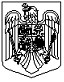 AGENŢIA PENTRU FINANŢAREA INVESTIŢIILOR RURALENoiembrie 2017 Versiunea 01 SECŢIUNE GENERALĂSe completează de către solicitantREGULI DE COMPLETARECâmpurile "Numele şi prenumele persoanei care înregistrează. Semnătura", se vor completa după data primirii înformat letric a acesteia împreună cu documentele justificative.Solicitantul are posibilitatea să opteze pentru Buget indicativ şi anexe conform HG 907/2016, sau pentru Buget indicativ şi anexe conform HG 28/2008.Completaţi devizele aferente capitolelor de cheltuieli, defalcat pe cheltuieli eligibile şi neeligibile prin completarea tabelelor incluse în acest document, respectiv:1. Tabelul "Deviz financiar_cap3" cuprinde cheltuielile aferente capitolului 3 - Cheltuieli pentru proiectare şiasistenţă tehnică, cheltuieli care trebuie să se regăseasca atât în Bugetul Indicativ (Tabel "Buget indicativ" dincererea de finanţare, partea specifică) cât şi în Devizul General din Studiul de Fezabilitate2. Tabelul "Devize obiect" cuprinde formatul cadru al devizului pe obiect, iar solicitantul va completa atâtea devizepe obiect câte obiecte de investiţie sunt incluse în proiect. Suma tuturor devizelor pe obiect trebuie să seregăsească atât în Bugetul Indicativ (tabelul "Buget indicativ" din cererea de finanţare, partea specifică) cât şi înDevizul General din Studiul de Fezabilitate.În cazul în care proiectul de investiţii presupune mai multe devize pe obiect, solicitantul va crea în documentulcurent câte o copie a tabelului "Devize obiect" pentru fiecare deviz pe obiect şi va detalia cheltuielile eligibile şineeligibile pe fiecare în parte.3. Tabelul "cap.2+cap.5" cuprinde cheltuieli aferente capitolelor 2 şi 5 şi trebuie să se regăsească atât în BugetulIndicativ (tabel "Buget indicativ" din cererea de finanţare, partea specifică) cât şi Devizul General din Studiul deFezabilitate.4. Tabelul "Deviz culturi" cuprinde devizele aferente tuturor tipurilor de culturi, plantaţii, vizate de proiect .5. Câmpul "Prescorare" de la secţiunea A6 este obligatoriu.6. În cazul înfiinţării şi/sau reconversiei plantaţiilor pomicole se va completa Deviz pe obiect specific, conformFişei privind costurile standard și contribuția în natură prezentă în cererea de finanțare și în fișa submăsurii însecțiunea ,,Sume aplicabile și rate de sprijin”, cu precizări referitoare la suprafaţa plantaţiei pomicole, densitateautilizată, specia etc., în vederea calculării valorii totale necesare realizării investiţiei în funcţie de costurile standard și contribuția în natură.7. În situaţia în care solicitantul îşi propune realizarea unor cheltuieli după depunerea cererii de finanţare şiînainte de semnarea contractului aceste se vor preciza într-un deviz distinct.COMPLETARE REGULI BUGET AGROMEDIU ART. 288. În cazul art 28 (Agromediu), intensitatea suplimentară se acordă doar pentru contravaloarea utilajelor uşoare șia altor asemenea investiţii utilizate în cazul livezilor tradiţionale utilizate extensiv conform Ordinului MADR nr.619/2015 (Ex: utilaje uşoare pentru cositul fânului, împraştiere gunoi de grajd, utilaje pentru transport fân şi gunoide grajd etc.). Pentru astfel de investiţii se va completa separat „Bugetul de Agromediu” conform specificaţiilor,precum şi „Planul Financiar” specific, aplicându-se la final, cheltuielilor eligibile procentul de 20%.9. Punctul A6.2 se va completa ţinând cont de următoarele:Investiţie nouă - cuprinde lucrările de construcţii-montaj, utilaje, instalaţii, care se realizează pe amplasamentenoi, lucrările pentru construcţiile existente cărora li se schimbă destinaţia nefuncţionale/dezafectateModernizarea - cuprinde lucrările de construcţii şi instalaţii privind retehnologizarea, reutilarea şi refacerea sauextinderea construcţiilor existente aferente unităţilor în funcţiune şi cu autorizaţii de funcţionare valabile, fărămodificarea destinaţiei iniţiale, inclusiv utilarea/reutilarea cu maşini, utilaje şi echipamente necesare uneiexploataţii agricole pentru producţia agricolă primară şi, după caz, pentru procesare la nivel de fermă.10. Trebuie bifate şi anexate toate documentele de pe coloana “DEPUNERE-Obligatoriu pentru toate proiectele” din secțiunea E - Lista documentelor anexate.DEFINIŢIA ŞI PRINCIPIILE DE CALCULARE A PRODUCŢIILOR STANDARDProducţia corespunzătoare unei exploatații agricole reprezintă valoarea monetară a producţiei agricole brute la preţul de la poarta exploataţiei.Producţia standard reprezintă valoarea producţiei corespunzătoare situaţiei medii într-o regiune dată, pentru fiecare exploatație agricolă.Producţia este suma dintre valoarea produsului principal (produselor principale) şi cea a produsului secundar (produselor secundare).· De exemplu, producția principală a unei vaci de lapte este laptele; valorile vițeilor și ale cărnii de vacă sunt considerate producție secundară și sunt incluse în producția standard· De exemplu, producția principală la o cultură de grâu este grâul iar paiele considerate producție secundară, trebuie să fie evaluate în cazul în care sunt colectate pentru utilizarea la fermă sau pentru vânzare și sunt incluse în producția standardValoarea producției standard se calculează înmulţind producţia per unitate (ha, cap) cu preţul la poarta exploataţiei. TVA-ul, taxele pe produse şi plăţile directe nu sunt incluse.Perioada de producţieProducţiile standard corespund unei perioade de producţie de 12 luni (an calendaristic).Pentru produsele vegetale şi animale pentru care perioada de producţie este mai mică de 12 luni sau depăşeşte această perioadă, se calculează o producţie standard corespunzătoare creşterii sau producţiei pe o perioadă de 12 luni.Date de bază şi perioada de referinţăProducţiile standard se determină pe baza informațiilor contabile agricole, informații care se colectează în statele membre UE pentru o perioadă de referinţă care cuprinde cinci ani succesivi. Perioada de referinţă este aceeaşi pentru toate statele membre şi este stabilită de CE. De exemplu, producţiile standard SO corespunzătoare perioadei de referinţă "2010" cuprind anii calendaristici 2008, 2009, 2010, 2011 şi 2012. Următoarea perioadă de calcul va fi 2011, 2012, 2013, 2014 și 2015 denumită statistic SO2013.Unităţi1. Unităţi de măsură:(a) Producţiile standard corespunzătoare culturilor se determină pe baza suprafeţei exprimate în hectare.Există particularități pentru ciuperci, producţiile standard se determină pe baza producţiei brute pentru toate recoltele anuale succesive şi se exprimă per 100 m2 de suprafaţă cultivată. În vederea utilizării lor în contextul reţelei de informații contabile agricole, producţiile standard astfel determinate se împart la numărul de recolte anuale succesive, număr care este comunicat de fiecare stat membru. România a prevăzut un număr de 4 recolte anuale pentru ciuperci pentru exploatațiile din anchetă.(b) Producţiile standard corespunzătoare efectivului de animale se determină pe cap de animal, cu excepţia păsărilor de curte, pentru care se exprimă în 100 de capete, şi a albinelor, pentru care se determină pe stup.2. Unităţi monetare şi rotunjiriDatele de bază pentru determinarea producţiilor standard, precum şi producţiile standard se stabilesc în euro. Pentru statele membre care nu au aderat la Uniunea Economică şi Monetară, producţiile standard se convertesc în euro, utilizându-se cursurile de schimb medii pentru perioada de referinţă iar CE comunică statelor membre cursurile de schimb.Producţiile standard pot fi rotunjite, dacă este cazul, la cel mai apropiat multiplu de 5 EUR.DEFALCAREA PRODUCŢIILOR STANDARDÎn funcţie de caracteristicile culturii vegetale şi ale efectivului de animaleProducţiile standard se determină pentru toate producțiile agricole care corespund rubricilor incluse în anchetele comunitare asupra structurii exploataţiilor agricole, în modul prevăzut în aceste anchete.Defalcare geograficăProducţiile standard se determină pe baza unităţilor geografice compatibile cu unităţile geografice utilizate în anchetele comunitare asupra structurii exploataţiilor agricole (ASA) şi pentru reţeaua de informații contabile agricole (RICA). Zonele defavorizate sau montane nu sunt considerate o unitate geografică.Producţia standard nu se determină pentru caracteristici care nu sunt prezente în regiunile în cauză.COLECTAREA DATELOR PENTRU DETERMINAREA PRODUCŢIILOR STANDARDDatele de bază pentru determinarea producţiilor standard se actualizează cel puţin de fiecare dată când se desfăşoară o anchetă asupra structurii exploataţiilor agricole sub formă de recensământ.În perioada dintre două anchete comunitare asupra structurii exploataţiilor agricole desfăşurate sub formă de recensământ, producţiile standard se actualizează de fiecare dată când are loc o anchetă asupra structurii exploataţiei.EXECUŢIAStatele membre sunt responsabile, în conformitate cu dispoziţiile legislației europene, de colectarea datelor de bază necesare pentru calcularea producţiilor standard, de calcularea acestora, de convertirea lor în euro, precum şi de colectarea datelor necesare pentru aplicarea metodei de actualizare, dacă este cazul.TRATAMENTUL CAZURILOR SPECIALESe stabilesc regulile următoare pentru calcularea producţiilor standard pentru anumite tipuri de caracteristici:Pârloage (terenuri scoase temporar din circuitul agricol) fără subvenţiiProducţia standard corespunzătoare pârloagelor fără niciun fel de subvenţii se ia în considerare la calcularea producţiei standard totale a exploataţiei numai în cazul în care există alte producţii standard pozitive pe exploataţie.Pârloage pentru care s-au acordat subvenţii, fără uz economic, şi păşuni permanente care nu mai sunt utilizate în producţie şi care sunt eligibile pentru plata subvenţiilorAvând în vedere că producţia de pe terenurile în sistem de ajutor fără uz economic este limitată la plăţile directe, producţiile standard ale acestor terenuri se consideră egale cu zero.Grădinile familialeAvând în vedere că produsele grădinilor familiale sunt în mod obişnuit destinate consumului propriu al exploatantului şi nu comercializării, producţiile standard ale acestora se consideră egale cu zero.AnimalePentru animale, caracteristicile sunt defalcate pe categorii de vârstă. Producţia corespunde valorii creşterii animalului pe perioada în care s-a încadrat într-o categorie. Cu alte cuvinte, producţia corespunde diferenţei dintre valoarea animalului atunci când iese dintr-o anumită categorie şi valoarea pe care a avut-o la intrarea în categoria respectivă (denumită şi valoare de înlocuire).1.Bovine sub un an, masculi şi femeleProducţiile standard corespunzătoare bovinelor sub un an se iau în considerare la calcularea producţiei standard totale a exploataţiei numai în cazul în care, pe exploataţie, sunt mai multe bovine sub un an decât vaci. Se iau în considerare numai producţiile standard corespunzătoare surplusului de bovine sub un an.Pentru categoria bovine sub un an se întâlnesc două situaţii:· dacă în fermă se găsesc vaci de lapte atunci calculul dimensiunii economice se face prin însumarea producţiilor standard pentru vaci de lapte şi a producţiilor standard pentru viţeii sub 1 an al căror număr depăşeşte numărul vacilor de lapte;· dacă în fermă nu se găsesc vaci de lapte atunci se iau în considerare producțiile standard corespunzătoare viţeilor sub 1 an pentru numărul care există în acel moment în fermăExemplu de calcul:Ferma deţine 10 vaci de lapte, 12 viţei sub un an, 2 tauri mai mari de doi ani, 3 viţele mai mari de 2 ani destinate sacrificării SO 2010 = 10 x 1033.4 + 2 x 243.86 + 2 x 846.07 + 3 x 874.52 = 15137,42 EuroBovinele pentru carne sunt cele destinate sacrificării: bovine sub an, bovine sub 2 ani (femele şi masculi), bovine de doi ani şi peste (femele şi masculi), alte bovine (tauri, boi, alte bovine reformate destinate sacrificării).- Din categoria C_2_1 ʺ Bovine sub 1an total ʺ fac parte viței pentru îngrășat (masculi și femele), de regulă, sacrificați la vârsta de aproximativ șase luni şi alte bovine sub 1 an având coeficienţii SO 2010 = 243,86 euro.Din categoria C_2_2 ʺ Bovine sub 2 ani-masculi ʺ fac parte tăuraşi între un an şi doi ani având coeficienţii SO 2010 = 398,96 euro.- Din categoria C_2_3 ʺ Bovine sub 2 ani-femeleʺ fac parte juninci între un an şi doi ani cu excepţia bovinelor femele care au fătat deja, având coeficienţiiSO 2010 = 369,66 euro.- Din categoria C_2_4 ʺ Bovine de doi ani şi peste-masculi ʺ fac parte tauri de la doi ani în sus având coeficienţii SO 2010 = 846,07 euro.- Din categoria C_2_5 ʺ Bovine de doi ani şi peste-femele ʺ fac parte juninci de reproducţie (bovine de doi ani şi mai mult care nu au fătat încă şi sunt destinate reproducerii) şi juninci pentru îngrăşat (bovine femele de doi ani şi mai mult destinate îngrăşării) având coeficienţii SO = 874,52 euro.- Din categoria C_2_6 ʺ Vaci pentru lapteʺ fac parte Bovine femele care au fătat (inclusiv cele mai mici de 2 ani), care sunt ținute exclusiv sau în principal pentru producția de lapte destinat consumului uman sau obținerii de produse lactate şi vaci de lapte pentru sacrificare (vaci de lapte reformate) după lactaţia finală având coeficienţii SO 2010 = 1033,43 euro.- Din categoria C_2_99 ʺ Bovine de doi ani şi peste-alte vaci ʺ fac parte bovine femele care au fătat (inclusiv cele mai mici de 2 ani), ținute exclusiv sau în principal pentru producția de viței și al căror lapte nu este utilizat pentru consumul uman sau obținerea de produse lactate, vaci pentru muncă, vaci pentru sacrificare (reformate) care nu sunt de lapte (îngrășate sau nu înaintea sacrificării) având coeficienţii SO = 561,80 euro.Menționăm că toate categoriile aferente bovinelor includ și categoriile corespunzătoare de bivoli și bivolițe.2.Alte ovine şi caprineProducţiile standard corespunzătoare altor ovine se iau în considerare la calcularea producţiei standard totale a exploataţiei numai în cazul în care, pe exploataţie, nu există nici o femelă ovină de reproducţie.Producţiile standard corespunzătoare altor caprine se iau în considerare la calcularea producţiei standard totale a exploataţiei numai în cazul în care, pe exploataţie, nu există nici o femelă caprină de reproducţie. Acest lucru se datorează faptului că mieii/iezii sunt consideraţi producţia principală a oilor/caprelor, valoarea acestora fiind inclusă în coeficientul standard output al oilor, respectiv caprelor.Exemplu de calcul:Ferma deţine 250 oi, 270 miei , 10 berbeci , 12 oi sterpe şi 25 ieziSO 2010= 250 x 50.47 + 10 x 23.39 + 12 x 23.39 + 25 x 38.09 = 14084.33 Euro3.PurceiProducţiile standard corespunzătoare purceilor se iau în considerare la calcularea producţiei standard totale a exploataţiei numai în cazul în care, pe exploataţie, nu există nici o scroafă de reproducţie. Acest lucru se datorează faptului că purceii sub 20 kg. sunt consideraţi producţia principală a scroafelor de reproducţie, valoarea acestora fiind inclusă în coeficientul standard output al scroafelor.Exemplu de calcul:Ferma deţine 12 scroafe, 40 purcei sub 20 kg, 35 porci pentru îngrăşat, 2 vieriSO 2010 = 12 x 304.03 + 35 x 404.9 + 2 x 404.9 = 18629.66 Euro4.PăsăriFerma de păsări care îşi desfăşoară activitatea pe mai multe cicluri de producţie într-un an contabil se va dimensiona la depunerea cererii de finanţare cu efectivul de păsări existent.RICA calculează valoarea SO pe baza numărului mediu de păsări existent de-a lungul anului în fermă.5.CiuperciExemplu de calcul:Sera pentru cultivarea ciupercilor se va dimensiona astfel:Pentru o suprafaţă de 200 mp, SO 2010 = 2 x 3845,95/4 cicluri = 1922,975 euroSuprafaţa totală cultivată = suprafaţa de bază x numărul de cicluri (pentru România s-au stabilit 4 cicluri).Provizoriu, cu caracter orientativ, s-au calculat următorii coeficienţi standard output:C_5_3_1 Curcani şi curci SO 2010 = 4133,33 euro/100 capeteC_5_3_2 Raţe SO 2010 = 2777,78 euro/100 capeteC_5_3_3 Gâşte SO 2010 = 3265,55 euro/100 capeteC_5_3_4 Struţi SO 2010 = 28356,32 euro/100 capeteC_5_3_99 Alte păsări: fazani, bibilici, potârnichi, prepeliţe, porumbei SO 2010 = 1207,42 euro/100 capeteB_4_6_2 Brazi de crăciun SO 2010 = 3580,25 euro/haEste de precizat că toţi coeficienţii SO 2010 sunt valabili până la sfarşitul anului 2016, urmând ca din anul 2017 dimensionarea unei exploataţii să se realizeze cu coeficienţii SO 2013, medie a anilor 2011, 2012, 2013, 2014, 2015.FurajeÎn cazul în care, pe exploataţie, nu există erbivore (ecvidee, bovine, ovine şi caprine), furajele (rădăcinoase furajere şi brasicacee, plante verzi, păşuni şi fâneţe) se consideră ca fiind destinate comercializării şi fac parte din producţia culturilor de câmp.În cazul în care, pe exploataţie, există erbivore, furajele se consideră a fi destinate hrănirii acestora şi fac parte din producţia corespunzătoare erbivorelor şi furajelor.Cheltuielile de marketing și transport sunt considerate costuri si nu sunt deduse din prețul care se utilizează pentru calculul producției standard.Nici o compensație de la o companie privată în caz de condiții meteorologice nefavorabile, sau de la stat de exemplu, în cazul problemelor de sănătate la animale nu trebuie să fie luate în considerare. Coeficientul SO trebuie să corespundă rezultatului așteptat în condiții "normale". În cazul în care într-un an în statul membru există o epidemie (cum ar fi limba albastră), acest an anormal poate fi exclus din calcul pentru produsele în cauză.La calcularea SO, procesarea produselor agricole nu trebuie luată în considerare chiar dacă această activitate este strâns legată de producție (lapte în unt, smântână, brânză), cu excepția vinului și uleiului de măsline. Prin urmare, în cazul în care într-o regiune laptele este transformat în brânză, în calcularea SO pentru vacile de lapte numai valoarea laptelui va fi luată în considerare și nu valoarea brânzei.Pentru exploatații care au mai multe culturi, cum ar fi ”legume proaspete pepeni și căpșuni - în câmp deschis " sau - ”Fructe din zone cu climă temperată”, coeficientul de SO corespunde mediei ponderate a SO - urilor producțiilor incluse în această categorie. Este la latitudinea statelor membre să decidă care producție trebuie să fie inclusă în calcul în funcție de semnificația acesteia.În cazul în care pozițiile sunt subdivizate în sub poziții Statele Membre pot da un singur coeficient regional pentru o poziție principală; în acest caz, coeficientul pentru poziția principală se utilizează și pentru sub pozițiile aferente ex. ”Legume proaspete, pepeni şi căpşuni - în câmp, Flori, Fructe, pomi şi arbuşti - climă temperată” etc.Statele membre nu sunt obligate să furnizeze coeficienți SO pentru următoarele caracteristici:- Altele suprafețe- Suprafețe Irigate- Culturi energetice (sunt incluse fiecare ca și cultură separata)- Subrubricile - Alte păsări și Alte animaleRegulamentele care stau la baza calculului SO sunt următoarele:· Regulamentul de punere în aplicare (UE) NR. 1320/2013 AL COMISIEI din 3 decembrie 2013 de rectificare a Regulamentului de punere în aplicare (UE) nr. 385/2012 al Comisiei privind fișa exploatației care urmează a fi utilizată în scopul determinării veniturilor exploatațiilor agricole și analizării activității economice a acestor exploatații;· Regulamentul de punere în aplicare (UE) 220/ 3 februarie 2015 al Comisiei de stabilire a normelor de aplicare a Regulamentului (CE) nr. 1217/2009 al Consiliului privind crearea unei rețele de colectare de informații contabile privind veniturile și activitatea economică a exploatațiilor agricole în Uniunea Europeană;· Documentul Comitetului Comunitar RICA-RICC 1680 v 1. 3/2015, Definiții chestionar RICA· Documentul Comitetului Comunitar RICA-RICC 1500 Rev. 3/2010, Manual de tipologie· Documentul EUROSTAT CPSA/SB/714/2013 - Formatul de transmitere a SO 2010· Regulamentul (UE) 2015/1391 al comisiei din 13 august 2015 de modificare a Regulamentului (CE) nr. 1200/2009 de punere în aplicare a Regulamentului (CE) nr. 1166/2008 al Parlamentului European și al Consiliului privind anchetele structurale în agricultură și ancheta privind metodele de producție agricolă, în ceea ce privește coeficienții de unitate vită mare și definițiile caracteristicilor.Codul unic de înregistrare APIAÎn cazul în care nu aveți un cod unic de înregistrare APIA, completați acest formular.FORMULARde înscriere în Registrul unic de identificare pentru solicitanţii de finanţare prin măsurileProgramului naţional de dezvoltare rurală 2014 – 2020solicit înscrierea în Registrul unic de îdentificare - Agenţia de Plăţi şi Intervenţie pentru Agricultură.Am luat la cunoştinţă că orice modificare a informaţiilor de mai sus trebuie furnizată către APIA în termen de maximum 10 zile lucrătoare de la producerea acestora.Declar pe propria răspundere că cele de mai sus sunt conforme cu realitatea.Sunt de acord ca datele din cerere să fie introduse în baza de date a Sistemului Integrat de Administrare şi Control, procesate şi verificate în vederea înscrierii în Registrul unic de identificare şi transmise autorităţilor responsabile în vederea elaborării de studii statistice şi de evaluări economice, în condiţiile Legii nr. 677-2001 pentru protecţia persoanelor cu privire la prelucrarea datelor cu caracter personal şi libera circulaţie a acestor date, cu modificarile şi completările ulterioare.Reprezentant Legal									DataNumele şi prenumeleSemnăturaDATE DE ÎNREGISTRAREDATE DE ÎNREGISTRAREDATE DE ÎNREGISTRAREDATE DE ÎNREGISTRAREDATE DE ÎNREGISTRAREDATE DE ÎNREGISTRAREDATE DE ÎNREGISTRAREDATE DE ÎNREGISTRARENUME ŞI PRENUME DIRECTOR GENERAL ADJUNCT CRFIRNUME ŞI PRENUME DIRECTOR GENERAL ADJUNCT CRFIRSe completează de către Agenția pentru Finanțarea Investițiilor Rurale – Centrul Regional – Programul FEADR 2014-2020.CRFIRNumar inregistrare:Se completează de către Agenția pentru Finanțarea Investițiilor Rurale – Centrul Regional – Programul FEADR 2014-2020.CRFIRNumar inregistrare:Se completează de către Agenția pentru Finanțarea Investițiilor Rurale – Centrul Regional – Programul FEADR 2014-2020.CRFIRNumar inregistrare:Se completează de către Agenția pentru Finanțarea Investițiilor Rurale – Centrul Regional – Programul FEADR 2014-2020.CRFIRNumar inregistrare:Se completează de către Agenția pentru Finanțarea Investițiilor Rurale – Centrul Regional – Programul FEADR 2014-2020.CRFIRNumar inregistrare:Se completează de către Agenția pentru Finanțarea Investițiilor Rurale – Centrul Regional – Programul FEADR 2014-2020.CRFIRNumar inregistrare:Se completează de către Agenția pentru Finanțarea Investițiilor Rurale – Centrul Regional – Programul FEADR 2014-2020.CRFIRNumar inregistrare:Se completează de către Agenția pentru Finanțarea Investițiilor Rurale – Centrul Regional – Programul FEADR 2014-2020.CRFIRNumar inregistrare:Se completează de către Agenția pentru Finanțarea Investițiilor Rurale – Centrul Regional – Programul FEADR 2014-2020.CRFIRNumar inregistrare:Se completează de către Agenția pentru Finanțarea Investițiilor Rurale – Centrul Regional – Programul FEADR 2014-2020.CRFIRNumar inregistrare:Se completează de către Agenția pentru Finanțarea Investițiilor Rurale – Centrul Regional – Programul FEADR 2014-2020.CRFIRNumar inregistrare:Se completează de către Agenția pentru Finanțarea Investițiilor Rurale – Centrul Regional – Programul FEADR 2014-2020.CRFIRNumar inregistrare:Se completează de către Agenția pentru Finanțarea Investițiilor Rurale – Centrul Regional – Programul FEADR 2014-2020.CRFIRNumar inregistrare:Se completează de către Agenția pentru Finanțarea Investițiilor Rurale – Centrul Regional – Programul FEADR 2014-2020.CRFIRNumar inregistrare:Se completează de către Agenția pentru Finanțarea Investițiilor Rurale – Centrul Regional – Programul FEADR 2014-2020.CRFIRNumar inregistrare:Se completează de către Agenția pentru Finanțarea Investițiilor Rurale – Centrul Regional – Programul FEADR 2014-2020.CRFIRNumar inregistrare:Semnătura Director General Adjunct CRFIR Ştampila CRFIRSemnătura Director General Adjunct CRFIR Ştampila CRFIRSe completează de către Agenția pentru Finanțarea Investițiilor Rurale – Centrul Regional – Programul FEADR 2014-2020.CRFIRNumar inregistrare:Se completează de către Agenția pentru Finanțarea Investițiilor Rurale – Centrul Regional – Programul FEADR 2014-2020.CRFIRNumar inregistrare:Se completează de către Agenția pentru Finanțarea Investițiilor Rurale – Centrul Regional – Programul FEADR 2014-2020.CRFIRNumar inregistrare:Se completează de către Agenția pentru Finanțarea Investițiilor Rurale – Centrul Regional – Programul FEADR 2014-2020.CRFIRNumar inregistrare:Se completează de către Agenția pentru Finanțarea Investițiilor Rurale – Centrul Regional – Programul FEADR 2014-2020.CRFIRNumar inregistrare:Se completează de către Agenția pentru Finanțarea Investițiilor Rurale – Centrul Regional – Programul FEADR 2014-2020.CRFIRNumar inregistrare:Se completează de către Agenția pentru Finanțarea Investițiilor Rurale – Centrul Regional – Programul FEADR 2014-2020.CRFIRNumar inregistrare:Se completează de către Agenția pentru Finanțarea Investițiilor Rurale – Centrul Regional – Programul FEADR 2014-2020.CRFIRNumar inregistrare:Tip cerere de finantareCodificare masuraCoduficare MasuraCodificare de rezervaNumar de referinta al licitatiei de proiecteCod regiuneCod judeţNumar de ordine in registrul Cererilor de finantareData ÎnregistrăriiData ÎnregistrăriiData ÎnregistrăriiData ÎnregistrăriiNumele si prenumele persoanei care inregistreazaNumele si prenumele persoanei care inregistreazaNumele si prenumele persoanei care inregistreazaNumele si prenumele persoanei care inregistreazaSemnaturaSemnaturaSemnaturaSemnaturaData primirii cererii de finantare la contractareData primirii cererii de finantare la contractareData primirii cererii de finantare la contractareData primirii cererii de finantare la contractareA. PREZENTARE GENERALĂA. PREZENTARE GENERALĂA1 Sm19.2, Măsura 2/2AINVESTIȚII PENTRU CREȘTEREA PRODUCTIVITĂȚII ȘI COMPETITIVITĂȚII ÎN AGRICULTURA  DIN GAL CONFLUENȚE MOLDAVEA1 Sm19.2, Măsura 2/2A      Continutul cadru al documentatiei tehnico-economice faza SF conform HG NR. 907/2016   - COMPONENTA “POMICOL”   A2 Denumire solicitantA3 Titlu proiectA4 Descrierea succintă a proiectuluiA5 Amplasarea proiectuluiA5 Amplasarea proiectuluiA5 Amplasarea proiectuluiA5 Amplasarea proiectuluiA5 Amplasarea proiectuluiRegiunea de dezvoltareNord-Est Nord-Est Nord-Est Nord-Est Judeţ:Bacău Bacău Bacău Bacău Obiectivele investiţieiJudeţComună/OraşSatSatA6 Date despre tipul de proiect si beneficiarA6 Date despre tipul de proiect si beneficiarA6 Date despre tipul de proiect si beneficiarA 6.1A 6.1   Proiect cu constructii montaj si/sau infiintare plantatie pomicola               Proiect fara constructii montaj          A 6.2A 6.2   Modernizare si/sau Extindere               Investitie noua        A 6.3A 6.3   Beneficiar privat A 6.3A 6.3   Beneficiar publicA 6.4  Prescorare A 6.4  Prescorare ..... puncte A 6.5 Proiectul necesitaA 6.5 Proiectul necesita   Proiect tehnicA 6.5 Proiectul necesitaA 6.5 Proiectul necesita   Acord de mediu A 6.5 Proiectul necesitaA 6.5 Proiectul necesita   Aviz Natura 2000A 6.6 Sector de finantare A 6.6 Sector de finantare    Obtinere material de inmultire si material de plantare fructifer (pepiniere)A 6.6 Sector de finantare A 6.6 Sector de finantare    Exploatatii pomicole A 6.7     Investiţii evaluate pe baza costurilor standard şi contribuție în natură realizate după depunerea cererii de finanţare, dar înainte de semnarea contractului de finantare. Se vor detalia operaţiunile ce urmează a fi efectuate.A 6.7     Investiţii evaluate pe baza costurilor standard şi contribuție în natură realizate după depunerea cererii de finanţare, dar înainte de semnarea contractului de finantare. Se vor detalia operaţiunile ce urmează a fi efectuate.A 6.7     Investiţii evaluate pe baza costurilor standard şi contribuție în natură realizate după depunerea cererii de finanţare, dar înainte de semnarea contractului de finantare. Se vor detalia operaţiunile ce urmează a fi efectuate.A 6.8 Alocare financiaraA 6.8 Alocare financiara maxim 40.000 Euro A 6.8 Alocare financiaraA 6.8 Alocare financiara maxim 70.000 Euro A 6.8 Alocare financiaraA 6.8 Alocare financiara maxim 100.000 EuroDetaliere criterii de selectie indeplinite Detaliere criterii de selectie indeplinite Detaliere criterii de selectie indeplinite Denumire consultant CUINr. Inreg. ONRC Denumire proiectant CUINr. Inreg. ONRC B. INFORMAŢII PRIVIND SOLICITANTULB. INFORMAŢII PRIVIND SOLICITANTULB. INFORMAŢII PRIVIND SOLICITANTULB. INFORMAŢII PRIVIND SOLICITANTULB. INFORMAŢII PRIVIND SOLICITANTULB. INFORMAŢII PRIVIND SOLICITANTULB. INFORMAŢII PRIVIND SOLICITANTULB. INFORMAŢII PRIVIND SOLICITANTULB. INFORMAŢII PRIVIND SOLICITANTULB. INFORMAŢII PRIVIND SOLICITANTULB. INFORMAŢII PRIVIND SOLICITANTULB. INFORMAŢII PRIVIND SOLICITANTULB. INFORMAŢII PRIVIND SOLICITANTULB. INFORMAŢII PRIVIND SOLICITANTULB. INFORMAŢII PRIVIND SOLICITANTULB. INFORMAŢII PRIVIND SOLICITANTULB. INFORMAŢII PRIVIND SOLICITANTULB. INFORMAŢII PRIVIND SOLICITANTULB1. Descrierea solicitantuluiB1. Descrierea solicitantuluiB1. Descrierea solicitantuluiB1. Descrierea solicitantuluiB1. Descrierea solicitantuluiB1. Descrierea solicitantuluiB1. Descrierea solicitantuluiB1. Descrierea solicitantuluiB1. Descrierea solicitantuluiB1. Descrierea solicitantuluiB1. Descrierea solicitantuluiB1. Descrierea solicitantuluiB1. Descrierea solicitantuluiB1. Descrierea solicitantuluiB1. Descrierea solicitantuluiB1. Descrierea solicitantuluiB1. Descrierea solicitantuluiB1. Descrierea solicitantuluiB1.1 Informatii privind solicitantulB1.1 Informatii privind solicitantulB1.1 Informatii privind solicitantulB1.1 Informatii privind solicitantulB1.1 Informatii privind solicitantulB1.1 Informatii privind solicitantulB1.1 Informatii privind solicitantulB1.1 Informatii privind solicitantulB1.1 Informatii privind solicitantulB1.1 Informatii privind solicitantulB1.1 Informatii privind solicitantulB1.1 Informatii privind solicitantulB1.1 Informatii privind solicitantulB1.1 Informatii privind solicitantulB1.1 Informatii privind solicitantulB1.1 Informatii privind solicitantulB1.1 Informatii privind solicitantulB1.1 Informatii privind solicitantulData de înfiinţare/Data de nastereData de înfiinţare/Data de nastereData de înfiinţare/Data de nasterezz/ll/aaaazz/ll/aaaazz/ll/aaaazz/ll/aaaazz/ll/aaaazz/ll/aaaazz/ll/aaaazz/ll/aaaazz/ll/aaaazz/ll/aaaazz/ll/aaaazz/ll/aaaazz/ll/aaaazz/ll/aaaazz/ll/aaaaCod Unic de Inregistrare /Codul de Inregistrare FiscalaCod Unic de Inregistrare /Codul de Inregistrare FiscalaCod Unic de Inregistrare /Codul de Inregistrare FiscalaStatut juridic al solicitantuluiStatut juridic al solicitantuluiStatut juridic al solicitantuluiNumarul de inregistrare in registrul comertului/Registrul asociatiilro si fundatiilorNumarul de inregistrare in registrul comertului/Registrul asociatiilro si fundatiilorNumarul de inregistrare in registrul comertului/Registrul asociatiilro si fundatiilorCodul CAEN al activitatii/activitatilor finantate prin proiect Codul CAEN al activitatii/activitatilor finantate prin proiect Codul CAEN al activitatii/activitatilor finantate prin proiect CAEN 1CAEN 1CAEN 1CAEN 1CAEN 2CAEN 2CAEN 2CAEN 2CAEN 2CAEN 3CAEN 3CAEN 3CAEN 3CAEN 3Codul CAEN al activitatii/activitatilor finantate prin proiect Codul CAEN al activitatii/activitatilor finantate prin proiect Codul CAEN al activitatii/activitatilor finantate prin proiect Codul unic de inregistrare APIACodul unic de inregistrare APIACodul unic de inregistrare APIAAnul atribuirii codului Anul atribuirii codului Anul atribuirii codului B1.2 Sediul social / Domiciliul stabil al solicitantului / Reşedinţa din RomâniaB1.2 Sediul social / Domiciliul stabil al solicitantului / Reşedinţa din RomâniaB1.2 Sediul social / Domiciliul stabil al solicitantului / Reşedinţa din RomâniaB1.2 Sediul social / Domiciliul stabil al solicitantului / Reşedinţa din RomâniaB1.2 Sediul social / Domiciliul stabil al solicitantului / Reşedinţa din RomâniaB1.2 Sediul social / Domiciliul stabil al solicitantului / Reşedinţa din RomâniaB1.2 Sediul social / Domiciliul stabil al solicitantului / Reşedinţa din RomâniaB1.2 Sediul social / Domiciliul stabil al solicitantului / Reşedinţa din RomâniaB1.2 Sediul social / Domiciliul stabil al solicitantului / Reşedinţa din RomâniaB1.2 Sediul social / Domiciliul stabil al solicitantului / Reşedinţa din RomâniaB1.2 Sediul social / Domiciliul stabil al solicitantului / Reşedinţa din RomâniaB1.2 Sediul social / Domiciliul stabil al solicitantului / Reşedinţa din RomâniaB1.2 Sediul social / Domiciliul stabil al solicitantului / Reşedinţa din RomâniaB1.2 Sediul social / Domiciliul stabil al solicitantului / Reşedinţa din RomâniaB1.2 Sediul social / Domiciliul stabil al solicitantului / Reşedinţa din RomâniaB1.2 Sediul social / Domiciliul stabil al solicitantului / Reşedinţa din RomâniaB1.2 Sediul social / Domiciliul stabil al solicitantului / Reşedinţa din RomâniaB1.2 Sediul social / Domiciliul stabil al solicitantului / Reşedinţa din RomâniaJudeţJudeţJudeţLocalitateLocalitateLocalitateSatSatSatCod PostalCod PostalCod PostalStrada si nr.Strada si nr.Strada si nr.Bloc si scaraBloc si scaraBloc si scaraEtaj si apartamentEtaj si apartamentEtaj si apartamentTelefon fixTelefon fixTelefon fixTelefon mobil Telefon mobil Telefon mobil FaxFaxFaxE-mailE-mailE-mailB1.3 Numele şi prenumele reprezentantului legal şi funcţia acestuia în cadrul organizaţiei, precum şi specimenul de semnătură:B1.3 Numele şi prenumele reprezentantului legal şi funcţia acestuia în cadrul organizaţiei, precum şi specimenul de semnătură:B1.3 Numele şi prenumele reprezentantului legal şi funcţia acestuia în cadrul organizaţiei, precum şi specimenul de semnătură:B1.3 Numele şi prenumele reprezentantului legal şi funcţia acestuia în cadrul organizaţiei, precum şi specimenul de semnătură:B1.3 Numele şi prenumele reprezentantului legal şi funcţia acestuia în cadrul organizaţiei, precum şi specimenul de semnătură:B1.3 Numele şi prenumele reprezentantului legal şi funcţia acestuia în cadrul organizaţiei, precum şi specimenul de semnătură:B1.3 Numele şi prenumele reprezentantului legal şi funcţia acestuia în cadrul organizaţiei, precum şi specimenul de semnătură:B1.3 Numele şi prenumele reprezentantului legal şi funcţia acestuia în cadrul organizaţiei, precum şi specimenul de semnătură:B1.3 Numele şi prenumele reprezentantului legal şi funcţia acestuia în cadrul organizaţiei, precum şi specimenul de semnătură:B1.3 Numele şi prenumele reprezentantului legal şi funcţia acestuia în cadrul organizaţiei, precum şi specimenul de semnătură:B1.3 Numele şi prenumele reprezentantului legal şi funcţia acestuia în cadrul organizaţiei, precum şi specimenul de semnătură:B1.3 Numele şi prenumele reprezentantului legal şi funcţia acestuia în cadrul organizaţiei, precum şi specimenul de semnătură:B1.3 Numele şi prenumele reprezentantului legal şi funcţia acestuia în cadrul organizaţiei, precum şi specimenul de semnătură:B1.3 Numele şi prenumele reprezentantului legal şi funcţia acestuia în cadrul organizaţiei, precum şi specimenul de semnătură:B1.3 Numele şi prenumele reprezentantului legal şi funcţia acestuia în cadrul organizaţiei, precum şi specimenul de semnătură:B1.3 Numele şi prenumele reprezentantului legal şi funcţia acestuia în cadrul organizaţiei, precum şi specimenul de semnătură:B1.3 Numele şi prenumele reprezentantului legal şi funcţia acestuia în cadrul organizaţiei, precum şi specimenul de semnătură:B1.3 Numele şi prenumele reprezentantului legal şi funcţia acestuia în cadrul organizaţiei, precum şi specimenul de semnătură:NumePrenumeFuncţieFuncţieFuncţieFuncţieFuncţieFuncţieFuncţieReprezentant legalReprezentant legalReprezentant legalReprezentant legalReprezentant legalReprezentant legalReprezentant legalSpecimen de semnaturaSpecimen de semnaturaLEGALLEGALLEGALLEGALLEGALLEGALLEGALB2 Informaţii referitoare la reprezentantul legal de proiectB2 Informaţii referitoare la reprezentantul legal de proiectB2 Informaţii referitoare la reprezentantul legal de proiectB2 Informaţii referitoare la reprezentantul legal de proiectB2 Informaţii referitoare la reprezentantul legal de proiectB2.1 Date de identitate ale reprezentantului legal de proiect (asociat unic/asociat majoritar/administrator) si asociati:B2.1 Date de identitate ale reprezentantului legal de proiect (asociat unic/asociat majoritar/administrator) si asociati:B2.1 Date de identitate ale reprezentantului legal de proiect (asociat unic/asociat majoritar/administrator) si asociati:B2.1 Date de identitate ale reprezentantului legal de proiect (asociat unic/asociat majoritar/administrator) si asociati:B2.1 Date de identitate ale reprezentantului legal de proiect (asociat unic/asociat majoritar/administrator) si asociati:Data naşteriiData naşteriizz/ll/aaaazz/ll/aaaazz/ll/aaaaCod numeric personalCod numeric personalAct de identitateAct de identitate B.I. C.I. PaşaportSeriaNr.Eliberat la data deDe catreValabil până lazz/ll/aaaazz/ll/aaaaStudii si coordonate Studii si coordonate Studii si coordonate Studii si coordonate Studii si coordonate B2.2 Domiciliul stabil al reprezentantului legal de proiect B2.2 Domiciliul stabil al reprezentantului legal de proiect JudeţLocalitateSatCod PostalStrada si nr.Bloc si scaraTelefon fixTelefon mobilFaxE-mailB3 Informaţii privind contul bancar pentru proiect FEADRB 3.1 Denumirea BanciiDenumirea Sucursalei/Filialei:B 3.2 Adresa Bancii/SucursaleiB 3.3 Cod IBANB 3.4 Titularul contului bancarBuget Indicativ (EURO) pentru activitatea de productie conform HG 907 / 2016Buget Indicativ (EURO) pentru activitatea de productie conform HG 907 / 2016Buget Indicativ (EURO) pentru activitatea de productie conform HG 907 / 2016Buget Indicativ (EURO) pentru activitatea de productie conform HG 907 / 2016Buget Indicativ (EURO) pentru activitatea de productie conform HG 907 / 2016Buget Indicativ (EURO) pentru activitatea de productie conform HG 907 / 2016MINISTERUL AGRICULTURII SI DEZVOLTARII RURALEMINISTERUL AGRICULTURII SI DEZVOLTARII RURALEMINISTERUL AGRICULTURII SI DEZVOLTARII RURALEMINISTERUL AGRICULTURII SI DEZVOLTARII RURALEMINISTERUL AGRICULTURII SI DEZVOLTARII RURALEMINISTERUL AGRICULTURII SI DEZVOLTARII RURALEAGENŢIA PENTRU FINANŢAREA INVESTIŢIILOR RURALEAGENŢIA PENTRU FINANŢAREA INVESTIŢIILOR RURALEAGENŢIA PENTRU FINANŢAREA INVESTIŢIILOR RURALEAGENŢIA PENTRU FINANŢAREA INVESTIŢIILOR RURALEAGENŢIA PENTRU FINANŢAREA INVESTIŢIILOR RURALEAGENŢIA PENTRU FINANŢAREA INVESTIŢIILOR RURALEProcentul aferent intensitatii Procentul aferent intensitatii Curs EUROCurs EUROData intocmirii Studiului de Fezabilitate Data intocmirii Studiului de Fezabilitate Masura 2/2AINVESTIȚII PENTRU CREȘTEREA PRODUCTIVITĂȚII ȘI COMPETITIVITĂȚII ÎN AGRICULTURA  DIN GAL CONFLUENȚE MOLDAVEMasura 2/2AINVESTIȚII PENTRU CREȘTEREA PRODUCTIVITĂȚII ȘI COMPETITIVITĂȚII ÎN AGRICULTURA  DIN GAL CONFLUENȚE MOLDAVEMasura 2/2AINVESTIȚII PENTRU CREȘTEREA PRODUCTIVITĂȚII ȘI COMPETITIVITĂȚII ÎN AGRICULTURA  DIN GAL CONFLUENȚE MOLDAVEMasura 2/2AINVESTIȚII PENTRU CREȘTEREA PRODUCTIVITĂȚII ȘI COMPETITIVITĂȚII ÎN AGRICULTURA  DIN GAL CONFLUENȚE MOLDAVEMasura 2/2AINVESTIȚII PENTRU CREȘTEREA PRODUCTIVITĂȚII ȘI COMPETITIVITĂȚII ÎN AGRICULTURA  DIN GAL CONFLUENȚE MOLDAVEMasura 2/2AINVESTIȚII PENTRU CREȘTEREA PRODUCTIVITĂȚII ȘI COMPETITIVITĂȚII ÎN AGRICULTURA  DIN GAL CONFLUENȚE MOLDAVENr. crt.Denumirea capitolelor şi subcapitolelor de cheltuieliDenumirea capitolelor şi subcapitolelor de cheltuieliCheltuieli eligibileCheltuieli neeligibileTotalNr. crt.Denumirea capitolelor şi subcapitolelor de cheltuieliDenumirea capitolelor şi subcapitolelor de cheltuieliEUROEUROEURO122345CAPITOLUL 1 Cheltuieli pentru obţinerea şi amenajarea terenului – total, din care:CAPITOLUL 1 Cheltuieli pentru obţinerea şi amenajarea terenului – total, din care:CAPITOLUL 1 Cheltuieli pentru obţinerea şi amenajarea terenului – total, din care:1.1Obţinerea terenuluiObţinerea terenului1.2Amenajarea terenuluiAmenajarea terenului1.3Amenajări pentru protecţia mediului şi aducerea terenului la starea iniţialăAmenajări pentru protecţia mediului şi aducerea terenului la starea iniţială1.4Cheltuieli pentru relocarea/protecţia utilităţilorCheltuieli pentru relocarea/protecţia utilităţilorCAPITOLUL 2 Cheltuieli pentru asigurarea utilităţilor necesare obiectivului de investiţiiCAPITOLUL 2 Cheltuieli pentru asigurarea utilităţilor necesare obiectivului de investiţiiCAPITOLUL 2 Cheltuieli pentru asigurarea utilităţilor necesare obiectivului de investiţiiCAPITOLUL 3 Cheltuieli pentru proiectare şi asistenţă tehnică – total, din care:CAPITOLUL 3 Cheltuieli pentru proiectare şi asistenţă tehnică – total, din care:CAPITOLUL 3 Cheltuieli pentru proiectare şi asistenţă tehnică – total, din care:3.1StudiiStudii3.1.1. Studii de teren3.1.1. Studii de teren3.1.2. Raport privind impactul asupra mediului3.1.2. Raport privind impactul asupra mediului3.1.3. Alte studii specifice3.1.3. Alte studii specifice3.2Documentaţii-suport şi cheltuieli pentru obţinerea de avize,
acorduri şi autorizaţiiDocumentaţii-suport şi cheltuieli pentru obţinerea de avize,
acorduri şi autorizaţii3.3Expertizare tehnicăExpertizare tehnică3.4Certificarea performanţei energetice şi auditul energetic al clădirilorCertificarea performanţei energetice şi auditul energetic al clădirilor3.5ProiectareProiectare3.5.1. Temă de proiectare3.5.1. Temă de proiectare3.5.2. Studiu de prefezabilitate3.5.2. Studiu de prefezabilitate3.5.3. Studiu de fezabilitate/documentaţie de avizare a lucrărilor de
intervenţii şi deviz general3.5.3. Studiu de fezabilitate/documentaţie de avizare a lucrărilor de
intervenţii şi deviz general3.5.4. Documentaţiile tehnice necesare în vederea obţinerii
avizelor/acordurilor/autorizaţiilor3.5.4. Documentaţiile tehnice necesare în vederea obţinerii
avizelor/acordurilor/autorizaţiilor3.5.5. Verificarea tehnică de calitate a proiectului tehnic şi a
detaliilor de execuţie3.5.5. Verificarea tehnică de calitate a proiectului tehnic şi a
detaliilor de execuţie3.5.6. Proiect tehnic şi detalii de execuţie3.5.6. Proiect tehnic şi detalii de execuţie3.6Organizarea procedurilor de achiziţieOrganizarea procedurilor de achiziţie3.7ConsultanţăConsultanţă3.7.1. Managementul de proiect pentru obiectivul de investiţii3.7.1. Managementul de proiect pentru obiectivul de investiţii3.7.2. Auditul financiar3.7.2. Auditul financiar3.8Asistenţă tehnicăAsistenţă tehnică3.8.1. Asistenţă tehnică din partea proiectantului3.8.1. Asistenţă tehnică din partea proiectantului3.8.1.1. pe perioada de execuţie a lucrărilor3.8.1.1. pe perioada de execuţie a lucrărilor3.8.1.2. pentru participarea proiectantului la fazele incluse în
programul de control al lucrărilor de execuţie, avizat de către
Inspectoratul de Stat în Construcţii3.8.1.2. pentru participarea proiectantului la fazele incluse în
programul de control al lucrărilor de execuţie, avizat de către
Inspectoratul de Stat în Construcţii3.8.2. Dirigenţie de şantier3.8.2. Dirigenţie de şantierVerificare incadrare cheltuieli capitol 3Verificare incadrare cheltuieli capitol 3Verificare incadrare cheltuieli capitol 3verificarea se face in Totalizatorverificarea se face in Totalizatorverificarea se face in TotalizatorCAPITOLUL 4 Cheltuieli pentru investiţia de bază – total, din care:CAPITOLUL 4 Cheltuieli pentru investiţia de bază – total, din care:CAPITOLUL 4 Cheltuieli pentru investiţia de bază – total, din care:Constructii si lucrari de interventii – total, din care:Constructii si lucrari de interventii – total, din care:Constructii si lucrari de interventii – total, din care:4.1Construcţii şi instalaţiiConstrucţii şi instalaţii4.2Montaj utilaje, echipamente tehnologice şi funcţionaleMontaj utilaje, echipamente tehnologice şi funcţionale4.3Utilaje, echipamente tehnologice şi funcţionale care necesită montajUtilaje, echipamente tehnologice şi funcţionale care necesită montaj4.4Utilaje, echipamente tehnologice şi funcţionale care nu necesită
montaj şi echipamente de transportUtilaje, echipamente tehnologice şi funcţionale care nu necesită
montaj şi echipamente de transport4.5DotăriDotări4.6Active necorporaleActive necorporaleCheltuieli pentru investitii in culturi/plantatii Cheltuieli pentru investitii in culturi/plantatii Cheltuieli pentru investitii in culturi/plantatii Subcapitol 1 – Lucrari de pregatire a terenuluiSubcapitol 1 – Lucrari de pregatire a terenuluiSubcapitol 1 – Lucrari de pregatire a terenuluiSubcapitol 2 – Infiintarea plantatiei Subcapitol 2 – Infiintarea plantatiei Subcapitol 2 – Infiintarea plantatiei Subcapitol 3 – Intretinere plantatie in anul 1Subcapitol 3 – Intretinere plantatie in anul 1Subcapitol 3 – Intretinere plantatie in anul 1Subcapitol 4 – Intretinere plantatie in anul 2Subcapitol 4 – Intretinere plantatie in anul 2Subcapitol 4 – Intretinere plantatie in anul 2Subcapitol 5 – Instalat sistem sustinere si imprejmuire Subcapitol 5 – Instalat sistem sustinere si imprejmuire Subcapitol 5 – Instalat sistem sustinere si imprejmuire CAPITOLUL 5 Alte cheltuieli – total, din care:CAPITOLUL 5 Alte cheltuieli – total, din care:CAPITOLUL 5 Alte cheltuieli – total, din care:5.1Organizare de şantierOrganizare de şantier5.1.1. Lucrări de construcţii şi instalaţii aferente organizării de
şantier5.1.1. Lucrări de construcţii şi instalaţii aferente organizării de
şantier5.1.2. Cheltuieli conexe organizării şantierului5.1.2. Cheltuieli conexe organizării şantierului5.2Comisioane, cote, taxe, costul credituluiComisioane, cote, taxe, costul creditului5.2.1. Comisioanele şi dobânzile aferente creditului băncii
finanţatoare5.2.1. Comisioanele şi dobânzile aferente creditului băncii
finanţatoare5.2.2. Cota aferentă ISC pentru controlul calităţii lucrărilor de
construcţii5.2.2. Cota aferentă ISC pentru controlul calităţii lucrărilor de
construcţii5.2.3. Cota aferentă ISC pentru controlul statului în amenajarea
teritoriului, urbanism şi pentru autorizarea lucrărilor de construcţii5.2.3. Cota aferentă ISC pentru controlul statului în amenajarea
teritoriului, urbanism şi pentru autorizarea lucrărilor de construcţii5.2.4. Cota aferentă Casei Sociale a Constructorilor - CSC5.2.4. Cota aferentă Casei Sociale a Constructorilor - CSC5.2.5. Taxe pentru acorduri, avize conforme şi autorizaţia de
construire/desfiinţare5.2.5. Taxe pentru acorduri, avize conforme şi autorizaţia de
construire/desfiinţare5.3Cheltuieli diverse şi neprevăzuteCheltuieli diverse şi neprevăzute5.4Cheltuieli pentru informare şi publicitateCheltuieli pentru informare şi publicitateProcent cheltuieli diverse si neprevazute Procent cheltuieli diverse si neprevazute Procent cheltuieli diverse si neprevazute %%%CAPITOLUL 6 Cheltuieli pentru probe tehnologice şi teste – total, din care:CAPITOLUL 6 Cheltuieli pentru probe tehnologice şi teste – total, din care:CAPITOLUL 6 Cheltuieli pentru probe tehnologice şi teste – total, din care:6.1Pregătirea personalului de exploatarePregătirea personalului de exploatare6.2Probe tehnologice şi testeProbe tehnologice şi testeTOTAL GENERAL TOTAL GENERAL TOTAL GENERAL Verificare actualizare Verificare actualizare Verificare actualizare Actualizare mai mica de 5% din valoarea eligibila Actualizare mai mica de 5% din valoarea eligibila Actualizare mai mica de 5% din valoarea eligibila ACTUALIZARE Cheltuieli eligibile (max 5%)ACTUALIZARE Cheltuieli eligibile (max 5%)ACTUALIZARE Cheltuieli eligibile (max 5%)TOTAL GENERAL CU ACTUALIZARE TOTAL GENERAL CU ACTUALIZARE TOTAL GENERAL CU ACTUALIZARE Valoare TVA Valoare TVA Valoare TVA TOTAL GENERAL inclusiv TVATOTAL GENERAL inclusiv TVATOTAL GENERAL inclusiv TVALEI EURO VALOARE TOTALA VALOARE TOTALA VALOARE TOTALA VALOARE ELIGIBILĂVALOARE ELIGIBILĂVALOARE ELIGIBILĂVALOARE NEELIGIBILĂVALOARE NEELIGIBILĂVALOARE NEELIGIBILĂPlan financiarPlan financiarPlan financiarCheltuieli eligibile EUROCheltuieli neeligibile EUROTotalAjutor public nerambursabil (contribuţie UE şi cofinanţare naţională)Ajutor public nerambursabil (contribuţie UE şi cofinanţare naţională)Ajutor public nerambursabil (contribuţie UE şi cofinanţare naţională)Cofinanțare privată, din care:Cofinanțare privată, din care:Cofinanțare privată, din care:Contributie in natura Contributie in natura Contributie in natura autofinantareautofinantareautofinantareimprumuturiimprumuturiimprumuturiTOTAL PROIECTTOTAL PROIECTTOTAL PROIECTProcent contribuţie publicăProcent contribuţie publicăProcent contribuţie publicăAvans solicitatAvans solicitatAvans solicitatProcent avans solicitat ca procent din ajutorul public nerambursabilProcent avans solicitat ca procent din ajutorul public nerambursabilProcent avans solicitat ca procent din ajutorul public nerambursabilSuma avans mai mica  de 50% din ajutorul publicSuma avans mai mica  de 50% din ajutorul publicBuget Indicativ (EURO) pentru activitatea de procesare si comercializare conform HG 907 / 2016Buget Indicativ (EURO) pentru activitatea de procesare si comercializare conform HG 907 / 2016Buget Indicativ (EURO) pentru activitatea de procesare si comercializare conform HG 907 / 2016Buget Indicativ (EURO) pentru activitatea de procesare si comercializare conform HG 907 / 2016Buget Indicativ (EURO) pentru activitatea de procesare si comercializare conform HG 907 / 2016Buget Indicativ (EURO) pentru activitatea de procesare si comercializare conform HG 907 / 2016MINISTERUL AGRICULTURII SI DEZVOLTARII RURALEMINISTERUL AGRICULTURII SI DEZVOLTARII RURALEMINISTERUL AGRICULTURII SI DEZVOLTARII RURALEMINISTERUL AGRICULTURII SI DEZVOLTARII RURALEMINISTERUL AGRICULTURII SI DEZVOLTARII RURALEMINISTERUL AGRICULTURII SI DEZVOLTARII RURALEAGENŢIA PENTRU FINANŢAREA INVESTIŢIILOR RURALEAGENŢIA PENTRU FINANŢAREA INVESTIŢIILOR RURALEAGENŢIA PENTRU FINANŢAREA INVESTIŢIILOR RURALEAGENŢIA PENTRU FINANŢAREA INVESTIŢIILOR RURALEAGENŢIA PENTRU FINANŢAREA INVESTIŢIILOR RURALEAGENŢIA PENTRU FINANŢAREA INVESTIŢIILOR RURALEProcentul aferent intensitatii Procentul aferent intensitatii Curs EUROCurs EUROData intocmirii Studiului de Fezabilitate Data intocmirii Studiului de Fezabilitate Masura 2/2AINVESTIȚII PENTRU CREȘTEREA PRODUCTIVITĂȚII ȘI COMPETITIVITĂȚII ÎN AGRICULTURA  DIN GAL CONFLUENȚE MOLDAVEMasura 2/2AINVESTIȚII PENTRU CREȘTEREA PRODUCTIVITĂȚII ȘI COMPETITIVITĂȚII ÎN AGRICULTURA  DIN GAL CONFLUENȚE MOLDAVEMasura 2/2AINVESTIȚII PENTRU CREȘTEREA PRODUCTIVITĂȚII ȘI COMPETITIVITĂȚII ÎN AGRICULTURA  DIN GAL CONFLUENȚE MOLDAVEMasura 2/2AINVESTIȚII PENTRU CREȘTEREA PRODUCTIVITĂȚII ȘI COMPETITIVITĂȚII ÎN AGRICULTURA  DIN GAL CONFLUENȚE MOLDAVEMasura 2/2AINVESTIȚII PENTRU CREȘTEREA PRODUCTIVITĂȚII ȘI COMPETITIVITĂȚII ÎN AGRICULTURA  DIN GAL CONFLUENȚE MOLDAVEMasura 2/2AINVESTIȚII PENTRU CREȘTEREA PRODUCTIVITĂȚII ȘI COMPETITIVITĂȚII ÎN AGRICULTURA  DIN GAL CONFLUENȚE MOLDAVENr. crt.Denumirea capitolelor şi subcapitolelor de cheltuieliDenumirea capitolelor şi subcapitolelor de cheltuieliCheltuieli eligibileCheltuieli neeligibileTotalNr. crt.Denumirea capitolelor şi subcapitolelor de cheltuieliDenumirea capitolelor şi subcapitolelor de cheltuieliEUROEUROEURO122345CAPITOLUL 1 Cheltuieli pentru obţinerea şi amenajarea terenului – total, din care:CAPITOLUL 1 Cheltuieli pentru obţinerea şi amenajarea terenului – total, din care:CAPITOLUL 1 Cheltuieli pentru obţinerea şi amenajarea terenului – total, din care:1.1Obţinerea terenuluiObţinerea terenului1.2Amenajarea terenuluiAmenajarea terenului1.3Amenajări pentru protecţia mediului şi aducerea terenului la starea iniţialăAmenajări pentru protecţia mediului şi aducerea terenului la starea iniţială1.4Cheltuieli pentru relocarea/protecţia utilităţilorCheltuieli pentru relocarea/protecţia utilităţilorCAPITOLUL 2 Cheltuieli pentru asigurarea utilităţilor necesare obiectivului de investiţiiCAPITOLUL 2 Cheltuieli pentru asigurarea utilităţilor necesare obiectivului de investiţiiCAPITOLUL 2 Cheltuieli pentru asigurarea utilităţilor necesare obiectivului de investiţiiCAPITOLUL 3 Cheltuieli pentru proiectare şi asistenţă tehnică – total, din care:CAPITOLUL 3 Cheltuieli pentru proiectare şi asistenţă tehnică – total, din care:CAPITOLUL 3 Cheltuieli pentru proiectare şi asistenţă tehnică – total, din care:3.1StudiiStudii3.1.1. Studii de teren3.1.1. Studii de teren3.1.2. Raport privind impactul asupra mediului3.1.2. Raport privind impactul asupra mediului3.1.3. Alte studii specifice3.1.3. Alte studii specifice3.2Documentaţii-suport şi cheltuieli pentru obţinerea de avize,
acorduri şi autorizaţiiDocumentaţii-suport şi cheltuieli pentru obţinerea de avize,
acorduri şi autorizaţii3.3Expertizare tehnicăExpertizare tehnică3.4Certificarea performanţei energetice şi auditul energetic al clădirilorCertificarea performanţei energetice şi auditul energetic al clădirilor3.5ProiectareProiectare3.5.1. Temă de proiectare3.5.1. Temă de proiectare3.5.2. Studiu de prefezabilitate3.5.2. Studiu de prefezabilitate3.5.3. Studiu de fezabilitate/documentaţie de avizare a lucrărilor de
intervenţii şi deviz general3.5.3. Studiu de fezabilitate/documentaţie de avizare a lucrărilor de
intervenţii şi deviz general3.5.4. Documentaţiile tehnice necesare în vederea obţinerii
avizelor/acordurilor/autorizaţiilor3.5.4. Documentaţiile tehnice necesare în vederea obţinerii
avizelor/acordurilor/autorizaţiilor3.5.5. Verificarea tehnică de calitate a proiectului tehnic şi a
detaliilor de execuţie3.5.5. Verificarea tehnică de calitate a proiectului tehnic şi a
detaliilor de execuţie3.5.6. Proiect tehnic şi detalii de execuţie3.5.6. Proiect tehnic şi detalii de execuţie3.6Organizarea procedurilor de achiziţieOrganizarea procedurilor de achiziţie3.7ConsultanţăConsultanţă3.7.1. Managementul de proiect pentru obiectivul de investiţii3.7.1. Managementul de proiect pentru obiectivul de investiţii3.7.2. Auditul financiar3.7.2. Auditul financiar3.8Asistenţă tehnicăAsistenţă tehnică3.8.1. Asistenţă tehnică din partea proiectantului3.8.1. Asistenţă tehnică din partea proiectantului3.8.1.1. pe perioada de execuţie a lucrărilor3.8.1.1. pe perioada de execuţie a lucrărilor3.8.1.2. pentru participarea proiectantului la fazele incluse în
programul de control al lucrărilor de execuţie, avizat de către
Inspectoratul de Stat în Construcţii3.8.1.2. pentru participarea proiectantului la fazele incluse în
programul de control al lucrărilor de execuţie, avizat de către
Inspectoratul de Stat în Construcţii3.8.2. Dirigenţie de şantier3.8.2. Dirigenţie de şantierVerificare incadrare cheltuieli capitol 3Verificare incadrare cheltuieli capitol 3Verificare incadrare cheltuieli capitol 3verificarea se face in Totalizatorverificarea se face in Totalizatorverificarea se face in TotalizatorCAPITOLUL 4 Cheltuieli pentru investiţia de bază – total, din care:CAPITOLUL 4 Cheltuieli pentru investiţia de bază – total, din care:CAPITOLUL 4 Cheltuieli pentru investiţia de bază – total, din care:Constructii si lucrari de interventii – total, din care:Constructii si lucrari de interventii – total, din care:Constructii si lucrari de interventii – total, din care:4.1Construcţii şi instalaţiiConstrucţii şi instalaţii4.2Montaj utilaje, echipamente tehnologice şi funcţionaleMontaj utilaje, echipamente tehnologice şi funcţionale4.3Utilaje, echipamente tehnologice şi funcţionale care necesită montajUtilaje, echipamente tehnologice şi funcţionale care necesită montaj4.4Utilaje, echipamente tehnologice şi funcţionale care nu necesită
montaj şi echipamente de transportUtilaje, echipamente tehnologice şi funcţionale care nu necesită
montaj şi echipamente de transport4.5DotăriDotări4.6Active necorporaleActive necorporaleCheltuieli pentru investitii in culturi/plantatii Cheltuieli pentru investitii in culturi/plantatii Cheltuieli pentru investitii in culturi/plantatii Subcapitol 1 – Lucrari de pregatire a terenuluiSubcapitol 1 – Lucrari de pregatire a terenuluiSubcapitol 1 – Lucrari de pregatire a terenuluiSubcapitol 2 – Infiintarea plantatiei Subcapitol 2 – Infiintarea plantatiei Subcapitol 2 – Infiintarea plantatiei Subcapitol 3 – Intretinere plantatie in anul 1Subcapitol 3 – Intretinere plantatie in anul 1Subcapitol 3 – Intretinere plantatie in anul 1Subcapitol 4 – Intretinere plantatie in anul 2Subcapitol 4 – Intretinere plantatie in anul 2Subcapitol 4 – Intretinere plantatie in anul 2Subcapitol 5 – Instalat sistem sustinere si imprejmuire Subcapitol 5 – Instalat sistem sustinere si imprejmuire Subcapitol 5 – Instalat sistem sustinere si imprejmuire CAPITOLUL 5 Alte cheltuieli – total, din care:CAPITOLUL 5 Alte cheltuieli – total, din care:CAPITOLUL 5 Alte cheltuieli – total, din care:5.1Organizare de şantierOrganizare de şantier5.1.1. Lucrări de construcţii şi instalaţii aferente organizării de
şantier5.1.1. Lucrări de construcţii şi instalaţii aferente organizării de
şantier5.1.2. Cheltuieli conexe organizării şantierului5.1.2. Cheltuieli conexe organizării şantierului5.2Comisioane, cote, taxe, costul credituluiComisioane, cote, taxe, costul creditului5.2.1. Comisioanele şi dobânzile aferente creditului băncii
finanţatoare5.2.1. Comisioanele şi dobânzile aferente creditului băncii
finanţatoare5.2.2. Cota aferentă ISC pentru controlul calităţii lucrărilor de
construcţii5.2.2. Cota aferentă ISC pentru controlul calităţii lucrărilor de
construcţii5.2.3. Cota aferentă ISC pentru controlul statului în amenajarea
teritoriului, urbanism şi pentru autorizarea lucrărilor de construcţii5.2.3. Cota aferentă ISC pentru controlul statului în amenajarea
teritoriului, urbanism şi pentru autorizarea lucrărilor de construcţii5.2.4. Cota aferentă Casei Sociale a Constructorilor - CSC5.2.4. Cota aferentă Casei Sociale a Constructorilor - CSC5.2.5. Taxe pentru acorduri, avize conforme şi autorizaţia de
construire/desfiinţare5.2.5. Taxe pentru acorduri, avize conforme şi autorizaţia de
construire/desfiinţare5.3Cheltuieli diverse şi neprevăzuteCheltuieli diverse şi neprevăzute5.4Cheltuieli pentru informare şi publicitateCheltuieli pentru informare şi publicitateProcent cheltuieli diverse si neprevazute Procent cheltuieli diverse si neprevazute Procent cheltuieli diverse si neprevazute CAPITOLUL 6 Cheltuieli pentru probe tehnologice şi teste – total, din care:CAPITOLUL 6 Cheltuieli pentru probe tehnologice şi teste – total, din care:CAPITOLUL 6 Cheltuieli pentru probe tehnologice şi teste – total, din care:6.1Pregătirea personalului de exploatarePregătirea personalului de exploatare6.2Probe tehnologice şi testeProbe tehnologice şi testeTOTAL GENERAL TOTAL GENERAL TOTAL GENERAL Verificare actualizare Verificare actualizare Verificare actualizare Actualizare mai mica de 5% din valoarea eligibila Actualizare mai mica de 5% din valoarea eligibila Actualizare mai mica de 5% din valoarea eligibila ACTUALIZARE Cheltuieli eligibile (max 5%)ACTUALIZARE Cheltuieli eligibile (max 5%)ACTUALIZARE Cheltuieli eligibile (max 5%)TOTAL GENERAL CU ACTUALIZARE TOTAL GENERAL CU ACTUALIZARE TOTAL GENERAL CU ACTUALIZARE Valoare TVA Valoare TVA Valoare TVA TOTAL GENERAL inclusiv TVATOTAL GENERAL inclusiv TVATOTAL GENERAL inclusiv TVALEI EURO VALOARE TOTALA VALOARE TOTALA VALOARE TOTALA VALOARE ELIGIBILĂVALOARE ELIGIBILĂVALOARE ELIGIBILĂVALOARE NEELIGIBILĂVALOARE NEELIGIBILĂVALOARE NEELIGIBILĂPlan financiarPlan financiarPlan financiarCheltuieli eligibile EUROCheltuieli neeligibile EUROTotalAjutor public nerambursabil (contribuţie UE şi cofinanţare naţională)Ajutor public nerambursabil (contribuţie UE şi cofinanţare naţională)Ajutor public nerambursabil (contribuţie UE şi cofinanţare naţională)Cofinanțare privată, din care:Cofinanțare privată, din care:Cofinanțare privată, din care:Contributie in natura Contributie in natura Contributie in natura autofinantareautofinantareautofinantareimprumuturiimprumuturiimprumuturiTOTAL PROIECTTOTAL PROIECTTOTAL PROIECTProcent contribuţie publicăProcent contribuţie publicăProcent contribuţie publicăAvans solicitatAvans solicitatAvans solicitatProcent avans solicitat ca procent din ajutorul public nerambursabilProcent avans solicitat ca procent din ajutorul public nerambursabilProcent avans solicitat ca procent din ajutorul public nerambursabilSuma avans mai mica  de 50% din ajutorul publicSuma avans mai mica  de 50% din ajutorul publicBuget Indicativ (EURO) pentru INVESTITII  pentru agromediu conform HG 907 / 2016Buget Indicativ (EURO) pentru INVESTITII  pentru agromediu conform HG 907 / 2016Buget Indicativ (EURO) pentru INVESTITII  pentru agromediu conform HG 907 / 2016Buget Indicativ (EURO) pentru INVESTITII  pentru agromediu conform HG 907 / 2016Buget Indicativ (EURO) pentru INVESTITII  pentru agromediu conform HG 907 / 2016Buget Indicativ (EURO) pentru INVESTITII  pentru agromediu conform HG 907 / 2016MINISTERUL AGRICULTURII SI DEZVOLTARII RURALEMINISTERUL AGRICULTURII SI DEZVOLTARII RURALEMINISTERUL AGRICULTURII SI DEZVOLTARII RURALEMINISTERUL AGRICULTURII SI DEZVOLTARII RURALEMINISTERUL AGRICULTURII SI DEZVOLTARII RURALEMINISTERUL AGRICULTURII SI DEZVOLTARII RURALEAGENŢIA PENTRU FINANŢAREA INVESTIŢIILOR RURALEAGENŢIA PENTRU FINANŢAREA INVESTIŢIILOR RURALEAGENŢIA PENTRU FINANŢAREA INVESTIŢIILOR RURALEAGENŢIA PENTRU FINANŢAREA INVESTIŢIILOR RURALEAGENŢIA PENTRU FINANŢAREA INVESTIŢIILOR RURALEAGENŢIA PENTRU FINANŢAREA INVESTIŢIILOR RURALEProcentul aferent intensitatii Procentul aferent intensitatii Curs EUROCurs EUROData intocmirii Studiului de Fezabilitate Data intocmirii Studiului de Fezabilitate Masura 2/2AINVESTIȚII PENTRU CREȘTEREA PRODUCTIVITĂȚII ȘI COMPETITIVITĂȚII ÎN AGRICULTURA  DIN GAL CONFLUENȚE MOLDAVEMasura 2/2AINVESTIȚII PENTRU CREȘTEREA PRODUCTIVITĂȚII ȘI COMPETITIVITĂȚII ÎN AGRICULTURA  DIN GAL CONFLUENȚE MOLDAVEMasura 2/2AINVESTIȚII PENTRU CREȘTEREA PRODUCTIVITĂȚII ȘI COMPETITIVITĂȚII ÎN AGRICULTURA  DIN GAL CONFLUENȚE MOLDAVEMasura 2/2AINVESTIȚII PENTRU CREȘTEREA PRODUCTIVITĂȚII ȘI COMPETITIVITĂȚII ÎN AGRICULTURA  DIN GAL CONFLUENȚE MOLDAVEMasura 2/2AINVESTIȚII PENTRU CREȘTEREA PRODUCTIVITĂȚII ȘI COMPETITIVITĂȚII ÎN AGRICULTURA  DIN GAL CONFLUENȚE MOLDAVEMasura 2/2AINVESTIȚII PENTRU CREȘTEREA PRODUCTIVITĂȚII ȘI COMPETITIVITĂȚII ÎN AGRICULTURA  DIN GAL CONFLUENȚE MOLDAVENr. crt.Denumirea capitolelor şi subcapitolelor de cheltuieliDenumirea capitolelor şi subcapitolelor de cheltuieliCheltuieli eligibileCheltuieli neeligibileTotalNr. crt.Denumirea capitolelor şi subcapitolelor de cheltuieliDenumirea capitolelor şi subcapitolelor de cheltuieliEUROEUROEURO122345CAPITOLUL 1 Cheltuieli pentru obţinerea şi amenajarea terenului – total, din care:CAPITOLUL 1 Cheltuieli pentru obţinerea şi amenajarea terenului – total, din care:CAPITOLUL 1 Cheltuieli pentru obţinerea şi amenajarea terenului – total, din care:1.1Obţinerea terenuluiObţinerea terenului1.2Amenajarea terenuluiAmenajarea terenului1.3Amenajări pentru protecţia mediului şi aducerea terenului la starea iniţialăAmenajări pentru protecţia mediului şi aducerea terenului la starea iniţială1.4Cheltuieli pentru relocarea/protecţia utilităţilorCheltuieli pentru relocarea/protecţia utilităţilorCAPITOLUL 2 Cheltuieli pentru asigurarea utilităţilor necesare obiectivului de investiţiiCAPITOLUL 2 Cheltuieli pentru asigurarea utilităţilor necesare obiectivului de investiţiiCAPITOLUL 2 Cheltuieli pentru asigurarea utilităţilor necesare obiectivului de investiţiiCAPITOLUL 3 Cheltuieli pentru proiectare şi asistenţă tehnică – total, din care:CAPITOLUL 3 Cheltuieli pentru proiectare şi asistenţă tehnică – total, din care:CAPITOLUL 3 Cheltuieli pentru proiectare şi asistenţă tehnică – total, din care:3.1StudiiStudii3.1.1. Studii de teren3.1.1. Studii de teren3.1.2. Raport privind impactul asupra mediului3.1.2. Raport privind impactul asupra mediului3.1.3. Alte studii specifice3.1.3. Alte studii specifice3.2Documentaţii-suport şi cheltuieli pentru obţinerea de avize,
acorduri şi autorizaţiiDocumentaţii-suport şi cheltuieli pentru obţinerea de avize,
acorduri şi autorizaţii3.3Expertizare tehnicăExpertizare tehnică3.4Certificarea performanţei energetice şi auditul energetic al clădirilorCertificarea performanţei energetice şi auditul energetic al clădirilor3.5ProiectareProiectare3.5.1. Temă de proiectare3.5.1. Temă de proiectare3.5.2. Studiu de prefezabilitate3.5.2. Studiu de prefezabilitate3.5.3. Studiu de fezabilitate/documentaţie de avizare a lucrărilor de
intervenţii şi deviz general3.5.3. Studiu de fezabilitate/documentaţie de avizare a lucrărilor de
intervenţii şi deviz general3.5.4. Documentaţiile tehnice necesare în vederea obţinerii
avizelor/acordurilor/autorizaţiilor3.5.4. Documentaţiile tehnice necesare în vederea obţinerii
avizelor/acordurilor/autorizaţiilor3.5.5. Verificarea tehnică de calitate a proiectului tehnic şi a
detaliilor de execuţie3.5.5. Verificarea tehnică de calitate a proiectului tehnic şi a
detaliilor de execuţie3.5.6. Proiect tehnic şi detalii de execuţie3.5.6. Proiect tehnic şi detalii de execuţie3.6Organizarea procedurilor de achiziţieOrganizarea procedurilor de achiziţie3.7ConsultanţăConsultanţă3.7.1. Managementul de proiect pentru obiectivul de investiţii3.7.1. Managementul de proiect pentru obiectivul de investiţii3.7.2. Auditul financiar3.7.2. Auditul financiar3.8Asistenţă tehnicăAsistenţă tehnică3.8.1. Asistenţă tehnică din partea proiectantului3.8.1. Asistenţă tehnică din partea proiectantului3.8.1.1. pe perioada de execuţie a lucrărilor3.8.1.1. pe perioada de execuţie a lucrărilor3.8.1.2. pentru participarea proiectantului la fazele incluse în
programul de control al lucrărilor de execuţie, avizat de către
Inspectoratul de Stat în Construcţii3.8.1.2. pentru participarea proiectantului la fazele incluse în
programul de control al lucrărilor de execuţie, avizat de către
Inspectoratul de Stat în Construcţii3.8.2. Dirigenţie de şantier3.8.2. Dirigenţie de şantierVerificare incadrare cheltuieli capitol 3Verificare incadrare cheltuieli capitol 3Verificare incadrare cheltuieli capitol 3verificarea se face in Totalizatorverificarea se face in Totalizatorverificarea se face in TotalizatorCAPITOLUL 4 Cheltuieli pentru investiţia de bază – total, din care:CAPITOLUL 4 Cheltuieli pentru investiţia de bază – total, din care:CAPITOLUL 4 Cheltuieli pentru investiţia de bază – total, din care:Constructii si lucrari de interventii – total, din care:Constructii si lucrari de interventii – total, din care:Constructii si lucrari de interventii – total, din care:4.1Construcţii şi instalaţiiConstrucţii şi instalaţii4.2Montaj utilaje, echipamente tehnologice şi funcţionaleMontaj utilaje, echipamente tehnologice şi funcţionale4.3Utilaje, echipamente tehnologice şi funcţionale care necesită montajUtilaje, echipamente tehnologice şi funcţionale care necesită montaj4.4Utilaje, echipamente tehnologice şi funcţionale care nu necesită
montaj şi echipamente de transportUtilaje, echipamente tehnologice şi funcţionale care nu necesită
montaj şi echipamente de transport4.5DotăriDotări4.6Active necorporaleActive necorporaleCheltuieli pentru investitii in culturi/plantatii Cheltuieli pentru investitii in culturi/plantatii Cheltuieli pentru investitii in culturi/plantatii Subcapitol 1 – Lucrari de pregatire a terenuluiSubcapitol 1 – Lucrari de pregatire a terenuluiSubcapitol 1 – Lucrari de pregatire a terenuluiSubcapitol 2 – Infiintarea plantatiei Subcapitol 2 – Infiintarea plantatiei Subcapitol 2 – Infiintarea plantatiei Subcapitol 3 – Intretinere plantatie in anul 1Subcapitol 3 – Intretinere plantatie in anul 1Subcapitol 3 – Intretinere plantatie in anul 1Subcapitol 4 – Intretinere plantatie in anul 2Subcapitol 4 – Intretinere plantatie in anul 2Subcapitol 4 – Intretinere plantatie in anul 2Subcapitol 5 – Instalat sistem sustinere si imprejmuire Subcapitol 5 – Instalat sistem sustinere si imprejmuire Subcapitol 5 – Instalat sistem sustinere si imprejmuire CAPITOLUL 5 Alte cheltuieli – total, din care:CAPITOLUL 5 Alte cheltuieli – total, din care:CAPITOLUL 5 Alte cheltuieli – total, din care:5.1Organizare de şantierOrganizare de şantier5.1.1. Lucrări de construcţii şi instalaţii aferente organizării de
şantier5.1.1. Lucrări de construcţii şi instalaţii aferente organizării de
şantier5.1.2. Cheltuieli conexe organizării şantierului5.1.2. Cheltuieli conexe organizării şantierului5.2Comisioane, cote, taxe, costul credituluiComisioane, cote, taxe, costul creditului5.2.1. Comisioanele şi dobânzile aferente creditului băncii
finanţatoare5.2.1. Comisioanele şi dobânzile aferente creditului băncii
finanţatoare5.2.2. Cota aferentă ISC pentru controlul calităţii lucrărilor de
construcţii5.2.2. Cota aferentă ISC pentru controlul calităţii lucrărilor de
construcţii5.2.3. Cota aferentă ISC pentru controlul statului în amenajarea
teritoriului, urbanism şi pentru autorizarea lucrărilor de construcţii5.2.3. Cota aferentă ISC pentru controlul statului în amenajarea
teritoriului, urbanism şi pentru autorizarea lucrărilor de construcţii5.2.4. Cota aferentă Casei Sociale a Constructorilor - CSC5.2.4. Cota aferentă Casei Sociale a Constructorilor - CSC5.2.5. Taxe pentru acorduri, avize conforme şi autorizaţia de
construire/desfiinţare5.2.5. Taxe pentru acorduri, avize conforme şi autorizaţia de
construire/desfiinţare5.3Cheltuieli diverse şi neprevăzuteCheltuieli diverse şi neprevăzute5.4Cheltuieli pentru informare şi publicitateCheltuieli pentru informare şi publicitateProcent cheltuieli diverse si neprevazute Procent cheltuieli diverse si neprevazute Procent cheltuieli diverse si neprevazute CAPITOLUL 6 Cheltuieli pentru probe tehnologice şi teste – total, din care:CAPITOLUL 6 Cheltuieli pentru probe tehnologice şi teste – total, din care:CAPITOLUL 6 Cheltuieli pentru probe tehnologice şi teste – total, din care:6.1Pregătirea personalului de exploatarePregătirea personalului de exploatare6.2Probe tehnologice şi testeProbe tehnologice şi testeTOTAL GENERAL TOTAL GENERAL TOTAL GENERAL Verificare actualizare Verificare actualizare Verificare actualizare Actualizare mai mica de 5% din valoarea eligibila Actualizare mai mica de 5% din valoarea eligibila Actualizare mai mica de 5% din valoarea eligibila ACTUALIZARE Cheltuieli eligibile (max 5%)ACTUALIZARE Cheltuieli eligibile (max 5%)ACTUALIZARE Cheltuieli eligibile (max 5%)TOTAL GENERAL CU ACTUALIZARE TOTAL GENERAL CU ACTUALIZARE TOTAL GENERAL CU ACTUALIZARE Valoare TVA Valoare TVA Valoare TVA TOTAL GENERAL inclusiv TVATOTAL GENERAL inclusiv TVATOTAL GENERAL inclusiv TVALEI EURO VALOARE TOTALA VALOARE TOTALA VALOARE TOTALA VALOARE ELIGIBILĂVALOARE ELIGIBILĂVALOARE ELIGIBILĂVALOARE NEELIGIBILĂVALOARE NEELIGIBILĂVALOARE NEELIGIBILĂPlan financiarPlan financiarPlan financiarCheltuieli eligibile EUROCheltuieli neeligibile EUROTotalAjutor public nerambursabil (contribuţie UE şi cofinanţare naţională)Ajutor public nerambursabil (contribuţie UE şi cofinanţare naţională)Ajutor public nerambursabil (contribuţie UE şi cofinanţare naţională)Cofinanțare privată, din care:Cofinanțare privată, din care:Cofinanțare privată, din care:Contributie in natura Contributie in natura Contributie in natura autofinantareautofinantareautofinantareimprumuturiimprumuturiimprumuturiTOTAL PROIECTTOTAL PROIECTTOTAL PROIECTProcent contribuţie publicăProcent contribuţie publicăProcent contribuţie publicăAvans solicitatAvans solicitatAvans solicitatProcent avans solicitat ca procent din ajutorul public nerambursabilProcent avans solicitat ca procent din ajutorul public nerambursabilProcent avans solicitat ca procent din ajutorul public nerambursabilSuma avans mai mica  de 50% din ajutorul publicSuma avans mai mica  de 50% din ajutorul publicBuget Indicativ TOTALIZATOR conform HG 907 / 2016Buget Indicativ TOTALIZATOR conform HG 907 / 2016Buget Indicativ TOTALIZATOR conform HG 907 / 2016Buget Indicativ TOTALIZATOR conform HG 907 / 2016Buget Indicativ TOTALIZATOR conform HG 907 / 2016Buget Indicativ TOTALIZATOR conform HG 907 / 2016MINISTERUL AGRICULTURII SI DEZVOLTARII RURALEMINISTERUL AGRICULTURII SI DEZVOLTARII RURALEMINISTERUL AGRICULTURII SI DEZVOLTARII RURALEMINISTERUL AGRICULTURII SI DEZVOLTARII RURALEMINISTERUL AGRICULTURII SI DEZVOLTARII RURALEMINISTERUL AGRICULTURII SI DEZVOLTARII RURALEAGENŢIA PENTRU FINANŢAREA INVESTIŢIILOR RURALEAGENŢIA PENTRU FINANŢAREA INVESTIŢIILOR RURALEAGENŢIA PENTRU FINANŢAREA INVESTIŢIILOR RURALEAGENŢIA PENTRU FINANŢAREA INVESTIŢIILOR RURALEAGENŢIA PENTRU FINANŢAREA INVESTIŢIILOR RURALEAGENŢIA PENTRU FINANŢAREA INVESTIŢIILOR RURALECurs EUROCurs EUROData intocmirii Studiului de Fezabilitate Data intocmirii Studiului de Fezabilitate Masura 2/2AINVESTIȚII PENTRU CREȘTEREA PRODUCTIVITĂȚII ȘI COMPETITIVITĂȚII ÎN AGRICULTURA  DIN GAL CONFLUENȚE MOLDAVEMasura 2/2AINVESTIȚII PENTRU CREȘTEREA PRODUCTIVITĂȚII ȘI COMPETITIVITĂȚII ÎN AGRICULTURA  DIN GAL CONFLUENȚE MOLDAVEMasura 2/2AINVESTIȚII PENTRU CREȘTEREA PRODUCTIVITĂȚII ȘI COMPETITIVITĂȚII ÎN AGRICULTURA  DIN GAL CONFLUENȚE MOLDAVEMasura 2/2AINVESTIȚII PENTRU CREȘTEREA PRODUCTIVITĂȚII ȘI COMPETITIVITĂȚII ÎN AGRICULTURA  DIN GAL CONFLUENȚE MOLDAVEMasura 2/2AINVESTIȚII PENTRU CREȘTEREA PRODUCTIVITĂȚII ȘI COMPETITIVITĂȚII ÎN AGRICULTURA  DIN GAL CONFLUENȚE MOLDAVEMasura 2/2AINVESTIȚII PENTRU CREȘTEREA PRODUCTIVITĂȚII ȘI COMPETITIVITĂȚII ÎN AGRICULTURA  DIN GAL CONFLUENȚE MOLDAVENr. crt.Denumirea capitolelor şi subcapitolelor de cheltuieliDenumirea capitolelor şi subcapitolelor de cheltuieliCheltuieli eligibileCheltuieli neeligibileTotalNr. crt.Denumirea capitolelor şi subcapitolelor de cheltuieliDenumirea capitolelor şi subcapitolelor de cheltuieliEUROEUROEURO122345CAPITOLUL 1 Cheltuieli pentru obţinerea şi amenajarea terenului – total, din care:CAPITOLUL 1 Cheltuieli pentru obţinerea şi amenajarea terenului – total, din care:CAPITOLUL 1 Cheltuieli pentru obţinerea şi amenajarea terenului – total, din care:1.1Obţinerea terenuluiObţinerea terenului1.2Amenajarea terenuluiAmenajarea terenului1.3Amenajări pentru protecţia mediului şi aducerea terenului la starea iniţialăAmenajări pentru protecţia mediului şi aducerea terenului la starea iniţială1.4Cheltuieli pentru relocarea/protecţia utilităţilorCheltuieli pentru relocarea/protecţia utilităţilorCAPITOLUL 2 Cheltuieli pentru asigurarea utilităţilor necesare obiectivului de investiţiiCAPITOLUL 2 Cheltuieli pentru asigurarea utilităţilor necesare obiectivului de investiţiiCAPITOLUL 2 Cheltuieli pentru asigurarea utilităţilor necesare obiectivului de investiţiiCAPITOLUL 3 Cheltuieli pentru proiectare şi asistenţă tehnică – total, din care:CAPITOLUL 3 Cheltuieli pentru proiectare şi asistenţă tehnică – total, din care:CAPITOLUL 3 Cheltuieli pentru proiectare şi asistenţă tehnică – total, din care:3.1StudiiStudii3.1.1. Studii de teren3.1.1. Studii de teren3.1.2. Raport privind impactul asupra mediului3.1.2. Raport privind impactul asupra mediului3.1.3. Alte studii specifice3.1.3. Alte studii specifice3.2Documentaţii-suport şi cheltuieli pentru obţinerea de avize,
acorduri şi autorizaţiiDocumentaţii-suport şi cheltuieli pentru obţinerea de avize,
acorduri şi autorizaţii3.3Expertizare tehnicăExpertizare tehnică3.4Certificarea performanţei energetice şi auditul energetic al clădirilorCertificarea performanţei energetice şi auditul energetic al clădirilor3.5ProiectareProiectare3.5.1. Temă de proiectare3.5.1. Temă de proiectare3.5.2. Studiu de prefezabilitate3.5.2. Studiu de prefezabilitate3.5.3. Studiu de fezabilitate/documentaţie de avizare a lucrărilor de
intervenţii şi deviz general3.5.3. Studiu de fezabilitate/documentaţie de avizare a lucrărilor de
intervenţii şi deviz general3.5.4. Documentaţiile tehnice necesare în vederea obţinerii
avizelor/acordurilor/autorizaţiilor3.5.4. Documentaţiile tehnice necesare în vederea obţinerii
avizelor/acordurilor/autorizaţiilor3.5.5. Verificarea tehnică de calitate a proiectului tehnic şi a
detaliilor de execuţie3.5.5. Verificarea tehnică de calitate a proiectului tehnic şi a
detaliilor de execuţie3.5.6. Proiect tehnic şi detalii de execuţie3.5.6. Proiect tehnic şi detalii de execuţie3.6Organizarea procedurilor de achiziţieOrganizarea procedurilor de achiziţie3.7ConsultanţăConsultanţă3.7.1. Managementul de proiect pentru obiectivul de investiţii3.7.1. Managementul de proiect pentru obiectivul de investiţii3.7.2. Auditul financiar3.7.2. Auditul financiar3.8Asistenţă tehnicăAsistenţă tehnică3.8.1. Asistenţă tehnică din partea proiectantului3.8.1. Asistenţă tehnică din partea proiectantului3.8.1.1. pe perioada de execuţie a lucrărilor3.8.1.1. pe perioada de execuţie a lucrărilor3.8.1.2. pentru participarea proiectantului la fazele incluse în
programul de control al lucrărilor de execuţie, avizat de către
Inspectoratul de Stat în Construcţii3.8.1.2. pentru participarea proiectantului la fazele incluse în
programul de control al lucrărilor de execuţie, avizat de către
Inspectoratul de Stat în Construcţii3.8.2. Dirigenţie de şantier3.8.2. Dirigenţie de şantierVerificare incadrare cheltuieli capitol 3Verificare incadrare cheltuieli capitol 3Verificare incadrare cheltuieli capitol 3cheltuieli mai mici de 5 % din Cap.1+2+4cheltuieli mai mici de 5 % din Cap.1+2+4cheltuieli mai mici de 5 % din Cap.1+2+4CAPITOLUL 4 Cheltuieli pentru investiţia de bază – total, din care:CAPITOLUL 4 Cheltuieli pentru investiţia de bază – total, din care:CAPITOLUL 4 Cheltuieli pentru investiţia de bază – total, din care:Constructii si lucrari de interventii – total, din care:Constructii si lucrari de interventii – total, din care:Constructii si lucrari de interventii – total, din care:4.1Construcţii şi instalaţiiConstrucţii şi instalaţii4.2Montaj utilaje, echipamente tehnologice şi funcţionaleMontaj utilaje, echipamente tehnologice şi funcţionale4.3Utilaje, echipamente tehnologice şi funcţionale care necesită montajUtilaje, echipamente tehnologice şi funcţionale care necesită montaj4.4Utilaje, echipamente tehnologice şi funcţionale care nu necesită
montaj şi echipamente de transportUtilaje, echipamente tehnologice şi funcţionale care nu necesită
montaj şi echipamente de transport4.5DotăriDotări4.6Active necorporaleActive necorporaleCheltuieli pentru investitii in culturi/plantatii Cheltuieli pentru investitii in culturi/plantatii Cheltuieli pentru investitii in culturi/plantatii Subcapitol 1 – Lucrari de pregatire a terenuluiSubcapitol 1 – Lucrari de pregatire a terenuluiSubcapitol 1 – Lucrari de pregatire a terenuluiSubcapitol 2 – Infiintarea plantatiei Subcapitol 2 – Infiintarea plantatiei Subcapitol 2 – Infiintarea plantatiei Subcapitol 3 – Intretinere plantatie in anul 1Subcapitol 3 – Intretinere plantatie in anul 1Subcapitol 3 – Intretinere plantatie in anul 1Subcapitol 4 – Intretinere plantatie in anul 2Subcapitol 4 – Intretinere plantatie in anul 2Subcapitol 4 – Intretinere plantatie in anul 2Subcapitol 5 – Instalat sistem sustinere si imprejmuire Subcapitol 5 – Instalat sistem sustinere si imprejmuire Subcapitol 5 – Instalat sistem sustinere si imprejmuire CAPITOLUL 5 Alte cheltuieli – total, din care:CAPITOLUL 5 Alte cheltuieli – total, din care:CAPITOLUL 5 Alte cheltuieli – total, din care:5.1Organizare de şantierOrganizare de şantier5.1.1. Lucrări de construcţii şi instalaţii aferente organizării de
şantier5.1.1. Lucrări de construcţii şi instalaţii aferente organizării de
şantier5.1.2. Cheltuieli conexe organizării şantierului5.1.2. Cheltuieli conexe organizării şantierului5.2Comisioane, cote, taxe, costul credituluiComisioane, cote, taxe, costul creditului5.2.1. Comisioanele şi dobânzile aferente creditului băncii
finanţatoare5.2.1. Comisioanele şi dobânzile aferente creditului băncii
finanţatoare5.2.2. Cota aferentă ISC pentru controlul calităţii lucrărilor de
construcţii5.2.2. Cota aferentă ISC pentru controlul calităţii lucrărilor de
construcţii5.2.3. Cota aferentă ISC pentru controlul statului în amenajarea
teritoriului, urbanism şi pentru autorizarea lucrărilor de construcţii5.2.3. Cota aferentă ISC pentru controlul statului în amenajarea
teritoriului, urbanism şi pentru autorizarea lucrărilor de construcţii5.2.4. Cota aferentă Casei Sociale a Constructorilor - CSC5.2.4. Cota aferentă Casei Sociale a Constructorilor - CSC5.2.5. Taxe pentru acorduri, avize conforme şi autorizaţia de
construire/desfiinţare5.2.5. Taxe pentru acorduri, avize conforme şi autorizaţia de
construire/desfiinţare5.3Cheltuieli diverse şi neprevăzuteCheltuieli diverse şi neprevăzute5.4Cheltuieli pentru informare şi publicitateCheltuieli pentru informare şi publicitateProcent cheltuieli diverse si neprevazute Procent cheltuieli diverse si neprevazute Procent cheltuieli diverse si neprevazute %%%CAPITOLUL 6 Cheltuieli pentru probe tehnologice şi teste – total, din care:CAPITOLUL 6 Cheltuieli pentru probe tehnologice şi teste – total, din care:CAPITOLUL 6 Cheltuieli pentru probe tehnologice şi teste – total, din care:6.1Pregătirea personalului de exploatarePregătirea personalului de exploatare6.2Probe tehnologice şi testeProbe tehnologice şi testeTOTAL GENERAL TOTAL GENERAL TOTAL GENERAL Verificare actualizare Verificare actualizare Verificare actualizare Actualizare mai mica de 5% din valoarea eligibila Actualizare mai mica de 5% din valoarea eligibila Actualizare mai mica de 5% din valoarea eligibila ACTUALIZARE Cheltuieli eligibile (max 5%)ACTUALIZARE Cheltuieli eligibile (max 5%)ACTUALIZARE Cheltuieli eligibile (max 5%)TOTAL GENERAL CU ACTUALIZARE TOTAL GENERAL CU ACTUALIZARE TOTAL GENERAL CU ACTUALIZARE Valoare TVA Valoare TVA Valoare TVA TOTAL GENERAL inclusiv TVATOTAL GENERAL inclusiv TVATOTAL GENERAL inclusiv TVALEI EURO VALOARE TOTALA VALOARE TOTALA VALOARE TOTALA VALOARE ELIGIBILĂVALOARE ELIGIBILĂVALOARE ELIGIBILĂVALOARE NEELIGIBILĂVALOARE NEELIGIBILĂVALOARE NEELIGIBILĂPlan financiarPlan financiarPlan financiarCheltuieli eligibile EUROCheltuieli neeligibile EUROTotalAjutor public nerambursabil (contribuţie UE şi cofinanţare naţională)Ajutor public nerambursabil (contribuţie UE şi cofinanţare naţională)Ajutor public nerambursabil (contribuţie UE şi cofinanţare naţională)Cofinanțare privată, din care:Cofinanțare privată, din care:Cofinanțare privată, din care:Contributie in natura Contributie in natura Contributie in natura autofinantareautofinantareautofinantareimprumuturiimprumuturiimprumuturiTOTAL PROIECTTOTAL PROIECTTOTAL PROIECTProcent contribuţie publicăProcent contribuţie publicăProcent contribuţie publicăAvans solicitatAvans solicitatAvans solicitatProcent avans solicitat ca procent din ajutorul public nerambursabilProcent avans solicitat ca procent din ajutorul public nerambursabilProcent avans solicitat ca procent din ajutorul public nerambursabilSuma avans mai mica  de 50% din ajutorul publicSuma avans mai mica  de 50% din ajutorul public                             MINISTERUL AGRICULTURII ŞI DEZVOLTĂRII RURALE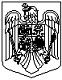                              AGENŢIA PENTRU FINANŢAREA INVESTIŢIILOR RURALE                             MINISTERUL AGRICULTURII ŞI DEZVOLTĂRII RURALE                             AGENŢIA PENTRU FINANŢAREA INVESTIŢIILOR RURALE                             MINISTERUL AGRICULTURII ŞI DEZVOLTĂRII RURALE                             AGENŢIA PENTRU FINANŢAREA INVESTIŢIILOR RURALEAnexa A1………. 2017Anexa A1………. 2017Deviz financiar- Capitolul 3 - Cheltuieli pentru proiectare şi asistenţa tehnică - EURODeviz financiar- Capitolul 3 - Cheltuieli pentru proiectare şi asistenţa tehnică - EURODeviz financiar- Capitolul 3 - Cheltuieli pentru proiectare şi asistenţa tehnică - EURODeviz financiar- Capitolul 3 - Cheltuieli pentru proiectare şi asistenţa tehnică - EURODeviz financiar- Capitolul 3 - Cheltuieli pentru proiectare şi asistenţa tehnică - EURODenumire Deviz:Denumire Deviz:Denumire Deviz:Denumire Deviz:Denumire Deviz:Nr. crt.SpecificatieValoare eligibilaValoare eligibilaValoare neeligibila3.1Cheltuieli pentru studii - total din care:3.1.1 Studii de teren: studii geotehnice, geologice, hidrologice, hidrogeotehnice, fotogrammetrice, topografica şi de stabilitate ale terenului pe care se amplasează obiectivul de investiţie3.1.2 Raport privind impactul asupra mediului3.1.3 Studii de specialitate necesare în funcţie de specificul investiţiei3.2Documentaţii-suport şi cheltuieli pentru obţinerea de avize, acorduri şi autorizaţii1. obţinerea/prelungirea valabilităţii ceritificatului de urbanism2. obţinerea/prelungirea valabilităţii autorizaţiei de construire/desfiinţare3. obţinerea avizelor şi acordurilor pentru racorduri şi branşamente la reţele publice de alimentare cu apă, canalizare, alimentare cu gaze, alimentare cu agent termic, energie electrică, telefonie4. obţinerea certificatului de nomenclatură stradală şi adresă5. întocmirea documentaţiei, obţinerea numărului cadastral provizoriu şi înregistrarea terenului în cartea funciară6. obţinerea actului administrativ al autorităţii competente pentru protecţia mediului7. obţinerea avizului de protecţie civilă8. avizul de specialitate în cazul obiectivelor de patrimoniu9. alte avize, acorduri şi autorizaţii3.3Cheltuieli pentru expertizarea tehnică a construcţiilor existente, a structurilor şi/sau, după caz, a proiectelor tehnice, inclusiv întocmirea de către expertul tehnic a raportului de expertiză tehnică3.4Cheltuieli pentru certificarea performanţei energetice şi auditul energetic al clădirilor3.5Cheltuieli pentru proiectare3.5.1 Temă de proiectare3.5.2 Studiu de prefezabilitate3.5.3 Studiu de fezabilitate/documentaţie de avizare a lucrărilor de intervenţii şi deviz genera3.5.4 Documentaţiile tehnice necesare în vederea obţinerii avizelor/acordurilor/autorizaţiilor3.5.5 Verificarea tehnică de calitate a proiectului tehnic şi a detaliilor de execuţie3.5.6 Proiect tehnic şi detalii de execuţie3.6Cheltuieli aferente organizării şi derulării procedurilor de achiziţii publice1. Cheltuieli aferente întocmirii documentaţiei de atribuire şi multiplicării acesteia (exclusiv cele cumpărate de ofertanţi)2. Cheltuieli cu onorariile, transportul, cazarea şi diurna membrilor desemnaţi în comisiile de evaluare3. Anunţuri de intenţie, de participare şi de atribuire a contractelor, corespondenţă prin poştă, fax, poştă electronică în legătură cu procedurile de achiziţie publică4. Cheltuieli aferente organizării şi derulării procedurilor de achiziţii publice3.7Cheltuieli pentru consultanţă3.7.1 Managementul de proiect pentru obiectivul de investiţii3.7.2 Auditul financiar3.8Cheltuieli pentru asistenţă tehnică3.8.1. Asistenţă tehnică din partea proiectantului1.1. pe perioada de execuţie a lucrărilor1.2. pentru participarea proiectantului la fazele incluse în programul de control al lucrărilor de execuţie, avizat de către Inspectoratul de Stat în Construcţii3.8.2 Dirigenţie de şantier, asigurată de personal tehnic de specialitate, autorizatTotal valoare fără TVATotal valoare fără TVAValoare TVA (aferentă cheltuielilor eligibile şi neeligibile)Valoare TVA (aferentă cheltuielilor eligibile şi neeligibile)TOTAL DEVIZ FINANCIAR 1 (inclusiv TVA)TOTAL DEVIZ FINANCIAR 1 (inclusiv TVA)                             MINISTERUL AGRICULTURII ŞI DEZVOLTĂRII RURALE                             AGENŢIA PENTRU FINANŢAREA INVESTIŢIILOR RURALE                             MINISTERUL AGRICULTURII ŞI DEZVOLTĂRII RURALE                             AGENŢIA PENTRU FINANŢAREA INVESTIŢIILOR RURALE                             MINISTERUL AGRICULTURII ŞI DEZVOLTĂRII RURALE                             AGENŢIA PENTRU FINANŢAREA INVESTIŢIILOR RURALEAnexa A2…………. 2017Anexa A2…………. 2017Deviz financiar- Capitolul 4 - Cheltuieli pentru investiţia de bază – EURODeviz financiar- Capitolul 4 - Cheltuieli pentru investiţia de bază – EURODeviz financiar- Capitolul 4 - Cheltuieli pentru investiţia de bază – EURODeviz financiar- Capitolul 4 - Cheltuieli pentru investiţia de bază – EURODeviz financiar- Capitolul 4 - Cheltuieli pentru investiţia de bază – EURODenumire Deviz:Denumire Deviz:Denumire Deviz:Denumire Deviz:Denumire Deviz:Nr. crt.DenumireValoare pe categorii de lucrari, fara TVA – EURO Valoare pe categorii de lucrari, fara TVA – EURO Valoare pe categorii de lucrari, fara TVA – EURO I - LUCRĂRI DE CONSTRUCŢII ŞI INSTALAŢIIValoare eligibilaValoare eligibilaValoare neeligibila4.1Construcţii şi instalaţii4.1.1 Terasamente, sistematizare pe verticală şi amenajăriexterioare4.1.2 Rezistenţă4.1.3 Arhitectură4.1.4 InstalaţiiTOTAL I (fara TVA)II - MONTAJ4.2Montaj utilaje, echipamente tehnologice şi funcţionaleTOTAL II ( fără TVA)III - PROCURARE4.3Utilaje, echipamente tehnologice şi funcţionale care necesitămontaj4.4Utilaje, echipamente tehnologice şi funcţionale care nu necesităMontaj si echipamente de transport4.5Dotari4.6Active necorporaleTOTAL III ( fără TVA)TOTAL ( TOTAL I + TOTAL II +TOTAL III) fără TVATOTAL ( TOTAL I + TOTAL II +TOTAL III) fără TVATVA aferent cheltuielilor eligibile şi neeligibileTVA aferent cheltuielilor eligibile şi neeligibileTOTAL DEVIZ PE OBIECT (inclusiv TVA)TOTAL DEVIZ PE OBIECT (inclusiv TVA)                             MINISTERUL AGRICULTURII ŞI DEZVOLTĂRII RURALE                             AGENŢIA PENTRU FINANŢAREA INVESTIŢIILOR RURALE                             MINISTERUL AGRICULTURII ŞI DEZVOLTĂRII RURALE                             AGENŢIA PENTRU FINANŢAREA INVESTIŢIILOR RURALE                             MINISTERUL AGRICULTURII ŞI DEZVOLTĂRII RURALE                             AGENŢIA PENTRU FINANŢAREA INVESTIŢIILOR RURALEAnexa A3…………. 2017Anexa A3…………. 2017Deviz financiar- Capitolul 2 - Cheltuieli pentru asigurarea utilităţilor necesare obiectivului - EURODeviz financiar- Capitolul 2 - Cheltuieli pentru asigurarea utilităţilor necesare obiectivului - EURODeviz financiar- Capitolul 2 - Cheltuieli pentru asigurarea utilităţilor necesare obiectivului - EURODeviz financiar- Capitolul 2 - Cheltuieli pentru asigurarea utilităţilor necesare obiectivului - EURODeviz financiar- Capitolul 2 - Cheltuieli pentru asigurarea utilităţilor necesare obiectivului - EURODenumire Deviz:Denumire Deviz:Denumire Deviz:Denumire Deviz:Denumire Deviz:Nr. crt.SpecificatieValoare eligibilaValoare eligibilaValoare neeligibila1Alimentare cu apă2Canalizare3Alimentare cu gaze naturale4Alimentare cu agent termic5Alimentare cu energie electrică6Telecomunicaţii (telefonie, radio-tv,etc)7Drumuri de acces8Căi ferate industriale9Alte utilităţiTOTAL DEVIZ CAPITOLUL 2Valoare TVA aferentă cheltuielilor eligibile şi neeligibileTOTAL DEVIZ CAPITOLUL 2 (inclusiv TVA)Deviz capitolul 5 - Alte cheltuieli - EURODeviz capitolul 5 - Alte cheltuieli - EURODeviz capitolul 5 - Alte cheltuieli - EURODeviz capitolul 5 - Alte cheltuieli - EURODeviz capitolul 5 - Alte cheltuieli - EURONr. crt.SpecificatieValoare eligibilaValoare eligibilaValoare neeligibila5.1Organizare de şantier5.1.1 Lucrări de construcţii şi instalaţii aferente organizării deşantier5.1.2 Cheltuieli conexe organizării şantierului5.2Comisioane, cote, taxe, costul creditului5.2.1. Comisioanele şi dobânzile aferente creditului bănciifinanţatoare5.2.2. Cota aferentă ISC pentru controlul calităţii lucrărilor deconstrucţi5.2.3. Cota aferentă ISC pentru controlul statului înamenajarea teritoriului, urbanism şi pentru autorizarea lucrărilorde construcţii5.2.4. Cota aferentă Casei Sociale a Constructorilor - CSC5.2.5. Taxe pentru acorduri, avize conforme şi autorizaţia de construire/desfiinţare5.3Cheltuieli diverse si neprevazute5.4Cheltuieli pentru informare şi publicitateTOTAL DEVIZ CAPITOLUL 5TOTAL DEVIZ CAPITOLUL 5Valoare TVA aferentă cheltuielilor eligibile şi neeligibileValoare TVA aferentă cheltuielilor eligibile şi neeligibileTOTAL DEVIZ CAPITOLUL 5 (inclusiv TVA)TOTAL DEVIZ CAPITOLUL 5 (inclusiv TVA)                             MINISTERUL AGRICULTURII ŞI DEZVOLTĂRII RURALE                             AGENŢIA PENTRU FINANŢAREA INVESTIŢIILOR RURALE                             MINISTERUL AGRICULTURII ŞI DEZVOLTĂRII RURALE                             AGENŢIA PENTRU FINANŢAREA INVESTIŢIILOR RURALE                             MINISTERUL AGRICULTURII ŞI DEZVOLTĂRII RURALE                             AGENŢIA PENTRU FINANŢAREA INVESTIŢIILOR RURALEAnexa A4…………. 2017Anexa A4…………. 2017DEVIZ CHELTUIELI CULTURI – EURO DEVIZ CHELTUIELI CULTURI – EURO DEVIZ CHELTUIELI CULTURI – EURO DEVIZ CHELTUIELI CULTURI – EURO DEVIZ CHELTUIELI CULTURI – EURO Nr. crt.SPECIFICATIE Valoare eligibilaValoare eligibilaValoare neeligibilaLUCRARI DE INFIINTARE PLANTATIE LUCRARI DE INFIINTARE PLANTATIE LUCRARI DE INFIINTARE PLANTATIE LUCRARI DE INFIINTARE PLANTATIE LUCRARI DE INFIINTARE PLANTATIE 1Subcapitolul I Lucrari de pregatire a terenului Subcapitolul I Lucrari de pregatire a terenului Subcapitolul I Lucrari de pregatire a terenului Subcapitolul I Lucrari de pregatire a terenului aManopera aTotal (1) Lucrari mecanice abcTotal (2)Total subcapitol I (1+2)2Subcapitolul II Înfiinţarea plantaţiei Manopera abcdefghiTotal (1) Lucrari mecanice abcd Total (2)Materii si materiale abcdeTotal (3) 3Subcapitolul III Intretinere plantatie in anul 1 CHELTUIELI NEELIGIBILE Subcapitolul III Intretinere plantatie in anul 1 CHELTUIELI NEELIGIBILE Subcapitolul III Intretinere plantatie in anul 1 CHELTUIELI NEELIGIBILE Subcapitolul III Intretinere plantatie in anul 1 CHELTUIELI NEELIGIBILE Manopera Total (1) Lucrari mecanice Total (2)Materii si materiale Total (3) Total subcapitol III (1+2+3)4Subcapitolul IV Intretinere plantatie in anul 2   CHELTUIELI NEELIGIBILE Subcapitolul IV Intretinere plantatie in anul 2   CHELTUIELI NEELIGIBILE Subcapitolul IV Intretinere plantatie in anul 2   CHELTUIELI NEELIGIBILE Subcapitolul IV Intretinere plantatie in anul 2   CHELTUIELI NEELIGIBILE ManoperaTotal (1)Lucrari mecaniceTotal (2)Materii si materialeTotal (3)Total subcapitol IV (1+2+3)5Subcapitolul V Instalat sistem sustinere si imprejmuire Subcapitolul V Instalat sistem sustinere si imprejmuire Subcapitolul V Instalat sistem sustinere si imprejmuire Subcapitolul V Instalat sistem sustinere si imprejmuire Manopera abcdefgTotal (1)Materii si materiale abcdTotal (2)Total subcapitol  V (1+2)TOTAL ELIGIBIL/NEELIGIBIL FĂRĂ TVATOTAL ELIGIBIL/NEELIGIBIL FĂRĂ TVAVALOARE TVA aferentă cheltuielilor eligibile şi neeligibileVALOARE TVA aferentă cheltuielilor eligibile şi neeligibileTOTAL DEVIZ CU TVATOTAL DEVIZ CU TVA	MINISTERUL AGRICULTURII ŞI DEZVOLTĂRII RURALE	MINISTERUL AGRICULTURII ŞI DEZVOLTĂRII RURALE	MINISTERUL AGRICULTURII ŞI DEZVOLTĂRII RURALE	MINISTERUL AGRICULTURII ŞI DEZVOLTĂRII RURALE	MINISTERUL AGRICULTURII ŞI DEZVOLTĂRII RURALE	MINISTERUL AGRICULTURII ŞI DEZVOLTĂRII RURALE	MINISTERUL AGRICULTURII ŞI DEZVOLTĂRII RURALE	MINISTERUL AGRICULTURII ŞI DEZVOLTĂRII RURALE	MINISTERUL AGRICULTURII ŞI DEZVOLTĂRII RURALE	MINISTERUL AGRICULTURII ŞI DEZVOLTĂRII RURALE	MINISTERUL AGRICULTURII ŞI DEZVOLTĂRII RURALE	MINISTERUL AGRICULTURII ŞI DEZVOLTĂRII RURALE	MINISTERUL AGRICULTURII ŞI DEZVOLTĂRII RURALE	MINISTERUL AGRICULTURII ŞI DEZVOLTĂRII RURALE	MINISTERUL AGRICULTURII ŞI DEZVOLTĂRII RURALE	MINISTERUL AGRICULTURII ŞI DEZVOLTĂRII RURALE	MINISTERUL AGRICULTURII ŞI DEZVOLTĂRII RURALEAnexa A5Anexa A5Anexa A5Anexa A5Anexa A5Anexa A5Anexa A5Anexa A5AGENŢIA PENTRU FINANŢAREA INVESTIŢIILOR RURALEAGENŢIA PENTRU FINANŢAREA INVESTIŢIILOR RURALEAGENŢIA PENTRU FINANŢAREA INVESTIŢIILOR RURALEAGENŢIA PENTRU FINANŢAREA INVESTIŢIILOR RURALEAGENŢIA PENTRU FINANŢAREA INVESTIŢIILOR RURALEAGENŢIA PENTRU FINANŢAREA INVESTIŢIILOR RURALEAGENŢIA PENTRU FINANŢAREA INVESTIŢIILOR RURALEAGENŢIA PENTRU FINANŢAREA INVESTIŢIILOR RURALEAGENŢIA PENTRU FINANŢAREA INVESTIŢIILOR RURALEAGENŢIA PENTRU FINANŢAREA INVESTIŢIILOR RURALEAGENŢIA PENTRU FINANŢAREA INVESTIŢIILOR RURALEAGENŢIA PENTRU FINANŢAREA INVESTIŢIILOR RURALEAGENŢIA PENTRU FINANŢAREA INVESTIŢIILOR RURALEAGENŢIA PENTRU FINANŢAREA INVESTIŢIILOR RURALEAGENŢIA PENTRU FINANŢAREA INVESTIŢIILOR RURALEAGENŢIA PENTRU FINANŢAREA INVESTIŢIILOR RURALEAGENŢIA PENTRU FINANŢAREA INVESTIŢIILOR RURALE"VALORI PENTRU COSTURI STANDARD* ȘI CONTRIBUȚIE ÎN NATURĂ*, APLICABILE INVESTIŢIILORdin cadrul sub-programului tematic pomicolMASURA 6"VALORI PENTRU COSTURI STANDARD* ȘI CONTRIBUȚIE ÎN NATURĂ*, APLICABILE INVESTIŢIILORdin cadrul sub-programului tematic pomicolMASURA 6"VALORI PENTRU COSTURI STANDARD* ȘI CONTRIBUȚIE ÎN NATURĂ*, APLICABILE INVESTIŢIILORdin cadrul sub-programului tematic pomicolMASURA 6"VALORI PENTRU COSTURI STANDARD* ȘI CONTRIBUȚIE ÎN NATURĂ*, APLICABILE INVESTIŢIILORdin cadrul sub-programului tematic pomicolMASURA 6"VALORI PENTRU COSTURI STANDARD* ȘI CONTRIBUȚIE ÎN NATURĂ*, APLICABILE INVESTIŢIILORdin cadrul sub-programului tematic pomicolMASURA 6"VALORI PENTRU COSTURI STANDARD* ȘI CONTRIBUȚIE ÎN NATURĂ*, APLICABILE INVESTIŢIILORdin cadrul sub-programului tematic pomicolMASURA 6"VALORI PENTRU COSTURI STANDARD* ȘI CONTRIBUȚIE ÎN NATURĂ*, APLICABILE INVESTIŢIILORdin cadrul sub-programului tematic pomicolMASURA 6"VALORI PENTRU COSTURI STANDARD* ȘI CONTRIBUȚIE ÎN NATURĂ*, APLICABILE INVESTIŢIILORdin cadrul sub-programului tematic pomicolMASURA 6"VALORI PENTRU COSTURI STANDARD* ȘI CONTRIBUȚIE ÎN NATURĂ*, APLICABILE INVESTIŢIILORdin cadrul sub-programului tematic pomicolMASURA 6"VALORI PENTRU COSTURI STANDARD* ȘI CONTRIBUȚIE ÎN NATURĂ*, APLICABILE INVESTIŢIILORdin cadrul sub-programului tematic pomicolMASURA 6"VALORI PENTRU COSTURI STANDARD* ȘI CONTRIBUȚIE ÎN NATURĂ*, APLICABILE INVESTIŢIILORdin cadrul sub-programului tematic pomicolMASURA 6"VALORI PENTRU COSTURI STANDARD* ȘI CONTRIBUȚIE ÎN NATURĂ*, APLICABILE INVESTIŢIILORdin cadrul sub-programului tematic pomicolMASURA 6"VALORI PENTRU COSTURI STANDARD* ȘI CONTRIBUȚIE ÎN NATURĂ*, APLICABILE INVESTIŢIILORdin cadrul sub-programului tematic pomicolMASURA 6"VALORI PENTRU COSTURI STANDARD* ȘI CONTRIBUȚIE ÎN NATURĂ*, APLICABILE INVESTIŢIILORdin cadrul sub-programului tematic pomicolMASURA 6"VALORI PENTRU COSTURI STANDARD* ȘI CONTRIBUȚIE ÎN NATURĂ*, APLICABILE INVESTIŢIILORdin cadrul sub-programului tematic pomicolMASURA 6"VALORI PENTRU COSTURI STANDARD* ȘI CONTRIBUȚIE ÎN NATURĂ*, APLICABILE INVESTIŢIILORdin cadrul sub-programului tematic pomicolMASURA 6"VALORI PENTRU COSTURI STANDARD* ȘI CONTRIBUȚIE ÎN NATURĂ*, APLICABILE INVESTIŢIILORdin cadrul sub-programului tematic pomicolMASURA 6"VALORI PENTRU COSTURI STANDARD* ȘI CONTRIBUȚIE ÎN NATURĂ*, APLICABILE INVESTIŢIILORdin cadrul sub-programului tematic pomicolMASURA 6"VALORI PENTRU COSTURI STANDARD* ȘI CONTRIBUȚIE ÎN NATURĂ*, APLICABILE INVESTIŢIILORdin cadrul sub-programului tematic pomicolMASURA 6"VALORI PENTRU COSTURI STANDARD* ȘI CONTRIBUȚIE ÎN NATURĂ*, APLICABILE INVESTIŢIILORdin cadrul sub-programului tematic pomicolMASURA 6"VALORI PENTRU COSTURI STANDARD* ȘI CONTRIBUȚIE ÎN NATURĂ*, APLICABILE INVESTIŢIILORdin cadrul sub-programului tematic pomicolMASURA 6"VALORI PENTRU COSTURI STANDARD* ȘI CONTRIBUȚIE ÎN NATURĂ*, APLICABILE INVESTIŢIILORdin cadrul sub-programului tematic pomicolMASURA 6"VALORI PENTRU COSTURI STANDARD* ȘI CONTRIBUȚIE ÎN NATURĂ*, APLICABILE INVESTIŢIILORdin cadrul sub-programului tematic pomicolMASURA 6"VALORI PENTRU COSTURI STANDARD* ȘI CONTRIBUȚIE ÎN NATURĂ*, APLICABILE INVESTIŢIILORdin cadrul sub-programului tematic pomicolMASURA 6"VALORI PENTRU COSTURI STANDARD* ȘI CONTRIBUȚIE ÎN NATURĂ*, APLICABILE INVESTIŢIILORdin cadrul sub-programului tematic pomicolMASURA 6I. Valori aplicabile tuturor speciilorI. Valori aplicabile tuturor speciilorI. Valori aplicabile tuturor speciilorI. Valori aplicabile tuturor speciilorI. Valori aplicabile tuturor speciilorI. Valori aplicabile tuturor speciilorI. Valori aplicabile tuturor speciilorI. Valori aplicabile tuturor speciilorI. Valori aplicabile tuturor speciilorI. Valori aplicabile tuturor speciilorI. Valori aplicabile tuturor speciilorI. Valori aplicabile tuturor speciilorI. Valori aplicabile tuturor speciilorI. Valori aplicabile tuturor speciilorI. Valori aplicabile tuturor speciilorI. Valori aplicabile tuturor speciilorI. Valori aplicabile tuturor speciilorI. Valori aplicabile tuturor speciilorI. Valori aplicabile tuturor speciilorI. Valori aplicabile tuturor speciilorI. Valori aplicabile tuturor speciilorI. Valori aplicabile tuturor speciilorI. Valori aplicabile tuturor speciilorI. Valori aplicabile tuturor speciilorI. Valori aplicabile tuturor speciilorCosturi în Euro / haCosturi în Euro / haCosturi în Euro / haCosturi în Euro / haCosturi în Euro / haCosturi în Euro / haCosturi în Euro / haCosturi în Euro / haCosturi în Euro / haCosturi în Euro / haCosturi în Euro / haCosturi în Euro / haCosturi în Euro / haCosturi în Euro / haCosturi în Euro / haCosturi în Euro / haCosturi în Euro / haCosturi în Euro / haCosturi în Euro / haCosturi în Euro / haNr. crt.SpecificareSpecificareSpecificareSpecificarecost standardcost standardcost standardcost standardSuprafaţa(ha)Suprafaţa(ha)Suprafaţa(ha)Total costuri (euro)Total costuri (euro)Total costuri (euro)contribuţie în naturăcontribuţie în naturăcontribuţie în naturăSuprafaţa(ha)Suprafaţa(ha)Total costuri (euro)Total costuri (euro)Total costuri (euro)Total general (euro)Total general (euro)1Proiectare, analize sol, asistenţă tehnicăProiectare, analize sol, asistenţă tehnicăProiectare, analize sol, asistenţă tehnicăProiectare, analize sol, asistenţă tehnică6206206206202Pregătirea terenuluiPregătirea terenuluiPregătirea terenuluiPregătirea terenului8408408408407147147143Defrişare plantaţie**Defrişare plantaţie**Defrişare plantaţie**Defrişare plantaţie**7607607607606466466464Echipament de irigare localizatăEchipament de irigare localizatăEchipament de irigare localizatăEchipament de irigare localizată35003500350035005Instalare echipament irigare localizatăInstalare echipament irigare localizatăInstalare echipament irigare localizatăInstalare echipament irigare localizată500500500500425425425Costuri EURO/ml perimetruCosturi EURO/ml perimetruCosturi EURO/ml perimetruCosturi EURO/ml perimetruCosturi EURO/ml perimetruCosturi EURO/ml perimetruCosturi EURO/ml perimetruCosturi EURO/ml perimetruCosturi EURO/ml perimetruCosturi EURO/ml perimetruCosturi EURO/ml perimetruCosturi EURO/ml perimetruCosturi EURO/ml perimetruCosturi EURO/ml perimetruCosturi EURO/ml perimetruCosturi EURO/ml perimetruCosturi EURO/ml perimetruCosturi EURO/ml perimetruCosturi EURO/ml perimetruCosturi EURO/ml perimetru1Sistem de împrejmuireSistem de împrejmuireSistem de împrejmuireSistem de împrejmuire101010102Instalare sistem împrejmuireInstalare sistem împrejmuireInstalare sistem împrejmuireInstalare sistem împrejmuire2222171717Total:Total:Total:Total:** Defrişarea nu se aplică culturii de căpşuni şi pepinierelor pomicole** Defrişarea nu se aplică culturii de căpşuni şi pepinierelor pomicole** Defrişarea nu se aplică culturii de căpşuni şi pepinierelor pomicole** Defrişarea nu se aplică culturii de căpşuni şi pepinierelor pomicole** Defrişarea nu se aplică culturii de căpşuni şi pepinierelor pomicole** Defrişarea nu se aplică culturii de căpşuni şi pepinierelor pomicole** Defrişarea nu se aplică culturii de căpşuni şi pepinierelor pomicole** Defrişarea nu se aplică culturii de căpşuni şi pepinierelor pomicole** Defrişarea nu se aplică culturii de căpşuni şi pepinierelor pomicole** Defrişarea nu se aplică culturii de căpşuni şi pepinierelor pomicole** Defrişarea nu se aplică culturii de căpşuni şi pepinierelor pomicole** Defrişarea nu se aplică culturii de căpşuni şi pepinierelor pomicole** Defrişarea nu se aplică culturii de căpşuni şi pepinierelor pomicole** Defrişarea nu se aplică culturii de căpşuni şi pepinierelor pomicole** Defrişarea nu se aplică culturii de căpşuni şi pepinierelor pomicole** Defrişarea nu se aplică culturii de căpşuni şi pepinierelor pomicole** Defrişarea nu se aplică culturii de căpşuni şi pepinierelor pomicole** Defrişarea nu se aplică culturii de căpşuni şi pepinierelor pomicole** Defrişarea nu se aplică culturii de căpşuni şi pepinierelor pomicole** Defrişarea nu se aplică culturii de căpşuni şi pepinierelor pomicole** Defrişarea nu se aplică culturii de căpşuni şi pepinierelor pomicole** Defrişarea nu se aplică culturii de căpşuni şi pepinierelor pomicole** Defrişarea nu se aplică culturii de căpşuni şi pepinierelor pomicole** Defrişarea nu se aplică culturii de căpşuni şi pepinierelor pomicole** Defrişarea nu se aplică culturii de căpşuni şi pepinierelor pomicoleII. Valori aplicabile culturilor de cireş, măr, mur cu ghimpi, păr, prun, vişin şi zmeurII. Valori aplicabile culturilor de cireş, măr, mur cu ghimpi, păr, prun, vişin şi zmeurII. Valori aplicabile culturilor de cireş, măr, mur cu ghimpi, păr, prun, vişin şi zmeurII. Valori aplicabile culturilor de cireş, măr, mur cu ghimpi, păr, prun, vişin şi zmeurII. Valori aplicabile culturilor de cireş, măr, mur cu ghimpi, păr, prun, vişin şi zmeurII. Valori aplicabile culturilor de cireş, măr, mur cu ghimpi, păr, prun, vişin şi zmeurII. Valori aplicabile culturilor de cireş, măr, mur cu ghimpi, păr, prun, vişin şi zmeurII. Valori aplicabile culturilor de cireş, măr, mur cu ghimpi, păr, prun, vişin şi zmeurII. Valori aplicabile culturilor de cireş, măr, mur cu ghimpi, păr, prun, vişin şi zmeurII. Valori aplicabile culturilor de cireş, măr, mur cu ghimpi, păr, prun, vişin şi zmeurII. Valori aplicabile culturilor de cireş, măr, mur cu ghimpi, păr, prun, vişin şi zmeurII. Valori aplicabile culturilor de cireş, măr, mur cu ghimpi, păr, prun, vişin şi zmeurII. Valori aplicabile culturilor de cireş, măr, mur cu ghimpi, păr, prun, vişin şi zmeurII. Valori aplicabile culturilor de cireş, măr, mur cu ghimpi, păr, prun, vişin şi zmeurII. Valori aplicabile culturilor de cireş, măr, mur cu ghimpi, păr, prun, vişin şi zmeurII. Valori aplicabile culturilor de cireş, măr, mur cu ghimpi, păr, prun, vişin şi zmeurII. Valori aplicabile culturilor de cireş, măr, mur cu ghimpi, păr, prun, vişin şi zmeurII. Valori aplicabile culturilor de cireş, măr, mur cu ghimpi, păr, prun, vişin şi zmeurII. Valori aplicabile culturilor de cireş, măr, mur cu ghimpi, păr, prun, vişin şi zmeurII. Valori aplicabile culturilor de cireş, măr, mur cu ghimpi, păr, prun, vişin şi zmeurII. Valori aplicabile culturilor de cireş, măr, mur cu ghimpi, păr, prun, vişin şi zmeurII. Valori aplicabile culturilor de cireş, măr, mur cu ghimpi, păr, prun, vişin şi zmeurII. Valori aplicabile culturilor de cireş, măr, mur cu ghimpi, păr, prun, vişin şi zmeurII. Valori aplicabile culturilor de cireş, măr, mur cu ghimpi, păr, prun, vişin şi zmeurII. Valori aplicabile culturilor de cireş, măr, mur cu ghimpi, păr, prun, vişin şi zmeura) Achiziţionarea şi instalarea sistemelor de susţinere:a) Achiziţionarea şi instalarea sistemelor de susţinere:a) Achiziţionarea şi instalarea sistemelor de susţinere:a) Achiziţionarea şi instalarea sistemelor de susţinere:a) Achiziţionarea şi instalarea sistemelor de susţinere:a) Achiziţionarea şi instalarea sistemelor de susţinere:a) Achiziţionarea şi instalarea sistemelor de susţinere:a) Achiziţionarea şi instalarea sistemelor de susţinere:a) Achiziţionarea şi instalarea sistemelor de susţinere:a) Achiziţionarea şi instalarea sistemelor de susţinere:a) Achiziţionarea şi instalarea sistemelor de susţinere:a) Achiziţionarea şi instalarea sistemelor de susţinere:a) Achiziţionarea şi instalarea sistemelor de susţinere:a) Achiziţionarea şi instalarea sistemelor de susţinere:a) Achiziţionarea şi instalarea sistemelor de susţinere:a) Achiziţionarea şi instalarea sistemelor de susţinere:a) Achiziţionarea şi instalarea sistemelor de susţinere:a) Achiziţionarea şi instalarea sistemelor de susţinere:a) Achiziţionarea şi instalarea sistemelor de susţinere:a) Achiziţionarea şi instalarea sistemelor de susţinere:a) Achiziţionarea şi instalarea sistemelor de susţinere:a) Achiziţionarea şi instalarea sistemelor de susţinere:a) Achiziţionarea şi instalarea sistemelor de susţinere:a) Achiziţionarea şi instalarea sistemelor de susţinere:a) Achiziţionarea şi instalarea sistemelor de susţinere:Costuri în Euro / haCosturi în Euro / haCosturi în Euro / haCosturi în Euro / haCosturi în Euro / haCosturi în Euro / haCosturi în Euro / haCosturi în Euro / haCosturi în Euro / haCosturi în Euro / haCosturi în Euro / haCosturi în Euro / haCosturi în Euro / haCosturi în Euro / haCosturi în Euro / haCosturi în Euro / haCosturi în Euro / haCosturi în Euro / haCosturi în Euro / haCosturi în Euro / haCosturi în Euro / haCosturi în Euro / haCosturi în Euro / haNr. crt.Specificarecost standardSuprafaţa(ha)Total costuri (euro)cost standardcost standardSuprafaţa(ha)Suprafaţa(ha)Suprafaţa(ha)Total costuri (euro)Total costuri (euro)Total costuri (euro)contribuţie în naturăSuprafaţa(ha)Suprafaţa(ha)Total costuri (euro)Total costuri (euro)Total costuri (euro)contribuţie în naturăcontribuţie în naturăSuprafaţa(ha)Suprafaţa(ha)Total costuri (euro)Total general (euro)Număr de pomi la hectar< 1250< 1250< 1250>= 1250>= 1250>= 1250>= 1250>= 1250>= 1250>= 1250>= 1250<1250<1250<1250<1250<1250<1250>=1250>=1250>=1250>=1250>=12501Sistem de susţinere885010550105502Tutori885238023803Instalare sistemde susţinere790875875672744744Total:b) Achiziţionarea şi instalarea sistemelor de plasă antigrindină:b) Achiziţionarea şi instalarea sistemelor de plasă antigrindină:b) Achiziţionarea şi instalarea sistemelor de plasă antigrindină:b) Achiziţionarea şi instalarea sistemelor de plasă antigrindină:b) Achiziţionarea şi instalarea sistemelor de plasă antigrindină:b) Achiziţionarea şi instalarea sistemelor de plasă antigrindină:b) Achiziţionarea şi instalarea sistemelor de plasă antigrindină:b) Achiziţionarea şi instalarea sistemelor de plasă antigrindină:b) Achiziţionarea şi instalarea sistemelor de plasă antigrindină:b) Achiziţionarea şi instalarea sistemelor de plasă antigrindină:b) Achiziţionarea şi instalarea sistemelor de plasă antigrindină:b) Achiziţionarea şi instalarea sistemelor de plasă antigrindină:b) Achiziţionarea şi instalarea sistemelor de plasă antigrindină:b) Achiziţionarea şi instalarea sistemelor de plasă antigrindină:b) Achiziţionarea şi instalarea sistemelor de plasă antigrindină:b) Achiziţionarea şi instalarea sistemelor de plasă antigrindină:b) Achiziţionarea şi instalarea sistemelor de plasă antigrindină:b) Achiziţionarea şi instalarea sistemelor de plasă antigrindină:b) Achiziţionarea şi instalarea sistemelor de plasă antigrindină:b) Achiziţionarea şi instalarea sistemelor de plasă antigrindină:b) Achiziţionarea şi instalarea sistemelor de plasă antigrindină:b) Achiziţionarea şi instalarea sistemelor de plasă antigrindină:b) Achiziţionarea şi instalarea sistemelor de plasă antigrindină:b) Achiziţionarea şi instalarea sistemelor de plasă antigrindină:b) Achiziţionarea şi instalarea sistemelor de plasă antigrindină:Costuri în Euro / haCosturi în Euro / haCosturi în Euro / haCosturi în Euro / haCosturi în Euro / haCosturi în Euro / haCosturi în Euro / haCosturi în Euro / haCosturi în Euro / haCosturi în Euro / haCosturi în Euro / haCosturi în Euro / haCosturi în Euro / haCosturi în Euro / haCosturi în Euro / haCosturi în Euro / haCosturi în Euro / haCosturi în Euro / haCosturi în Euro / haCosturi în Euro / haCosturi în Euro / haCosturi în Euro / haCosturi în Euro / haNr. crt.Specificarecost standardSuprafaţa(ha)Total costuri (euro)Total costuri (euro)cost standardcost standardSuprafaţa(ha)Suprafaţa(ha)Suprafaţa(ha)Total costuri (euro)Total costuri (euro)contribuţie în naturăSuprafaţa(ha)Suprafaţa(ha)Total costuri (euro)Total costuri (euro)Total costuri (euro)contribuţie în naturăcontribuţie în naturăSuprafaţa(ha)Suprafaţa(ha)Total costuri (euro)Total general (euro)Numar de pomi la hectar< 1250< 1250< 1250< 1250>= 1250>= 1250>= 1250>= 1250>= 1250>= 1250>= 1250<1250<1250<1250<1250<1250<1250>=1250>=1250>=1250>=1250>=12501Sistem plasăantigrindină1600018000180002Instalare plasăantigrindină160018001800Total:Notă: Investiţiile de la punctul b) includ şi investiţiile de la punctul a)Notă: Investiţiile de la punctul b) includ şi investiţiile de la punctul a)Notă: Investiţiile de la punctul b) includ şi investiţiile de la punctul a)Notă: Investiţiile de la punctul b) includ şi investiţiile de la punctul a)Notă: Investiţiile de la punctul b) includ şi investiţiile de la punctul a)Notă: Investiţiile de la punctul b) includ şi investiţiile de la punctul a)Notă: Investiţiile de la punctul b) includ şi investiţiile de la punctul a)Notă: Investiţiile de la punctul b) includ şi investiţiile de la punctul a)Notă: Investiţiile de la punctul b) includ şi investiţiile de la punctul a)Notă: Investiţiile de la punctul b) includ şi investiţiile de la punctul a)Notă: Investiţiile de la punctul b) includ şi investiţiile de la punctul a)Notă: Investiţiile de la punctul b) includ şi investiţiile de la punctul a)Notă: Investiţiile de la punctul b) includ şi investiţiile de la punctul a)Notă: Investiţiile de la punctul b) includ şi investiţiile de la punctul a)Notă: Investiţiile de la punctul b) includ şi investiţiile de la punctul a)Notă: Investiţiile de la punctul b) includ şi investiţiile de la punctul a)Notă: Investiţiile de la punctul b) includ şi investiţiile de la punctul a)Notă: Investiţiile de la punctul b) includ şi investiţiile de la punctul a)Notă: Investiţiile de la punctul b) includ şi investiţiile de la punctul a)Notă: Investiţiile de la punctul b) includ şi investiţiile de la punctul a)Notă: Investiţiile de la punctul b) includ şi investiţiile de la punctul a)Notă: Investiţiile de la punctul b) includ şi investiţiile de la punctul a)Notă: Investiţiile de la punctul b) includ şi investiţiile de la punctul a)Notă: Investiţiile de la punctul b) includ şi investiţiile de la punctul a)Notă: Investiţiile de la punctul b) includ şi investiţiile de la punctul a)III. Valori aplicabile culturilor de cireş, mur cu ghimpi şi zmeurIII. Valori aplicabile culturilor de cireş, mur cu ghimpi şi zmeurIII. Valori aplicabile culturilor de cireş, mur cu ghimpi şi zmeurIII. Valori aplicabile culturilor de cireş, mur cu ghimpi şi zmeurIII. Valori aplicabile culturilor de cireş, mur cu ghimpi şi zmeurIII. Valori aplicabile culturilor de cireş, mur cu ghimpi şi zmeurIII. Valori aplicabile culturilor de cireş, mur cu ghimpi şi zmeurIII. Valori aplicabile culturilor de cireş, mur cu ghimpi şi zmeurIII. Valori aplicabile culturilor de cireş, mur cu ghimpi şi zmeurIII. Valori aplicabile culturilor de cireş, mur cu ghimpi şi zmeurIII. Valori aplicabile culturilor de cireş, mur cu ghimpi şi zmeurIII. Valori aplicabile culturilor de cireş, mur cu ghimpi şi zmeurIII. Valori aplicabile culturilor de cireş, mur cu ghimpi şi zmeurIII. Valori aplicabile culturilor de cireş, mur cu ghimpi şi zmeurIII. Valori aplicabile culturilor de cireş, mur cu ghimpi şi zmeurIII. Valori aplicabile culturilor de cireş, mur cu ghimpi şi zmeurAchiziţionarea şi instalarea sistemului de protecţie antiploaieAchiziţionarea şi instalarea sistemului de protecţie antiploaieAchiziţionarea şi instalarea sistemului de protecţie antiploaieAchiziţionarea şi instalarea sistemului de protecţie antiploaieAchiziţionarea şi instalarea sistemului de protecţie antiploaieAchiziţionarea şi instalarea sistemului de protecţie antiploaieAchiziţionarea şi instalarea sistemului de protecţie antiploaieAchiziţionarea şi instalarea sistemului de protecţie antiploaieAchiziţionarea şi instalarea sistemului de protecţie antiploaieAchiziţionarea şi instalarea sistemului de protecţie antiploaieAchiziţionarea şi instalarea sistemului de protecţie antiploaieAchiziţionarea şi instalarea sistemului de protecţie antiploaieAchiziţionarea şi instalarea sistemului de protecţie antiploaieAchiziţionarea şi instalarea sistemului de protecţie antiploaieAchiziţionarea şi instalarea sistemului de protecţie antiploaieAchiziţionarea şi instalarea sistemului de protecţie antiploaieCosturi în Euro / haCosturi în Euro / haCosturi în Euro / haCosturi în Euro / haCosturi în Euro / haCosturi în Euro / haCosturi în Euro / haCosturi în Euro / haCosturi în Euro / haCosturi în Euro / haCosturi în Euro / haCosturi în Euro / haCosturi în Euro / haCosturi în Euro / haNr. crt.Specificarecost standardcost standardSuprafaţa(ha)Suprafaţa(ha)Total costuri (euro)Total costuri (euro)contribuţie în naturăcontribuţie în naturăSuprafaţa(ha)Suprafaţa(ha)Total costuri (euro)Total costuri (euro)Total general (euro)Total general (euro)1Sistem prelată antiploaie25650256502Instalare sistem prelată antiploaie21502150Total:Notă: Investiţiile de la punctul III) includ şi investiţiile de la punctul II) subpunctele a) si b)Notă: Investiţiile de la punctul III) includ şi investiţiile de la punctul II) subpunctele a) si b)Notă: Investiţiile de la punctul III) includ şi investiţiile de la punctul II) subpunctele a) si b)Notă: Investiţiile de la punctul III) includ şi investiţiile de la punctul II) subpunctele a) si b)Notă: Investiţiile de la punctul III) includ şi investiţiile de la punctul II) subpunctele a) si b)Notă: Investiţiile de la punctul III) includ şi investiţiile de la punctul II) subpunctele a) si b)Notă: Investiţiile de la punctul III) includ şi investiţiile de la punctul II) subpunctele a) si b)Notă: Investiţiile de la punctul III) includ şi investiţiile de la punctul II) subpunctele a) si b)Notă: Investiţiile de la punctul III) includ şi investiţiile de la punctul II) subpunctele a) si b)Notă: Investiţiile de la punctul III) includ şi investiţiile de la punctul II) subpunctele a) si b)Notă: Investiţiile de la punctul III) includ şi investiţiile de la punctul II) subpunctele a) si b)Notă: Investiţiile de la punctul III) includ şi investiţiile de la punctul II) subpunctele a) si b)Notă: Investiţiile de la punctul III) includ şi investiţiile de la punctul II) subpunctele a) si b)Notă: Investiţiile de la punctul III) includ şi investiţiile de la punctul II) subpunctele a) si b)Notă: Investiţiile de la punctul III) includ şi investiţiile de la punctul II) subpunctele a) si b)Notă: Investiţiile de la punctul III) includ şi investiţiile de la punctul II) subpunctele a) si b)IV. Valori Costuri Standard şi Contribuţie în Natură, pe speciiIV. Valori Costuri Standard şi Contribuţie în Natură, pe speciiIV. Valori Costuri Standard şi Contribuţie în Natură, pe speciiIV. Valori Costuri Standard şi Contribuţie în Natură, pe speciiIV. Valori Costuri Standard şi Contribuţie în Natură, pe speciiIV. Valori Costuri Standard şi Contribuţie în Natură, pe speciiIV. Valori Costuri Standard şi Contribuţie în Natură, pe speciiIV. Valori Costuri Standard şi Contribuţie în Natură, pe speciiIV. Valori Costuri Standard şi Contribuţie în Natură, pe speciiIV. Valori Costuri Standard şi Contribuţie în Natură, pe speciiIV. Valori Costuri Standard şi Contribuţie în Natură, pe speciiIV. Valori Costuri Standard şi Contribuţie în Natură, pe speciiIV. Valori Costuri Standard şi Contribuţie în Natură, pe speciiIV. Valori Costuri Standard şi Contribuţie în Natură, pe speciiIV. Valori Costuri Standard şi Contribuţie în Natură, pe speciiIV. Valori Costuri Standard şi Contribuţie în Natură, pe speciiIV.1. Cultura pomilor fructiferiIV.1. Cultura pomilor fructiferiIV.1. Cultura pomilor fructiferiIV.1. Cultura pomilor fructiferiIV.1. Cultura pomilor fructiferiIV.1. Cultura pomilor fructiferiIV.1. Cultura pomilor fructiferiIV.1. Cultura pomilor fructiferiIV.1. Cultura pomilor fructiferiIV.1. Cultura pomilor fructiferiIV.1. Cultura pomilor fructiferiIV.1. Cultura pomilor fructiferiIV.1. Cultura pomilor fructiferiIV.1. Cultura pomilor fructiferiIV.1. Cultura pomilor fructiferiIV.1. Cultura pomilor fructiferiCosturi în Euro / haCosturi în Euro / haCosturi în Euro / haCosturi în Euro / haCosturi în Euro / haCosturi în Euro / haCosturi în Euro / haCosturi în Euro / haCosturi în Euro / haCosturi în Euro / haCosturi în Euro / haCosturi în Euro / haCosturi în Euro / haNr. crt.SpecificareSpecificarecost standardcost standardSuprafaţa(ha)Suprafaţa(ha)Total costuri (euro)Total costuri (euro)contribuţie în naturacontribuţie în naturaSuprafaţa(ha)Suprafaţa(ha)Total costuri (euro)Total costuri (euro)Total general (euro)Fertilizare şi dezinfectare sol (lucrare completă)Fertilizare şi dezinfectare sol (lucrare completă)Fertilizare şi dezinfectare sol (lucrare completă)Fertilizare şi dezinfectare sol (lucrare completă)Fertilizare şi dezinfectare sol (lucrare completă)Fertilizare şi dezinfectare sol (lucrare completă)Fertilizare şi dezinfectare sol (lucrare completă)Fertilizare şi dezinfectare sol (lucrare completă)Fertilizare şi dezinfectare sol (lucrare completă)Fertilizare şi dezinfectare sol (lucrare completă)Fertilizare şi dezinfectare sol (lucrare completă)Fertilizare şi dezinfectare sol (lucrare completă)Fertilizare şi dezinfectare sol (lucrare completă)Fertilizare şi dezinfectare sol (lucrare completă)Fertilizare şi dezinfectare sol (lucrare completă)1a) măr, păr, gutui, prun, cais, piersic, nectarin, cires, vişin, migdal, alun;a) măr, păr, gutui, prun, cais, piersic, nectarin, cires, vişin, migdal, alun;123812381b) nuc, castanb) nuc, castan8508501Din care: lucrări mecanice şi manualeDin care: lucrări mecanice şi manualeDin care: lucrări mecanice şi manualeDin care: lucrări mecanice şi manualeDin care: lucrări mecanice şi manualeDin care: lucrări mecanice şi manualeDin care: lucrări mecanice şi manualeDin care: lucrări mecanice şi manualeDin care: lucrări mecanice şi manualeDin care: lucrări mecanice şi manualeDin care: lucrări mecanice şi manualeDin care: lucrări mecanice şi manualeDin care: lucrări mecanice şi manualeDin care: lucrări mecanice şi manualeDin care: lucrări mecanice şi manuale1a) măr, păr, gutui, prun, cais, piersic,nectarin, cires, vişin, migdal, alun;a) măr, păr, gutui, prun, cais, piersic,nectarin, cires, vişin, migdal, alun;4304303653651b) nuc, castanb) nuc, castan2982982532531gunoi de grajdgunoi de grajdgunoi de grajdgunoi de grajdgunoi de grajdgunoi de grajdgunoi de grajdgunoi de grajdgunoi de grajdgunoi de grajdgunoi de grajdgunoi de grajdgunoi de grajdgunoi de grajdgunoi de grajd1a) măr, păr, gutui, prun, cais, piersic,nectarin, cires, vişin, migdal, alun;a) măr, păr, gutui, prun, cais, piersic,nectarin, cires, vişin, migdal, alun;4504503833831b) nuc, castanb) nuc, castan337337286286Costuri EURO/plantăCosturi EURO/plantăCosturi EURO/plantăCosturi EURO/plantăCosturi EURO/plantăCosturi EURO/plantăCosturi EURO/plantăCosturi EURO/plantăCosturi EURO/plantăCosturi EURO/plantăCosturi EURO/plantăCosturi EURO/plantăCosturi EURO/plantăCosturi EURO/plantăCosturi EURO/plantă2Material săditor pentru plantatMaterial săditor pentru plantatMaterial săditor pentru plantatMaterial săditor pentru plantatMaterial săditor pentru plantatMaterial săditor pentru plantatMaterial săditor pentru plantatMaterial săditor pentru plantatMaterial săditor pentru plantatMaterial săditor pentru plantatMaterial săditor pentru plantatMaterial săditor pentru plantatMaterial săditor pentru plantatMaterial săditor pentru plantatMaterial săditor pentru plantat2a) măr, păr, gutui, prun, cais, piersic,nectarin, vişin, alun;a) măr, păr, gutui, prun, cais, piersic,nectarin, vişin, alun;5.245.244.454.452b) migdal;b) migdal;665.15.12c) castan, cireş;c) castan, cireş;8.58.57.227.222d) nuc altoit.d) nuc altoit.191916.516.53Plantat pomi (lucrare completă)Plantat pomi (lucrare completă)Plantat pomi (lucrare completă)Plantat pomi (lucrare completă)Plantat pomi (lucrare completă)Plantat pomi (lucrare completă)Plantat pomi (lucrare completă)Plantat pomi (lucrare completă)Plantat pomi (lucrare completă)Plantat pomi (lucrare completă)Plantat pomi (lucrare completă)Plantat pomi (lucrare completă)Plantat pomi (lucrare completă)Plantat pomi (lucrare completă)Plantat pomi (lucrare completă)3a) măr, păr, gutui, prun, cais, piersic,nectarin, cireş, vişin, migdal, alun;a) măr, păr, gutui, prun, cais, piersic,nectarin, cireş, vişin, migdal, alun;1.051.053b) nuc, castan.b) nuc, castan.1.51.53Din care: lucrări mecanice şi manualeDin care: lucrări mecanice şi manualeDin care: lucrări mecanice şi manualeDin care: lucrări mecanice şi manualeDin care: lucrări mecanice şi manualeDin care: lucrări mecanice şi manualeDin care: lucrări mecanice şi manualeDin care: lucrări mecanice şi manualeDin care: lucrări mecanice şi manualeDin care: lucrări mecanice şi manualeDin care: lucrări mecanice şi manualeDin care: lucrări mecanice şi manualeDin care: lucrări mecanice şi manualeDin care: lucrări mecanice şi manualeDin care: lucrări mecanice şi manuale3a) măr, păr, gutui, prun, cais, piersic,nectarin, cires, vişin, migdal, alun;a) măr, păr, gutui, prun, cais, piersic,nectarin, cires, vişin, migdal, alun;0.950.950.810.813b) nuc, castanb) nuc, castan1.351.351.151.15IV.2. Cultura arbuştilor fructiferiIV.2. Cultura arbuştilor fructiferiIV.2. Cultura arbuştilor fructiferiIV.2. Cultura arbuştilor fructiferiIV.2. Cultura arbuştilor fructiferiIV.2. Cultura arbuştilor fructiferiIV.2. Cultura arbuştilor fructiferiIV.2. Cultura arbuştilor fructiferiIV.2. Cultura arbuştilor fructiferiIV.2. Cultura arbuştilor fructiferiIV.2. Cultura arbuştilor fructiferiIV.2. Cultura arbuştilor fructiferiIV.2. Cultura arbuştilor fructiferiIV.2. Cultura arbuştilor fructiferiCosturi în Euro / haCosturi în Euro / haCosturi în Euro / haCosturi în Euro / haCosturi în Euro / haCosturi în Euro / haCosturi în Euro / haCosturi în Euro / haCosturi în Euro / haCosturi în Euro / haCosturi în Euro / haCosturi în Euro / haNr. crt.Specificarecost standardSuprafaţa(ha)Suprafaţa(ha)Suprafaţa(ha)Total costuri (euro)contribuţie în naturăcontribuţie în naturăSuprafaţa(ha)Suprafaţa(ha)Total costuri (euro)Total costuri (euro)Total general (euro)Fertilizare şi dezinfectare sol (lucrare completă)Fertilizare şi dezinfectare sol (lucrare completă)Fertilizare şi dezinfectare sol (lucrare completă)Fertilizare şi dezinfectare sol (lucrare completă)Fertilizare şi dezinfectare sol (lucrare completă)Fertilizare şi dezinfectare sol (lucrare completă)Fertilizare şi dezinfectare sol (lucrare completă)Fertilizare şi dezinfectare sol (lucrare completă)Fertilizare şi dezinfectare sol (lucrare completă)Fertilizare şi dezinfectare sol (lucrare completă)Fertilizare şi dezinfectare sol (lucrare completă)Fertilizare şi dezinfectare sol (lucrare completă)Fertilizare şi dezinfectare sol (lucrare completă)1a) afin;8.1751b) agriş, coacăz, lonicera, aronia, mur,zmeur;1.4381c) corn, măceş, soc, cătină, trandafir pentrudulceaţă;1.0221Din care: lucrari mecanice şi manualeDin care: lucrari mecanice şi manualeDin care: lucrari mecanice şi manualeDin care: lucrari mecanice şi manualeDin care: lucrari mecanice şi manualeDin care: lucrari mecanice şi manualeDin care: lucrari mecanice şi manualeDin care: lucrari mecanice şi manualeDin care: lucrari mecanice şi manualeDin care: lucrari mecanice şi manualeDin care: lucrari mecanice şi manualeDin care: lucrari mecanice şi manualeDin care: lucrari mecanice şi manuale1a) afin;2.4202.0572.0571b) agriş, coacăz, lonicera, aronia, mur,zmeur;4623933931c) corn, măceş, soc, cătină, trandafir pentrudulceaţă;3352852851gunoi de grajdgunoi de grajdgunoi de grajdgunoi de grajdgunoi de grajdgunoi de grajdgunoi de grajdgunoi de grajdgunoi de grajdgunoi de grajdgunoi de grajdgunoi de grajdgunoi de grajd1a) afin;4503833831b) agriş, coacăz, lonicera, aronia, mur,zmeur;4503833831c) corn, măceş, soc, cătină, trandafir pentrudulceaţă;337286286Costuri EURO/plantăCosturi EURO/plantăCosturi EURO/plantăCosturi EURO/plantăCosturi EURO/plantăCosturi EURO/plantăCosturi EURO/plantăCosturi EURO/plantăCosturi EURO/plantăCosturi EURO/plantăCosturi EURO/plantăCosturi EURO/plantăCosturi EURO/plantă2Material săditor pentru plantatMaterial săditor pentru plantatMaterial săditor pentru plantatMaterial săditor pentru plantatMaterial săditor pentru plantatMaterial săditor pentru plantatMaterial săditor pentru plantatMaterial săditor pentru plantatMaterial săditor pentru plantatMaterial săditor pentru plantatMaterial săditor pentru plantatMaterial săditor pentru plantatMaterial săditor pentru plantat2a) afin;21.71.72b) agriş, coacăz, trandafir, aronia, măceş,mur;1.070.910.912c) lonicera, soc, cătină;1.61.361.362d) corn;5.24.424.422e) zmeur0.650.560.563Plantat arbuşti (lucrare completă)Plantat arbuşti (lucrare completă)Plantat arbuşti (lucrare completă)Plantat arbuşti (lucrare completă)Plantat arbuşti (lucrare completă)Plantat arbuşti (lucrare completă)Plantat arbuşti (lucrare completă)Plantat arbuşti (lucrare completă)Plantat arbuşti (lucrare completă)Plantat arbuşti (lucrare completă)Plantat arbuşti (lucrare completă)Plantat arbuşti (lucrare completă)Plantat arbuşti (lucrare completă)3a) afin, agriş, coacaz, lonicera, mur, măceş,trandafir, cătină, aronia;0.343b) zmeur;0.233c) corn, soc;0.73Din care: lucrări mecanice şi manualeDin care: lucrări mecanice şi manualeDin care: lucrări mecanice şi manualeDin care: lucrări mecanice şi manualeDin care: lucrări mecanice şi manualeDin care: lucrări mecanice şi manualeDin care: lucrări mecanice şi manualeDin care: lucrări mecanice şi manualeDin care: lucrări mecanice şi manualeDin care: lucrări mecanice şi manualeDin care: lucrări mecanice şi manualeDin care: lucrări mecanice şi manualeDin care: lucrări mecanice şi manuale3a) afin, agriş, coacaz, lonicera, mur, măceş,trandafir, cătină, aronia;0.30.250.253b) zmeur0.20.170.173c) corn, soc;0.630.540.54V. Cultura căpşunuluiV. Cultura căpşunuluiV. Cultura căpşunuluiV. Cultura căpşunuluiV. Cultura căpşunuluiV. Cultura căpşunuluiV. Cultura căpşunuluiV. Cultura căpşunuluiV. Cultura căpşunuluiV. Cultura căpşunuluiV. Cultura căpşunuluiV. Cultura căpşunuluiV. Cultura căpşunuluiV. Cultura căpşunuluiCosturi în Euro / haCosturi în Euro / haCosturi în Euro / haCosturi în Euro / haCosturi în Euro / haCosturi în Euro / haCosturi în Euro / haCosturi în Euro / haCosturi în Euro / haCosturi în Euro / haCosturi în Euro / haCosturi în Euro / haNr. crt.Specificarecost standardcost standardSuprafaţa(ha)Total costuri (euro)Total costuri (euro)Total costuri (euro)contribuţie în naturăSuprafaţa(ha)Total costuri (euro)Total costuri (euro)Total general (euro)Total general (euro)Număr de plante la hectarNumăr de plante la hectar>= 37000>= 37000>= 37000>= 37000>= 37000>= 37000>= 37000>= 37000>= 37000>= 37000Fertilizare şi dezinfectare sol1.7931.7931Din Care:Din Care:Din Care:Din Care:Din Care:Din Care:Din Care:Din Care:Din Care:Din Care:Din Care:Din Care:1lucrări mecanice şi manuale10810892gunoi de grajd4504503832Material săditor pentru plantat3.6683.66831183Plantat arbuşti (lucrare completă)703703598Total:a) Achizitionare şi instalare solar(tunel jos):a) Achizitionare şi instalare solar(tunel jos):a) Achizitionare şi instalare solar(tunel jos):a) Achizitionare şi instalare solar(tunel jos):a) Achizitionare şi instalare solar(tunel jos):a) Achizitionare şi instalare solar(tunel jos):a) Achizitionare şi instalare solar(tunel jos):a) Achizitionare şi instalare solar(tunel jos):a) Achizitionare şi instalare solar(tunel jos):Costuri în Euro / haCosturi în Euro / haCosturi în Euro / haCosturi în Euro / haCosturi în Euro / haCosturi în Euro / haCosturi în Euro / haNr. crt.Specificarecost standardSuprafaţa(ha)Total costuri (euro)contribuţie în naturăSuprafaţa(ha)Total costuri (euro)Total general (euro)1Sistem solar(tunel jos)3.5732Instalare sistem solar(tunel jos)592Total:VI. Pepiniera pomicolă câmpul IVI. Pepiniera pomicolă câmpul IVI. Pepiniera pomicolă câmpul IVI. Pepiniera pomicolă câmpul IVI. Pepiniera pomicolă câmpul IVI. Pepiniera pomicolă câmpul IVI. Pepiniera pomicolă câmpul IVI. Pepiniera pomicolă câmpul IVI. Pepiniera pomicolă câmpul ICosturi în Euro / haCosturi în Euro / haCosturi în Euro / haCosturi în Euro / haCosturi în Euro / haCosturi în Euro / haCosturi în Euro / haNr. crt.Specificarecost standardSuprafaţa(ha)Total costuri (euro)contribuţie în naturăSuprafaţa(ha)Total costuri (euro)Total general (euro)Număr de plante la hectarNumăr de plante la hectar>= 50000 plantate-45000 altoite>= 50000 plantate-45000 altoite>= 50000 plantate-45000 altoite>= 50000 plantate-45000 altoite>= 50000 plantate-45000 altoite>= 50000 plantate-45000 altoite1Fertilizare şi dezinfectare sol1.0471Din care:Din care:Din care:Din care:Din care:Din care:1lucrări mecanice şi manuale66561gunoi de grajd4503832Material biologic (portaltoi, ramuri altoi)14.054119463Plantat portaltoi (lucrare completă)9147774Altoit (lucrare completă)2.500Din care lucrări manuale1.9641669Total:* Valorile nu conţin TVA* Valorile nu conţin TVA* Valorile nu conţin TVA* Valorile nu conţin TVA* Valorile nu conţin TVA* Valorile nu conţin TVA* Valorile nu conţin TVA* Valorile nu conţin TVA* Valorile nu conţin TVAMINISTERUL AGRICULTURII SI DEZVOLTARII RURALEMINISTERUL AGRICULTURII SI DEZVOLTARII RURALEMINISTERUL AGRICULTURII SI DEZVOLTARII RURALEMINISTERUL AGRICULTURII SI DEZVOLTARII RURALEMINISTERUL AGRICULTURII SI DEZVOLTARII RURALESectiune specifica M 2/2A – COMPONENTA POMICOLSectiune specifica M 2/2A – COMPONENTA POMICOLSectiune specifica M 2/2A – COMPONENTA POMICOLAGENŢIA PENTRU FINANŢAREA INVESTIŢIILOR RURALEAGENŢIA PENTRU FINANŢAREA INVESTIŢIILOR RURALEAGENŢIA PENTRU FINANŢAREA INVESTIŢIILOR RURALEAGENŢIA PENTRU FINANŢAREA INVESTIŢIILOR RURALEAGENŢIA PENTRU FINANŢAREA INVESTIŢIILOR RURALESectiune specifica M 2/2A – COMPONENTA POMICOLSectiune specifica M 2/2A – COMPONENTA POMICOLSectiune specifica M 2/2A – COMPONENTA POMICOLD. ALTE INFORMAŢIID. ALTE INFORMAŢIID. ALTE INFORMAŢIID. ALTE INFORMAŢIID. ALTE INFORMAŢIID. ALTE INFORMAŢIID. ALTE INFORMAŢIID. ALTE INFORMAŢIIProgramarea proiectului:Numar luni de implementare: Programarea proiectului:Numar luni de implementare: Programarea proiectului:Numar luni de implementare: Programarea proiectului:Numar luni de implementare: Programarea proiectului:Numar luni de implementare: Programarea proiectului:Numar luni de implementare: Programarea proiectului:Numar luni de implementare: Programarea proiectului:Numar luni de implementare: E. LISTA DOCUMENTELOR ANEXATE PROIECTELOR AFERENTE M 2/2ADocumentele se vor anexa cererii de finantare in ordinea de mai jos:OPIS DOCUMENTEE. LISTA DOCUMENTELOR ANEXATE PROIECTELOR AFERENTE M 2/2ADocumentele se vor anexa cererii de finantare in ordinea de mai jos:OPIS DOCUMENTEE. LISTA DOCUMENTELOR ANEXATE PROIECTELOR AFERENTE M 2/2ADocumentele se vor anexa cererii de finantare in ordinea de mai jos:OPIS DOCUMENTEE. LISTA DOCUMENTELOR ANEXATE PROIECTELOR AFERENTE M 2/2ADocumentele se vor anexa cererii de finantare in ordinea de mai jos:OPIS DOCUMENTEE. LISTA DOCUMENTELOR ANEXATE PROIECTELOR AFERENTE M 2/2ADocumentele se vor anexa cererii de finantare in ordinea de mai jos:OPIS DOCUMENTEE. LISTA DOCUMENTELOR ANEXATE PROIECTELOR AFERENTE M 2/2ADocumentele se vor anexa cererii de finantare in ordinea de mai jos:OPIS DOCUMENTEE. LISTA DOCUMENTELOR ANEXATE PROIECTELOR AFERENTE M 2/2ADocumentele se vor anexa cererii de finantare in ordinea de mai jos:OPIS DOCUMENTEE. LISTA DOCUMENTELOR ANEXATE PROIECTELOR AFERENTE M 2/2ADocumentele se vor anexa cererii de finantare in ordinea de mai jos:OPIS DOCUMENTENr.Lista documenteObligatoriu, pentru toate proiecteleObligatoriu, daca proiectul impunePagina de la – pana laPagina de la – pana laObligatoriu, pentru toate proiecteleObligatoriu, daca proiectul impuneObligatoriu, daca proiectul impuneNr.Lista documenteDEPUNEREDEPUNERECONTRACTARECONTRACTARECONTRACTARE1.a) Studiul de fezabilitate însoţit de Proiectul de înfiinţare a plantaţiei pomicole (în cazul infiinţării / reconversiei plantatiilor) și avizat de ICDP Mărăcineni sau de staţiunile de cercetare – dezvoltare pomicole din zonă).Pentru achiziţiile simple se va completa MEMORIU JUSTIFICATIV.1.b) Expertiza tehnică de specialitate asupra construcţiei existente1.c) Raportul privind stadiul fizic al lucrărilor2.Situaţiile financiare (bilanţ - formularul 10, contul de profit şi pierderi - formularul 20, formularele 30 și 40), precedente anului depunerii proiectului înregistrate la Administraţia Financiară.În cazul în care solicitantul este înfiinţat cu cel puţin trei ani financiari înainte de anul depunerii cererii de finanţare se vor depune ultimele trei situaţii financiare.Pentru persoane fizice autorizate, întreprinderi individuale şiîntreprinderi familiale:Declaraţie specială privind veniturile realizate în anul precedent depuneriiproiectului înregistrată la Administraţia Financiară (formularul 200 insoţit deAnexele la Formular) în care rezultatul brut obţinut anual să fie pozitiv (inclusive 0) si/sau Declaraţia privind veniturile din activităţi agricole impuse pe norme de venit (formularul 221);sauDeclaraţia de inactivitate înregistrată la Administraţia Financiară, în cazulsolicitanţilor care nu au desfăşurat activitate anterior depunerii proiectuluiSauPentru solicitanţii a căror activitate a fost afectată de calamităţi naturale(inundaţii, secetă excesivă etc.) se vor prezenta:- Situaţiile financiare (bilanţ – formularul 10, cont de profit și pierderi formularul 20, formularele 30 și 40) din unul din ultimii trei ani precedenţi anului depunerii proiectului, în care producţia nu a fost calamitată iar rezultatul operaţional (rezultatul de exploatare din bilanţ) să fie pozitiv (inclusiv 0), înregistrate la Administraţia Financiară.- în cazul persoanelor fizice autorizate, întreprinderilor individuale și intreprinderilor familiale:Declaraţie specială privind veniturile realizate înregistrată la AdministrațiaFinanciară (formularul 200 însoțit de Anexele la Formular) în care rezultatulbrut obţinut anual să fie pozitiv (inclusiv 0) și/sau Declarația privind veniturile din activităţi agricole impuse pe norme de venit (formularul 221)Pentru anii calamitați solicitantul va prezenta documente (ex.: Proces verbal de constatare și evaluare a pagubelor) emise de organismele abilitate (de ex.:Comitetul local pentru situaţii de urgenţă3. Documente solicitate pentru:Terenul agricola) Copie după documentul autentificat la notar care atestă dreptul deproprietate (a1) al terenului şi/sau tabel centralizator (a2) emis de Primărie semnat de persoanele autorizate conform legii conţinând sumarul contractelor de arendare cu suprafeţele pe care va fi realizată investiția, luate în arendă pecategorii de folosinţă, perioada de arendare şi/sau contractul de concesiune, cu o valabilitate de minimum 15 ani, excepție făcând pepinierele, culturile de căpșun, zmeur, mur, coacăz și agriș unde perioada minimă este de 10 ani, începând cu anul depunerii Cererii de Finanţare.Contractul de concesiune va fi însoţit de adresa emisă de concedent şitrebuie să conţină:- situaţia privind respectarea clauzelor contractuale şi dacă este în graficul derealizare a investiţiilor prevăzute în contract şi alte clauze;- suprafaţa concesionată la zi (dacă pentru suprafaţa concesionată existăsolicitări privind retrocedarea sau diminuarea, şi dacă da, să se menţioneze care este suprafaţa supusă acestui proces)În cazul Societăţilor agricole se ataşează tabelul centralizator emis de catre Societatea agricolă care va cuprinde suprafeţele aduse în folosinţa societăţii şi numele membrilor fermieri care le deţin în proprietate, cu o valabilitate de minimum 15 ani, excepţie făcând pepinierele, culturile de căpşun, zmeur, mur, coacăz şi agriş unde perioada minimă este de 10 ani, începând cu anul depunerii Cererii de Finanţare.Pentru cooperative agricole, societăţi cooperative agricole, grupuri deproducatori, se vor prezenta documentele prevăzute mai sus pentru toţi membrii fermieri ai acestor solicitanţi deserviţi de investiţie.a3) Copie din Registrul Agricol emis de Primării, eliberată cu cel mult 30de zile înaintea depunerii cererii de finanţare în cazul solicitanţilor care prinintermediul proiectului vizează investiţii pe terenuri în pregătire.b) IMOBILUL (clădirile şi/sau terenurile) pe care sunt/ vor fi realizate investiţiile:Actul de proprietate, contract de concesionare, care să certifice dreptul de folosinţă pe o perioadă de cel puțin 10 ani începând cu anul depunerii cererii de finanţare în cazul clădirilor asupra cărora se intervine cu investiţii de modernizare/extindere şi a terenurilor pe care se vor realiza investiţii ce presupun lucrări de construcţii montaj.Contractul de concesiune va fi însoţit de adresa emisă de concedent şitrebuie să conţină:- situaţia privind respectarea clauzelor contractuale şi dacă este în graficul derealizare a investiţiilor prevăzute în contract şi alte clauze;- suprafaţa concesionată la zi (dacă pentru suprafaţa concesionată existăsolicitări privind retrocedarea sau diminuarea, şi dacă da, să se menţioneze care este suprafaţa supusă acestui proces) pentru terenul pe care este amplasată clădirea.c) Extras de carte funciară sau Document care să certifice că nu au fostfinalizate lucrările de cadastru, pentru proiectele care vizează investiţii de lucrări privind construcţiile noi sau modernizări ale acestora.d) Document pentru efectivul de animale deţinut în proprietate:1) Extras din Registrul Exploatatiei emis de ANSVSA/DSVSA cu cel mult 30 dezile înainte de data depunerii CF, din care să rezulte efectivul de animaledeţinut, însoţit de formular de mişcare ANSVSA/DSVSA (Anexa 4 din Normelesanitare veterinare ale Ordinului ANSVSA nr. 40/2010);Pentru exploataţiile agricole care deţin păsari si albine - Adeverinţă eliberată de medicul veterinar de circumscripţie, emisă cu cel mult 30 de zile înainte dedata depunerii CF, din care rezulta numarul păsarilor şi al familiilor de albine şi data inscrierii solicitantului in Registrul ExploatatieiPentru cooperative agricole, societăţi cooperative agricole, grupuri deproducatori, se vor prezenta documentele prevăzute la punctul d) pentru toţi membrii acestor solicitanţi.2) PAŞAPORTUL emis de ANZ pentru ecvideele (cabalinele) cu rasă şi origine4. CERTIFICAT DE URBANISM pentru proiecte care prevăd construcţii (noi,extinderi sau modernizări).5. DOCUMENT EMIS DE ANPM PENTRU PROIECT (conform protocoluluide colaborare intre AFIR - ANPM - GNM)6.1 CERTIFICATE CARE SĂ ATESTE LIPSA DATORIILOR RESTANTE FISCALE şi sociale, valabile la data incheierii contractului, emise de Direcţia Generală a Finanţelor Publice și de primăriile pe raza cărora îşi au sediul social și puncte de lucru (numai în cazul în care solicitantul este proprietar asupra imobilelor) şi, dacă este cazul, graficul de reeşalonare a datoriilor către bugetul consolidat.Solicitantul va prezenta decizia de rambursare aprobată a sumelor negative solicitate la rambursare prin deconturile de TVA și/sau alte documente aprobate pentru soluționarea cererilor de restituire, decizie/documente care au fost aprobate ulterior eliberării certificatului de atestare fiscală, pentrucompensarea obligațiilor fiscale de la Sect.A.6.2 CAZIER JUDICIAR AL RESPONSABILULUI LEGAL, valabil la data incheierii contractului.7.1 DOCUMENT EMIS DE DSVSA PENTRU PROIECT, conform Protocolului de colaborare dintre AFIR şi ANSVSA publicat pe pagina de internet www.afir.info 7.2 DOCUMENT EMIS DE DSP JUDEŢEANĂ, conform Protocolului decolaborare dintre AFIR şi MS publicat pe pagina de internet www.afir.info Atenție! În cazul investiţiilor care prevăd atât achiziţie de utilaje agricole cât și utilaje necesare procesării, documentul 7.1 va trebui să ateste conformitatea proiectului cu legislatia în vigoare pentru domeniul sanitar veterinar și siguranta alimentelor şi trebuie să facă referire clar şi la activitatea de procesare.Documentele acestui punct vor fi emise cu cel mult un an înaintea depunerii Cererii de finanţare. În cazul proiectelor care prevăd doar achiziţii de utilaje agricole nu este necesară prezentarea documentelor 7.1 şi 7.2.8.1 DOCUMENTE CARE DOVEDESC CAPACITATEA ŞI SURSA DE COFINANŢARE privată a investiţiei emise de o instituţie financiară (extras de cont şi/sau contract de credit acordat in vederea implementarii proiectului).8.2 ADRESĂ EMISĂ DE BANCĂ / TREZORERIE cu datele de identificare ale acesteia şi ale contului aferent proiectului FEADR (denumirea, adresa instituţiei financiare, codul IBAN al contului în care se derulează operaţiunile cu AFIR);9.1 AUTORIZAȚIE SANITARĂ / NOTIFICARE de constatare a conformităţii cu legislaţia sanitară emise cu cel mult un an înaintea depunerii Cererii de Finanţare, pentru unităţile care se modernizează şi se supun autorizării/avizării conform legislaţiei în vigoare.9.2. NOTĂ DE CONSTATARE PRIVIND CONDIȚIILE DE MEDIU pentru toateunitățile în funcțiune.10.a) Hotărâre judecătorească definitivă pronunţată pe baza actului de constituire şi a statutului propriu în cazul Societăţilor agricole însoţită de Statutul Societăţii agricoleb) STATUT pentru Societatea cooperativă agricolă (înfiinţată în baza Legii nr. 1/ 2005) si Cooperativa agricolă (înfiinţată în baza Legii nr. 566/ 2004 cu modificările și completările ulterioare) composesorate , obşti şi alte formeasociative de proprietate asupra terenurilor (menţionate în Legea nr.1/2000 pentru reconstituirea dreptului de proprietate asupra terenurilor agricole şi celorforestiere, cu modificările şi completările ulterioare).c) DOCUMENT de înfiinţare a Institutelor de Cercetare a Centrelor şi staţiunilor de cercetare – dezvoltare şi didactice din domeniul agricol, inclusiv cele care aparţin de universităţi11.1 Diplomă de studii superioare în domeniul agricol, agro-alimentar saueconomie agrară, după caz, adeverinţă de absolvire a studiilor respective,însoţită de foaia matricolă pentru cei care au absolvit în ultimele 12 luni;11.2 Diploma de absolvire studii postliceale şi liceale în domeniul agricolAtenţie! Documentele se pot prezenta pentru administratorul persoaneijuridice, sau pentru managerul exploataţiei agricole (angajatul pe post de director general sau şef de exploataţie cu responsabilităţi privinddeciziile referitoare la gestionare, la beneficii şi la riscurile financiarelegate de exploataţie).11.3 DiIPLOMĂ DE ABSOLVIRE A ŞCOLII PROFESIONALE sau diplomă/certificat de calificare ce atestă formarea profesională/certificat de competențe emis de un centru de evaluare şi certificare a competenţelor profesionale obţinute pe alte căi decât cele formale, care trebuie deasemenea să fie autorizat de Autoritatea Naţională pentru Calificări sau Certificat de absolvire a cursului de calificare emis de ANCA, care conferă un nivel minim de calificare în domeniu agricol, agro-alimentar sau economie agrară.11.4 ADEVERINŢĂ DE ABSOLVIRE A STUDIILOR ÎN DOMENIU, PÂNĂ LAELIBERAREA DOCUMENTULUI DOVEDITOR, DAR NU MAI TÂRZIU DEULTIMA PLATĂ11.5 Extras din Registrul General de Evidență a Salariaților care să atesteînregistrarea contractului individual de muncă12. În cazul investiţiilor privind irigaţiile12.1 Aviz de gospodărirea apelor/notificarea de începere a execuţiei în cazul investiţiilor noiSauAutorizație de gospodărire / notificare de punere în funcțiune, în cazulfuncţionării sistemului de irigaţii.12.2 Aviz emis de ANIF(dacă este cazul)12.3 Document emis de OUAI privind acordul de branşare (dacă este cazul)12.4 Document privind acordul de branşare emis de entitatea careadministrează sursa de apă (dacă este cazul)13. AUTORIZAŢA PENTRU PRODUCEREA, PRELUCRAREA ŞI COMERCIALIZAREA SEMINŢELOR ŞI MATERIALULUI SĂDITORAtenţie! Autorizaţia pentru producerea, prelucrarea şi comercializareaseminţelor certificate şi a materialului săditor este eliberată de InspectoratulTeritorial pentru Calitatea Semințelor și Materialului Săditor (ITCSMS), pentrusoiurile care se regăsesc în Catalogul oficial al soiurilor de plante de cultură(ISTIS).14. AUTORIZAŢIA DE PLANTAREPentru plantaţiile de pomi cu suprafaţa mai mare de 2 ha şi pentru plantaţiilede arbuşti fructiferi cu suprafaţa mai mare de 0,5 ha autorizaţia de plantare se eliberează în baza unui proiect de înfiinţare a plantaţiei pomicole elaborat de persoane autorizate şi avizat de institutul de cercetare-dezvoltare pentru pomicultură sau de staţiunea de cercetare-dezvoltare pomicolă din zonă.Atentie! Inclusiv investițiile care vizează înființarea de plantații pomicole pesuprafețe mai mici de 2 ha vor avea proiect de înfiinţare a plantaţiei pomicole elaborat de persoane autorizate şi avizat de institutul de cercetare-dezvoltare pentru pomicultură sau de staţiunea de cercetare-dezvoltare pomicolă dinzonă.15. AUTORIZAŢIA DE DEFRIŞAREDefrişarea plantaţiilor de pomi şi arbuşti fructiferi de interes comercialaparţinând persoanelor fizice sau juridice se face numai în baza autorizaţiei de defrişare eliberate de direcţiile pentru agricultură şi dezvoltare rurală judeţene şi, respectiv, a municipiului Bucureşti, în condiţiile prevăzute de legislaţia în vigoare.16. Precontractele cu persoane juridice prin care se realizează comercializarea produselor proprii17.1 FIŞA DE ÎNREGISTRARE CA PRODUCĂTOR ȘI/SAU PROCESATORÎN AGRICULTURĂ ECOLOGICĂ, ELIBERATA DE DAJ, ÎNSOȚITĂ DECONTRACTUL ÎNCHEIAT CU UN ORGANISM DE INSPECȚIE ȘICERTIFICARE (în cazul investițiilor noi sau în cazul modernizării exploatațiilor care obțin după implementarea proiectului, un produsecologic)17.2 Certificat de conformitate a produselor agroalimentare ecologiceemis de un organism de inspecţie şi certificare, conform prevederilorOUG 34/2000 privind produsele agroalimentare ecologice cu completările și modificările ulterioare pentru aprobarea regulilor privind organizarea sistemului de inspecție și certificare în agricultura ecologică (pentru modernizări în vederea obținerii unui produs existent).18.1 DOCUMENTE SOLICITATE PENTRU GRUP DE PRODUCĂTORIa) Certificatul de înregistrare eliberat de oficiul registrului comerţului conform legislaţiei în vigoareb) STATUT inclusiv pentru Composesoratele, obştile şi alte forme associative de proprietate asupra terenurilor (menţionate în Legea nr. 1/ 2000 pentru reconstituirea dreptului de proprietate asupra terenurilor agricole şi celor forestiere, cu modificările și completările ulterioare), din care sa reiasa că acestea se incadreaza in categoria: societate cooperativă agricolă, cooperative agricolă sau fermier în conformitate cu art 7, alin (21) din OUG 3/2015, cu modificările și completările ulterioare.19. ACORD de principiu privind includerea generatoarelor terestreantigrindină în Sistemul Naţional Antigrindină şi de Creştere a Precipitaţiilor, emis de AASNACP.20. Document din care să rezulte că materialul de plantare fructifer este inclus în Cataloagele oficiale ale statelor membre UE sau care se regăsesc în cataloagele producătorilor comerciali de material de plantare fructifer21. Alte documente (se vor specifica după caz) pe care solicitantul le poate aduce in scopul sustinerii proiectuluiCOEFICIENŢI PRODUCŢIE STANDARD 2010COEFICIENŢI PRODUCŢIE STANDARD 2010COEFICIENŢI PRODUCŢIE STANDARD 2010COEFICIENŢI PRODUCŢIE STANDARD 2010COEFICIENŢI PRODUCŢIE STANDARD 2010COEFICIENŢI PRODUCŢIE STANDARD 2010COEFICIENŢI PRODUCŢIE STANDARD 2010COEFICIENŢI PRODUCŢIE STANDARD 2010COEFICIENŢI PRODUCŢIE STANDARD 2010Coduri EUROSTA TDenumire culturiDenumire culturiSO 2010 euro/haSuprafaţa(ha)SO activitate existentăSuprafaţa (ha) în urma realizării investiţieiSO în urma realizării investiţiei01123456B_1_1_1Grâu comunGrâu comun529,67B_1_1_2Grâu durGrâu dur394,39B_1_1_3SecarăSecară392,55B_1_1_4Orz+OrzoaicaOrz+Orzoaica456,04B_1_1_5OvăzOvăz302,81B_1_1_6Porumb boabePorumb boabe640,66B_1_1_7OrezOrez822,98B_1_1_99Alte cereale (sorgul, triticale, meiul, hrişca, iarba-cănăraşului, altele)Alte cereale (sorgul, triticale, meiul, hrişca, iarba-cănăraşului, altele)416,58B_1_2_1Mazăre boabe, fasole boabe, lupin dulceMazăre boabe, fasole boabe, lupin dulce488,31B_1_2_2Linte, bob, măzăriche şi năutLinte, bob, măzăriche şi năut387,25B_1_3Cartofi (inclusiv cartofi noi, material săditor, cartof dulce destinat consumului uman)Cartofi (inclusiv cartofi noi, material săditor, cartof dulce destinat consumului uman)3120,62B_1_4Sfeclă de zahărSfeclă de zahăr1245,24B_1_5Plante rădăcinoase pentru nutreţ (sfecla furajeră, alte plante furajere din familia brasiceelor, morcovi furajeri, batata(cartof dulce), păstârnac, ignama, manioc, napi furajeri)Plante rădăcinoase pentru nutreţ (sfecla furajeră, alte plante furajere din familia brasiceelor, morcovi furajeri, batata(cartof dulce), păstârnac, ignama, manioc, napi furajeri)1245,08B_1_6_1TutunTutun1918,29B_1_6_2HameiHamei3927,92B_1_6_4RapiţăRapiţă612,65B_1_6_5Floarea soareluiFloarea soarelui501,37B_1_6_6	SoiaSoia574,46B_1_6_7In pentru uleiIn pentru ulei1522,65B_1_6_8Alte plante pentru ulei (ricin, şofrănaş, susan, arahide, mac, muştar, alte culturi oleaginoase)Alte plante pentru ulei (ricin, şofrănaş, susan, arahide, mac, muştar, alte culturi oleaginoase)274,04B_1_6_9In textilIn textil247,6B_1_6_10CânepăCânepă399,52B_1_6_11Alte plante textile (iuta, cânepa de Manila, sisalul, kenaful)Alte plante textile (iuta, cânepa de Manila, sisalul, kenaful)47B_1_6_12Plante medicinale şi aromatice inclusiv ceaiul, cafeaua şi cicoarea pentru cafea: muşeţel, mătrăguna, menta, mac, angelica,chimen, genţiana, iasomia, lavanda, levănţica, origanul, şofranul, salvia, valeriana, gălbeneaua, ghimbirul, etcPlante medicinale şi aromatice inclusiv ceaiul, cafeaua şi cicoarea pentru cafea: muşeţel, mătrăguna, menta, mac, angelica,chimen, genţiana, iasomia, lavanda, levănţica, origanul, şofranul, salvia, valeriana, gălbeneaua, ghimbirul, etc812,88B_1_6_99Alte plante industriale- cicoarea, trestia de zahăr, alte plante tehnice nemenţionate în altă parte, sorgul tehnic (pentru mături)Alte plante industriale- cicoarea, trestia de zahăr, alte plante tehnice nemenţionate în altă parte, sorgul tehnic (pentru mături)816,04B_1_7_1_1Legume proaspete, pepeni şi căpşuni - în câmp- conopidă, broccoli- legume pt. frunze (praz, salată, spanac, etc.), varza- tomate- porumb dulce- legume cultivate pentru fructe - vinete, ardei,dovleci şi dovlecei, castraveciori- legume cultivate pentru rădăcină, bulbi, tuberculi (excepţie cartofi): morcovi, păstârnac, ceapă, usturoi, napi- legume păstăi(fasole, mazăre cu excepţia lintei şi a năutului)- fructele plantelor neperene (căpşuni, pepeni galbeni, pepeni verzi, ananas)Legume proaspete, pepeni şi căpşuni - în câmp- conopidă, broccoli- legume pt. frunze (praz, salată, spanac, etc.), varza- tomate- porumb dulce- legume cultivate pentru fructe - vinete, ardei,dovleci şi dovlecei, castraveciori- legume cultivate pentru rădăcină, bulbi, tuberculi (excepţie cartofi): morcovi, păstârnac, ceapă, usturoi, napi- legume păstăi(fasole, mazăre cu excepţia lintei şi a năutului)- fructele plantelor neperene (căpşuni, pepeni galbeni, pepeni verzi, ananas)7113,49B_1_7_1_2Legume proaspete, pepenişi căpşuni - în grădină destinate comercializării:- conopidă, broccoli- legume pt. frunze (praz, salată, spanac, etc.), varza- tomate- porumb dulce- legume cultivate pentru fructe - vinete, ardei,dovleci şi dovlecei, castraveciori- legume cultivate pentru rădăcină, bulbi, tuberculi (excepţie cartofi): morcovi, păstârnac, ceapă, usturoi, napi- legume păstăi(fasole, mazăre cu excepţia lintei şi a năutului)- fructele plantelor neperene (căpşuni, pepeni galbeni, pepeni verzi, ananas)Legume proaspete, pepenişi căpşuni - în grădină destinate comercializării:- conopidă, broccoli- legume pt. frunze (praz, salată, spanac, etc.), varza- tomate- porumb dulce- legume cultivate pentru fructe - vinete, ardei,dovleci şi dovlecei, castraveciori- legume cultivate pentru rădăcină, bulbi, tuberculi (excepţie cartofi): morcovi, păstârnac, ceapă, usturoi, napi- legume păstăi(fasole, mazăre cu excepţia lintei şi a năutului)- fructele plantelor neperene (căpşuni, pepeni galbeni, pepeni verzi, ananas)7914,85B_1_8_1Flori - în câmp- bulbi de flori, cormi şi tuberculi- flori tăiate şi boboci- plante cu flori şi plante ornamentale- trandafiri pentru petaleFlori - în câmp- bulbi de flori, cormi şi tuberculi- flori tăiate şi boboci- plante cu flori şi plante ornamentale- trandafiri pentru petale25,638.04B_1_8_2Flori - în sere şi solarii- bulbi de flori, cormi şi tuberculi- flori tăiate şi boboci- plante cu flori şi plante ornamentaleFlori - în sere şi solarii- bulbi de flori, cormi şi tuberculi- flori tăiate şi boboci- plante cu flori şi plante ornamentale96,808.28B_1_9_1Plante de nutreţ - iarba temporară - iarba semănată pe terenuriarabile cedate producţiilor furajere erbacee pe o perioadă maiscurtă de 5 ani şi chiar sub un anPlante de nutreţ - iarba temporară - iarba semănată pe terenuriarabile cedate producţiilor furajere erbacee pe o perioadă maiscurtă de 5 ani şi chiar sub un an256.84B_1_9_2_1Plante de nutret - alte furaje verzi - porumb silozPlante de nutret - alte furaje verzi - porumb siloz980.6B_1_9_2_2Plante de nutreţ - alte furaje verzi (culturi anuale de cerealerecoltate verzi, sorgul anual, anumite graminee anuale cum este firuţa, cruciferele, faceea dacă sunt recoltate verzi şi nu au fost menţionate în altă parte)Plante de nutreţ - alte furaje verzi (culturi anuale de cerealerecoltate verzi, sorgul anual, anumite graminee anuale cum este firuţa, cruciferele, faceea dacă sunt recoltate verzi şi nu au fost menţionate în altă parte)468.58B_1_9_2_99Alte plante de nutreţ (diferite specii de trifoi anual sau peren- trifoi alb, trifoi roşu, trifoi de Alexandria - diferite varietăţi de lucernăAlte plante de nutreţ (diferite specii de trifoi anual sau peren- trifoi alb, trifoi roşu, trifoi de Alexandria - diferite varietăţi de lucernă632.35B_1_10Seminţe şi seminiceri- semințe de graminee- seminţe pentru horticultură- seminţe şi răsaduri pentru teren arabil cu excepţia erealelor, a boabelor de leguminoase uscate, a cartofilor, a plantelor oleaginoaseSeminţe şi seminiceri- semințe de graminee- seminţe pentru horticultură- seminţe şi răsaduri pentru teren arabil cu excepţia erealelor, a boabelor de leguminoase uscate, a cartofilor, a plantelor oleaginoase3,173.7B_1_11Alte plante (culturi de mică importanţă economică care nu pot fi încadrate în altă categorie)Alte plante (culturi de mică importanţă economică care nu pot fi încadrate în altă categorie)556.19B_3_1Păşuni şi fâneţe permanente - păşuni şi fâneţe Păşuni şi fâneţe permanente - păşuni şi fâneţe 261.96B_3_2Păşuni şi fâneţe permanente - pe terenuri accidentate - păşuni sărace, inclusiv lăstărişul, de obicei nefertilizate şi neîntrebuinţate – păşuni cu randament scăzut situate în locuri accidentate şi la altitudini mari, care nu sunt cosite – terenuri stâncoase, terenuri mlăştinoase, bărăganuriPăşuni şi fâneţe permanente - pe terenuri accidentate - păşuni sărace, inclusiv lăstărişul, de obicei nefertilizate şi neîntrebuinţate – păşuni cu randament scăzut situate în locuri accidentate şi la altitudini mari, care nu sunt cosite – terenuri stâncoase, terenuri mlăştinoase, bărăganuri94.74B_4_1_1_1Fructe, pomi şi arbuşti - climă temperată:MerePerePiersici şi nectarineAlte fructe vişine, cirese, caise, prune, gutuiFructe, pomi şi arbuşti - climă temperată:MerePerePiersici şi nectarineAlte fructe vişine, cirese, caise, prune, gutui2,703.58B _4_1_2Livezi de coacaz, smochin, zmeur, muri, cătină, afin, goji, agrişe, măceşe, soc, lonicera, coarne, aroniaLivezi de coacaz, smochin, zmeur, muri, cătină, afin, goji, agrişe, măceşe, soc, lonicera, coarne, aronia3,430.92B_4_1_3Fructe, pomi şi arbuşti - nuci, alune, migdale, castaneFructe, pomi şi arbuşti - nuci, alune, migdale, castane1,556.94B_4_4_1Vii - vin nobilVii - vin nobil1,737.12B_4_4_2Vii - alte vinuriVii - alte vinuri1,604.54B_4_4_3Vii – struguri de masa Vii – struguri de masa 2,028.99B_4_5Pepiniere Pepiniere 6,653.13B_4_6_1Alte culturi permanente: răchita, papura, bambus, salcie, brazi argintii altoiţiAlte culturi permanente: răchita, papura, bambus, salcie, brazi argintii altoiţi541.52B_4_6_2Brazi de craciun Brazi de craciun 3,580.25B_6_1Ciupercării pe 100mp (Nr. recolte pe an - 4)(suprafața totală cultivată = suprafața de bază*numărul de cicluri)Nr. de cicluri activitate existentă *Suprafata activitate existentă (stelaje) (mp) **Nr. de cicluri conform Studiului de Fezabilitate***Suprafata în urma realizării investiţie (stelaje) (mp)****3,845.95B_6_1Ciupercării pe 100mp (Nr. recolte pe an - 4)(suprafața totală cultivată = suprafața de bază*numărul de cicluri)Nr. de cicluri activitate existentă *Suprafata activitate existentă (stelaje) (mp) **Nr. de cicluri conform Studiului de Fezabilitate***Suprafata în urma realizării investiţie (stelaje) (mp)****3,845.95B_6_1Ciupercării pe 100mp (Nr. recolte pe an - 4)(suprafața totală cultivată = suprafața de bază*numărul de cicluri)Nr. de cicluri activitate existentă *Suprafata activitate existentă (stelaje) (mp) **Nr. de cicluri conform Studiului de Fezabilitate***Suprafata în urma realizării investiţie (stelaje) (mp)****3,845.95B_6_1Ciupercării pe 100mp (Nr. recolte pe an - 4)(suprafața totală cultivată = suprafața de bază*numărul de cicluri)Nr. de cicluri activitate existentă *Suprafata activitate existentă (stelaje) (mp) **Nr. de cicluri conform Studiului de Fezabilitate***Suprafata în urma realizării investiţie (stelaje) (mp)****3,845.95B_6_1Ciupercării pe 100mp (Nr. recolte pe an - 4)(suprafața totală cultivată = suprafața de bază*numărul de cicluri)Nr. de cicluri activitate existentă *Suprafata activitate existentă (stelaje) (mp) **Nr. de cicluri conform Studiului de Fezabilitate***Suprafata în urma realizării investiţie (stelaje) (mp)****3,845.95TOTAL VEGETALTOTAL VEGETAL* SE VA COMPLETA CU NUMĂRUL DE CICLURI DIN ACTIVITATEA EXISTENTĂ, REALIZATE ÎN CADRUL UNUI AN.** SE VA COMPLETA CU SUPRAFAŢA CULTURII(MP) CU CIUPERCI, ACTIVITATE EXISTENTĂ; ÎN CAZUL ÎN CARE ÎN CADRUL CIUPERCĂRIEI SE UTILIZEAZĂ UN SISTEM DE CULTURĂ ÎN STELAJE, SE VA COMPLETA SUPRAFAŢA CULTURII(MP) FORMATĂ DIN SUPRAFAŢA UNUI STELAJ (MP) x NUMĂR DE STELAJE*** SE VA COMPLETA CU NUMĂRUL DE CICLURI PREVĂZUT A SE REALIZA ÎN STUDIUL DE FEZABILITATE, ÎN CADRUL UNUI AN.**** SE VA COMPLETA CU SUPRAFAŢA CULTURII(MP) CU CIUPERCI, ÎN URMA REALIZĂRII INVESTIŢIEI; ÎN CAZUL ÎN CARE ÎN CADRUL CIUPERCĂRIEI SE UTILIZEAZĂ UN SISTEM DE CULTURĂ ÎN STELAJE, SE VA COMPLETA SUPRAFAŢA CULTURII (MP) FORMATĂ DIN SUPRAFAŢA UNUI STELAJ(MP)xNUMĂR DE STELAJE * SE VA COMPLETA CU NUMĂRUL DE CICLURI DIN ACTIVITATEA EXISTENTĂ, REALIZATE ÎN CADRUL UNUI AN.** SE VA COMPLETA CU SUPRAFAŢA CULTURII(MP) CU CIUPERCI, ACTIVITATE EXISTENTĂ; ÎN CAZUL ÎN CARE ÎN CADRUL CIUPERCĂRIEI SE UTILIZEAZĂ UN SISTEM DE CULTURĂ ÎN STELAJE, SE VA COMPLETA SUPRAFAŢA CULTURII(MP) FORMATĂ DIN SUPRAFAŢA UNUI STELAJ (MP) x NUMĂR DE STELAJE*** SE VA COMPLETA CU NUMĂRUL DE CICLURI PREVĂZUT A SE REALIZA ÎN STUDIUL DE FEZABILITATE, ÎN CADRUL UNUI AN.**** SE VA COMPLETA CU SUPRAFAŢA CULTURII(MP) CU CIUPERCI, ÎN URMA REALIZĂRII INVESTIŢIEI; ÎN CAZUL ÎN CARE ÎN CADRUL CIUPERCĂRIEI SE UTILIZEAZĂ UN SISTEM DE CULTURĂ ÎN STELAJE, SE VA COMPLETA SUPRAFAŢA CULTURII (MP) FORMATĂ DIN SUPRAFAŢA UNUI STELAJ(MP)xNUMĂR DE STELAJE * SE VA COMPLETA CU NUMĂRUL DE CICLURI DIN ACTIVITATEA EXISTENTĂ, REALIZATE ÎN CADRUL UNUI AN.** SE VA COMPLETA CU SUPRAFAŢA CULTURII(MP) CU CIUPERCI, ACTIVITATE EXISTENTĂ; ÎN CAZUL ÎN CARE ÎN CADRUL CIUPERCĂRIEI SE UTILIZEAZĂ UN SISTEM DE CULTURĂ ÎN STELAJE, SE VA COMPLETA SUPRAFAŢA CULTURII(MP) FORMATĂ DIN SUPRAFAŢA UNUI STELAJ (MP) x NUMĂR DE STELAJE*** SE VA COMPLETA CU NUMĂRUL DE CICLURI PREVĂZUT A SE REALIZA ÎN STUDIUL DE FEZABILITATE, ÎN CADRUL UNUI AN.**** SE VA COMPLETA CU SUPRAFAŢA CULTURII(MP) CU CIUPERCI, ÎN URMA REALIZĂRII INVESTIŢIEI; ÎN CAZUL ÎN CARE ÎN CADRUL CIUPERCĂRIEI SE UTILIZEAZĂ UN SISTEM DE CULTURĂ ÎN STELAJE, SE VA COMPLETA SUPRAFAŢA CULTURII (MP) FORMATĂ DIN SUPRAFAŢA UNUI STELAJ(MP)xNUMĂR DE STELAJE * SE VA COMPLETA CU NUMĂRUL DE CICLURI DIN ACTIVITATEA EXISTENTĂ, REALIZATE ÎN CADRUL UNUI AN.** SE VA COMPLETA CU SUPRAFAŢA CULTURII(MP) CU CIUPERCI, ACTIVITATE EXISTENTĂ; ÎN CAZUL ÎN CARE ÎN CADRUL CIUPERCĂRIEI SE UTILIZEAZĂ UN SISTEM DE CULTURĂ ÎN STELAJE, SE VA COMPLETA SUPRAFAŢA CULTURII(MP) FORMATĂ DIN SUPRAFAŢA UNUI STELAJ (MP) x NUMĂR DE STELAJE*** SE VA COMPLETA CU NUMĂRUL DE CICLURI PREVĂZUT A SE REALIZA ÎN STUDIUL DE FEZABILITATE, ÎN CADRUL UNUI AN.**** SE VA COMPLETA CU SUPRAFAŢA CULTURII(MP) CU CIUPERCI, ÎN URMA REALIZĂRII INVESTIŢIEI; ÎN CAZUL ÎN CARE ÎN CADRUL CIUPERCĂRIEI SE UTILIZEAZĂ UN SISTEM DE CULTURĂ ÎN STELAJE, SE VA COMPLETA SUPRAFAŢA CULTURII (MP) FORMATĂ DIN SUPRAFAŢA UNUI STELAJ(MP)xNUMĂR DE STELAJE * SE VA COMPLETA CU NUMĂRUL DE CICLURI DIN ACTIVITATEA EXISTENTĂ, REALIZATE ÎN CADRUL UNUI AN.** SE VA COMPLETA CU SUPRAFAŢA CULTURII(MP) CU CIUPERCI, ACTIVITATE EXISTENTĂ; ÎN CAZUL ÎN CARE ÎN CADRUL CIUPERCĂRIEI SE UTILIZEAZĂ UN SISTEM DE CULTURĂ ÎN STELAJE, SE VA COMPLETA SUPRAFAŢA CULTURII(MP) FORMATĂ DIN SUPRAFAŢA UNUI STELAJ (MP) x NUMĂR DE STELAJE*** SE VA COMPLETA CU NUMĂRUL DE CICLURI PREVĂZUT A SE REALIZA ÎN STUDIUL DE FEZABILITATE, ÎN CADRUL UNUI AN.**** SE VA COMPLETA CU SUPRAFAŢA CULTURII(MP) CU CIUPERCI, ÎN URMA REALIZĂRII INVESTIŢIEI; ÎN CAZUL ÎN CARE ÎN CADRUL CIUPERCĂRIEI SE UTILIZEAZĂ UN SISTEM DE CULTURĂ ÎN STELAJE, SE VA COMPLETA SUPRAFAŢA CULTURII (MP) FORMATĂ DIN SUPRAFAŢA UNUI STELAJ(MP)xNUMĂR DE STELAJE * SE VA COMPLETA CU NUMĂRUL DE CICLURI DIN ACTIVITATEA EXISTENTĂ, REALIZATE ÎN CADRUL UNUI AN.** SE VA COMPLETA CU SUPRAFAŢA CULTURII(MP) CU CIUPERCI, ACTIVITATE EXISTENTĂ; ÎN CAZUL ÎN CARE ÎN CADRUL CIUPERCĂRIEI SE UTILIZEAZĂ UN SISTEM DE CULTURĂ ÎN STELAJE, SE VA COMPLETA SUPRAFAŢA CULTURII(MP) FORMATĂ DIN SUPRAFAŢA UNUI STELAJ (MP) x NUMĂR DE STELAJE*** SE VA COMPLETA CU NUMĂRUL DE CICLURI PREVĂZUT A SE REALIZA ÎN STUDIUL DE FEZABILITATE, ÎN CADRUL UNUI AN.**** SE VA COMPLETA CU SUPRAFAŢA CULTURII(MP) CU CIUPERCI, ÎN URMA REALIZĂRII INVESTIŢIEI; ÎN CAZUL ÎN CARE ÎN CADRUL CIUPERCĂRIEI SE UTILIZEAZĂ UN SISTEM DE CULTURĂ ÎN STELAJE, SE VA COMPLETA SUPRAFAŢA CULTURII (MP) FORMATĂ DIN SUPRAFAŢA UNUI STELAJ(MP)xNUMĂR DE STELAJE * SE VA COMPLETA CU NUMĂRUL DE CICLURI DIN ACTIVITATEA EXISTENTĂ, REALIZATE ÎN CADRUL UNUI AN.** SE VA COMPLETA CU SUPRAFAŢA CULTURII(MP) CU CIUPERCI, ACTIVITATE EXISTENTĂ; ÎN CAZUL ÎN CARE ÎN CADRUL CIUPERCĂRIEI SE UTILIZEAZĂ UN SISTEM DE CULTURĂ ÎN STELAJE, SE VA COMPLETA SUPRAFAŢA CULTURII(MP) FORMATĂ DIN SUPRAFAŢA UNUI STELAJ (MP) x NUMĂR DE STELAJE*** SE VA COMPLETA CU NUMĂRUL DE CICLURI PREVĂZUT A SE REALIZA ÎN STUDIUL DE FEZABILITATE, ÎN CADRUL UNUI AN.**** SE VA COMPLETA CU SUPRAFAŢA CULTURII(MP) CU CIUPERCI, ÎN URMA REALIZĂRII INVESTIŢIEI; ÎN CAZUL ÎN CARE ÎN CADRUL CIUPERCĂRIEI SE UTILIZEAZĂ UN SISTEM DE CULTURĂ ÎN STELAJE, SE VA COMPLETA SUPRAFAŢA CULTURII (MP) FORMATĂ DIN SUPRAFAŢA UNUI STELAJ(MP)xNUMĂR DE STELAJE * SE VA COMPLETA CU NUMĂRUL DE CICLURI DIN ACTIVITATEA EXISTENTĂ, REALIZATE ÎN CADRUL UNUI AN.** SE VA COMPLETA CU SUPRAFAŢA CULTURII(MP) CU CIUPERCI, ACTIVITATE EXISTENTĂ; ÎN CAZUL ÎN CARE ÎN CADRUL CIUPERCĂRIEI SE UTILIZEAZĂ UN SISTEM DE CULTURĂ ÎN STELAJE, SE VA COMPLETA SUPRAFAŢA CULTURII(MP) FORMATĂ DIN SUPRAFAŢA UNUI STELAJ (MP) x NUMĂR DE STELAJE*** SE VA COMPLETA CU NUMĂRUL DE CICLURI PREVĂZUT A SE REALIZA ÎN STUDIUL DE FEZABILITATE, ÎN CADRUL UNUI AN.**** SE VA COMPLETA CU SUPRAFAŢA CULTURII(MP) CU CIUPERCI, ÎN URMA REALIZĂRII INVESTIŢIEI; ÎN CAZUL ÎN CARE ÎN CADRUL CIUPERCĂRIEI SE UTILIZEAZĂ UN SISTEM DE CULTURĂ ÎN STELAJE, SE VA COMPLETA SUPRAFAŢA CULTURII (MP) FORMATĂ DIN SUPRAFAŢA UNUI STELAJ(MP)xNUMĂR DE STELAJE CoduriEUROSTATDenumire specii animaleSO 2010 euro/capNumăr capeteSO activitate existentăTotal capete animale în urma realizării investiţieiSO în urma realizării investiţiei0123456C_1Cabaline - cai, măgari1963,87C_2_1Bovine sub 1 an - total243,86C_2_2Bovine sub 2 ani - masculi396,96C_2_3Bovine sub 2 ani - femele369,66C_2_4Bovine de 2 ani şi peste - masculi846,07C_2_5Bovine de 2 ani si peste  - femele (juninci pentru îngrăşat, juninci pentru reproducţie)874,52C_2_6Vaci pentru lapte1033,43C_2_99Bovine de 2 ani şi peste - alte vaci561,8C_3_1_1Oi - mioare montate - oi de un an sau mai mult destinate reproducerii, oile reformate care urmează să fete50,47C_3_1_99Oi - alte oi : miei, berbeci, oi reformate - oi sterpe care urmeazăa fi îngrăşate în vederea sacrificării23,39C_3_2_1Capre – capre montate - capre montate femele destinate reproducerii, capre re reformate care urmează să fete99,37C_3_2_99Capre – alte capre: iezi, ţapi, capre reformate destinate sacrificării38,09C_4_1_1Porcine - tineret porcin sub 20 kg30,71C_4_1_2Porcine - scroafe pentru reproducţie peste 50 kg304,03C_4_1_99Porcine - alte porcine: porci la îngrăşat, vieri, scroafe destinate sacrificării404,39C_5_1Pui pentru carne *424C_5_2Găini ouătoare *2273,88C_5_3_1Alte păsări *- curcani şi curci4133,33C_5_3_2- raţe2777,78C_5_3_3- gâşte3265,55C_5_3_4- struţi28356,32C_5_3_99- alte păsări: bibilici, porumbei, potârnichi, fazani, prepeliţe1207,42C_6Iepuri (femele iepuri)9,31C_7Familii de albine52,26TOTAL zootehnicTOTAL GENERAL*  Valoarea SO se referă la 100 capete*  Valoarea SO se referă la 100 capete*  Valoarea SO se referă la 100 capete*  Valoarea SO se referă la 100 capete*  Valoarea SO se referă la 100 capete*  Valoarea SO se referă la 100 capete*  Valoarea SO se referă la 100 capeteF. DECLARAŢIE PE PROPRIA RĂSPUNDERE A SOLICITANTULUIPrin această declaraţie solicitantul:care solicită asistență financiară nerambursabilă prin programul FEADR pentru proiectul intitulatprin reprezentant legalcunoscând prevederile legii penale cu privire la falsul în declarații: Declar că proiectul propus asistenţei financiare nerambursabile FEADR nu beneficiază de altă finanţare din programe de finanţare nerambursabilă.De asemenea mă angajez că în cazul în care proiectul va fi selectat pentru finanţare FEADR, nu voi depune acest proiect la nici un alt program de finanţare nerambursabilă la care proiectul poate fi în întregime sau partial eligibil pentru asistenţă.Declar că îndeplinesc condiţiile de eligibilitate prevăzute în fişa sub-măsurii şi Ghidul Solicitantului şi mă angajez să le respect pe perioada de valabilitate a contractului de finanţare şi monitorizare a investiţiei, inclusiv criteriile de selecţie pentru care am fost punctat.Declar că toate informaţiile din prezenta cerere de finanţare şi din documentele anexate sunt corecte şi mă angajez să respect condiţiile cerute în reglementările referitoare la prezentul program şi pe cele legate de proiectul anexat şi să furnizez periodic, la cerere, documente justificative necesare.Declar pe propria răspundere că orice modificări aduse dreptului de proprietate sau de folosinţă vor fi notificate AFIR în termen de trei zile de la data încheierii lor. De asemenea, mă angajez, că pe perioada de valabilitate a contractului de finanţare şi monitorizare a investiţiei să nu diminuez suprafaţa şi/sau infrastructura cuprinsă înproiect.Declar că eu şi organizaţia mea (asociaţie sau intreprindere) nu suntem într-unul din următoarele cazuri:Acuzat din cauza unei greşelli privind conduita profesională avand ca soluţie finală res judicata (împotriva căreia nici un apel nu este posibil).Vinovat de grave deficienţe de conduită profesională dovedite prin orice mijloace pe care Agenţia le poate justifica.Vinovat de faptul că nu am prezentat informaţiile cerute de Autoritatea Contractantă ca o condiţie de participare la licitaţie sau contractare.Încălcarea prevederilor contractuale prin care nu mi-am indeplinit obligaţiile contractuale în legatură cu un alt contract cu Agenţia sau alte contracte finanţate din fonduri comunitare.Încercarea de a obţine informaţii confidenţiale sau de influenţare a Agenţiei în timpul procesului de evaluare a proiectului şi nu voi face presiuni la adresa evaluatorului. Declar ca organizaţia pe care o reprezint ARE datorii către instituţii de credit şi/sau instituţii financiare bancare/nebancare pentru care prezint graficul de rambursare Declar ca organizaţia pe care o reprezint NU are datorii către instituţii de credit şi/sau instituţii financiare bancare/nebancareDeclar pe propria răspundere că în cazul în care nu respect oricare din punctele prevazute în aceasta declarative proiectul să devină neeligibil în baza criteriului "Eligibilitatea solicitantului" sau contractul să fie reziliat.Declar pe proprie răspundere că: Nu sunt înregistrat în scopuri TVA şi că mă angajez să notific Agenţiei orice modificare a situaţiei privind înregistrarea ca plătitor de TVA, în maxim 10 (zece) zile de la data înregistrării în scopuri TVA Sunt înregistrat în scopuri de TVA (certificat de înregistrare fiscală în scopuri de TVA)Declar pe propria răspundere că nu am înscrisuri care privesc sancțiuni economico-financiare în cazierul judiciar pe care mă oblig să îl depun la încheierea contractului de finanţare . Prin prezenta îmi exprim consimțământul ca AFIR să solicite instituțiilor abilitate conform legii, extrasul de pe cazierul judiciar privind situația mea. (Până la reglementarea posibilităţii aplicării de către experţii evaluatori AFIR a normelor metodologice aferente Legii nr. 290/2004 privind cazierul judiciar, cu modificările şi completările ulterioare, solicitantul are obligaţia depunerii documentului justificativ mai sus enunţat.)Declar pe propria răspundere ca nu am fapte înscrise în cazierul fiscal.Declar pe propria răspundere că toate cheltuielile neeligibile vor fi suportate de solicitant şi că acestea vor fi realizate până la finalizarea proiectului.Declar pe propria răspundere că dosarul cererii de finanţare în original, va fi identic cu dosarul cererii de finanţare depus on-line. În caz contrar, proiectul nu va fi contractat.Mă angajez ca în termenul prevăzut în „Notificarea beneficiarului privind selectarea cererii de finanţare şi semnarea contractului de finanţare”,să prezint documentul privind cofinanţarea proiectului şi Angajamentul responsabilului legal al proiectului că nu va utiliza în alte scopuri 50% din cofinanţarea privată, în cazul prezentării cofinanţării prin extras de cont.Mă angajez ca în cazul înființării și/sau reconversiei plantatiilor pomicole voi utiliza doar material fructifer din categoria biologică certificat sau dintr-o categorie superioară, excepţie făcând speciile nuc şi alun unde poate fi utilizat şi material CAC (conformitas agraria communitatis). Declar că voi prezenta documentul care atestă categoria biologică a materialului de fructifer de plantat la depunerea cererii de plată, prin care se solicit decontarea materialului săditor.Mă angajez ca în maxim 4 luni de la data primirii "Notificării beneficiarului privind selectarea cererii de finantare și semnarea contractului de finanțare" să prezint documentul ANPM pentru proiect. Prin excepţie de la acest termen, în cazul în care proiectul se supune procedurilor de evaluare a impactului asupra mediului şi de evaluare adecvată sau doar de evaluare adecvată, mă angajez să prezint Acordul de mediu/Avizul Natura 2000 în termen de maximum 7 luni de la primirea Notificării solicitantului privind selectarea cererii de finanţare şi semnarea contractului de finanţare.Mă angajez ca în cazul pepinierelor, materialul de înmulţire şi materialul de plantare fructifer rezultat este material fructifer din categoria biologică certificat sau dintr-o categorie superioară, document pe care îl voi prezenta obligatoriu la solicitarea ultimei cereri de plată.Mă angajez ca pe durata de execuţie a contractului să mențin cel puțin încadrarea în dimensiune SO a exploatației agricole prevăzută la depunerea cererii de finanțare, fără a reduce dimensiunea economică cu mai mult de 15% și fără a scădea, în nicio situație sub pragul minim de 4000SO stabilit prin condițiile de eligibilitate. Prin excepţie, în cazul pepinierelor marja de fluctuaţie a dimensiunii economice poate fi mai mare.Mă angajez ca mijloacele de transport achiziţionate prin proiect vor fi utilizate pentru transportul materiei prime, comercializarea produselor agricole primare, a produselor condiţionate şi/sau procesate, cu condiţia respectării definiţiei lanţului scurt.Declar că organizaţia pe care o reprezint este înregistrată în registrul debitorilor AFIR şi mă angajez că datoria faţă de AFIR, inclusiv dobânzile şi majorările de întârziere, va fi achitată integral până la semnarea contractului de finanţare.Sunt de acord ca AFIR să publice pe site, să consulte şi să prelucreze, prin operaţiunile prevăzute de legislaţia în vigoare în vederea desfăşurării activităţii specifice, datele mele cu caracter personal, furnizate AFIR, cu respectarea legislaţiei europene şi naţionale privind transparenţa, publicarea datelor cu caracter personal şi prelucrareaacestora.Semnatura reprezentant legal şi ştampila (după caz)                      DataAnexa INDICATORI DE MONITORIZAREMasura 2/2A - INVESTIȚII PENTRU CREȘTEREA PRODUCTIVITĂȚII ȘI COMPETITIVITĂȚII ÎN AGRICULTURA  DIN GAL CONFLUENȚE MOLDAVEAnexa INDICATORI DE MONITORIZAREMasura 2/2A - INVESTIȚII PENTRU CREȘTEREA PRODUCTIVITĂȚII ȘI COMPETITIVITĂȚII ÎN AGRICULTURA  DIN GAL CONFLUENȚE MOLDAVEAnexa INDICATORI DE MONITORIZAREMasura 2/2A - INVESTIȚII PENTRU CREȘTEREA PRODUCTIVITĂȚII ȘI COMPETITIVITĂȚII ÎN AGRICULTURA  DIN GAL CONFLUENȚE MOLDAVEAnexa INDICATORI DE MONITORIZAREMasura 2/2A - INVESTIȚII PENTRU CREȘTEREA PRODUCTIVITĂȚII ȘI COMPETITIVITĂȚII ÎN AGRICULTURA  DIN GAL CONFLUENȚE MOLDAVEAnexa INDICATORI DE MONITORIZAREMasura 2/2A - INVESTIȚII PENTRU CREȘTEREA PRODUCTIVITĂȚII ȘI COMPETITIVITĂȚII ÎN AGRICULTURA  DIN GAL CONFLUENȚE MOLDAVE1. Cod RO 2. Cod CAEN 3. Tipul beneficiarului Solicitanți înființați în baza OUG 44/ 2008; Bărbaţi<=403. Tipul beneficiarului Solicitanți înființați în baza OUG 44/ 2008; Bărbaţi>403. Tipul beneficiarului Solicitanți înființați în baza OUG 44/ 2008; Femei<=403. Tipul beneficiarului Solicitanți înființați în baza OUG 44/ 2008; Femei>40Persoana juridica Persoana juridica Persoana juridica 4. Tipul de zona Zonă normalăZonă normalăZonă normală4. Tipul de zona Zonă montanăZonă montanăZonă montană4. Tipul de zona Zonă constrângeri specificeZonă constrângeri specificeZonă constrângeri specifice4. Tipul de zona Zonă constrângeri semnificativeZonă constrângeri semnificativeZonă constrângeri semnificative5. Tipul productieiEcologica Ecologica Ecologica 5. Tipul productieiConventionalaConventionalaConventionala6. Numarul de exploatatii agricole sprijinite 6. Numarul de exploatatii agricole sprijinite 6. Numarul de exploatatii agricole sprijinite 6. Numarul de exploatatii agricole sprijinite .......7. Dimensiunea economică a exploataţiei 4.000 – 11.999 SO (ica)4.000 – 11.999 SO (ica)4.000 – 11.999 SO (ica)7. Dimensiunea economică a exploataţiei 12.000 – 250.000 SO (medie)12.000 – 250.000 SO (medie)12.000 – 250.000 SO (medie)7. Dimensiunea economică a exploataţiei >250.000 SO (mare)>250.000 SO (mare)>250.000 SO (mare)8. Suprafaţa exploataţiilor agricole sprijinite (Ha)8. Suprafaţa exploataţiilor agricole sprijinite (Ha)8. Suprafaţa exploataţiilor agricole sprijinite (Ha)8. Suprafaţa exploataţiilor agricole sprijinite (Ha)9. Suprafata in reconversie (ha)9. Suprafata in reconversie (ha)9. Suprafata in reconversie (ha)9. Suprafata in reconversie (ha)10. Suprafata infiintata (ha) 10. Suprafata infiintata (ha) 10. Suprafata infiintata (ha) 10. Suprafata infiintata (ha) 11. Suprafaţa vizată de investiţii pentru sisteme de irigaţii (Ha)11. Suprafaţa vizată de investiţii pentru sisteme de irigaţii (Ha)11. Suprafaţa vizată de investiţii pentru sisteme de irigaţii (Ha)11. Suprafaţa vizată de investiţii pentru sisteme de irigaţii (Ha)12. Tipul investitiei a. Investiţii în înfinţarea şi modernizarea fermelor pomicole, privind infiinţarea plantaţiilor pomicole şi modernizarea parcului de masini şi utilaje agricolea. Investiţii în înfinţarea şi modernizarea fermelor pomicole, privind infiinţarea plantaţiilor pomicole şi modernizarea parcului de masini şi utilaje agricolea. Investiţii în înfinţarea şi modernizarea fermelor pomicole, privind infiinţarea plantaţiilor pomicole şi modernizarea parcului de masini şi utilaje agricole12. Tipul investitiei b. Investiţii în înfinţarea şi modernizarea fermelor pomicole, privind reconversia plantaţiilor pomicole şi modernizarea parcului de maşini şi utilaje agricoleb. Investiţii în înfinţarea şi modernizarea fermelor pomicole, privind reconversia plantaţiilor pomicole şi modernizarea parcului de maşini şi utilaje agricoleb. Investiţii în înfinţarea şi modernizarea fermelor pomicole, privind reconversia plantaţiilor pomicole şi modernizarea parcului de maşini şi utilaje agricole12. Tipul investitiei c. Investiţii în înfinţarea şi modernizarea pepinierelor pomicole, inclusiv în creşterea suprafeţelor ocupate de material săditorc. Investiţii în înfinţarea şi modernizarea pepinierelor pomicole, inclusiv în creşterea suprafeţelor ocupate de material săditorc. Investiţii în înfinţarea şi modernizarea pepinierelor pomicole, inclusiv în creşterea suprafeţelor ocupate de material săditor12. Tipul investitiei d. Înființarea şi/sau modernizarea căilor de acces în cadrul fermei, inclusiv utilităţi şi racordărid. Înființarea şi/sau modernizarea căilor de acces în cadrul fermei, inclusiv utilităţi şi racordărid. Înființarea şi/sau modernizarea căilor de acces în cadrul fermei, inclusiv utilităţi şi racordări12. Tipul investitiei e. Investiții în scopul îndeplinirii standardelor comunitare în cazul tinerilor fermieri în conformitate cu art 17 (5) al Reg. 1305/2013e. Investiții în scopul îndeplinirii standardelor comunitare în cazul tinerilor fermieri în conformitate cu art 17 (5) al Reg. 1305/2013e. Investiții în scopul îndeplinirii standardelor comunitare în cazul tinerilor fermieri în conformitate cu art 17 (5) al Reg. 1305/201312. Tipul investitiei f. Altelef. Altelef. Altele13. Categoria investitiei Utilaje si echipamente Utilaje si echipamente Utilaje si echipamente 13. Categoria investitiei Constructii agricole (inclusive echipamentele  asociate)Constructii agricole (inclusive echipamentele  asociate)Constructii agricole (inclusive echipamentele  asociate)13. Categoria investitiei Alte investitii agricole Alte investitii agricole Alte investitii agricole Număr de exploataţii agricole/ beneficiari sprijiniti. (DI 2A) Număr de exploataţii agricole/ beneficiari sprijiniti. (DI 2A) Număr de exploataţii agricole/ beneficiari sprijiniti. (DI 2A) Număr de exploataţii agricole/ beneficiari sprijiniti. (DI 2A) ......Numarul de exploatatii agricole care primesc sprijin pentru participarea la sistemele de calitate, la pietele locale si la circuitele de aprovizionare scurte, precum si la grupuri/ organizatii de producatori (DI 3A) Numarul de exploatatii agricole care primesc sprijin pentru participarea la sistemele de calitate, la pietele locale si la circuitele de aprovizionare scurte, precum si la grupuri/ organizatii de producatori (DI 3A) Numarul de exploatatii agricole care primesc sprijin pentru participarea la sistemele de calitate, la pietele locale si la circuitele de aprovizionare scurte, precum si la grupuri/ organizatii de producatori (DI 3A) Numarul de exploatatii agricole care primesc sprijin pentru participarea la sistemele de calitate, la pietele locale si la circuitele de aprovizionare scurte, precum si la grupuri/ organizatii de producatori (DI 3A) ......Locuri de munca create (DI 6A)-indicator specific Leader Locuri de munca create (DI 6A)-indicator specific Leader Locuri de munca create (DI 6A)-indicator specific Leader Locuri de munca create (DI 6A)-indicator specific Leader ......Cheltuielile publice totale –indicator local. Cheltuielile publice totale –indicator local. Cheltuielile publice totale –indicator local. Cheltuielile publice totale –indicator local. ......*Pentru indicatorii de tip numeric care nu fac obiectul investiției se va completa valoarea zero.Indic. nr.1 - reprezintă codul de inregistrare al beneficiarului în Registrul Fermierului la APIAIndic. nr.2 - reprezintă codul CAEN pentru investiţia vizată prin proiectIndic. nr.3, 4, 5, 7, 12- se va bifa doar o singura categorie/ categoria majoritarăIndic. nr. 6 - se va completa numărul exploataţiilor sprijinite prin proiect; in cazul investitiilor colective realizate de formele associative ale fermierilor (cooperative/grupuri de producatori) se va mentiona nr. de exploatatii care fac parte din formele asociative implicate/sprijinite in proiect.Indic. nr. 8 - se va completa suprafaţa în hectare a exploataţiei/ exploataţiilor sprijiniteIndic. nr. 9, 10 - se va completa suprafaţa (Ha) în reconversie sau suprafaţa înfiinţată prin proiectIndic. nr. 11 - se va completa suprafaţa în hectare vizată de investiţii pentru sisteme de irigaţiiIndic. nr. 13 - se va bifa categoria majoritară.În categoria "Utilaje şi echipamente" se vor încadra investiţii precum: achiziţionarea de maşini/utilaje şi echipamente noi, de mijloace de transport compacte, frigorifice, instalaţii de irigat, etc.În categoria "Construcţii agricole (inclusiv echipamentele asociate)" se vor încadra investiţii precum: construirea şi/ sau modernizarea clădirilor utilizate pentru producţia la nivel de fermă, alte construcţii în fermă cum ar fi: depozite, instalatii necesare depozitarii in conditii optime, etc.În categoria "Alte investiţii agricole" se vor încadra tipurile de investiţii care nu se încadrează în primele două categorii.*Pentru indicatorii de tip numeric care nu fac obiectul investiției se va completa valoarea zero.Indic. nr.1 - reprezintă codul de inregistrare al beneficiarului în Registrul Fermierului la APIAIndic. nr.2 - reprezintă codul CAEN pentru investiţia vizată prin proiectIndic. nr.3, 4, 5, 7, 12- se va bifa doar o singura categorie/ categoria majoritarăIndic. nr. 6 - se va completa numărul exploataţiilor sprijinite prin proiect; in cazul investitiilor colective realizate de formele associative ale fermierilor (cooperative/grupuri de producatori) se va mentiona nr. de exploatatii care fac parte din formele asociative implicate/sprijinite in proiect.Indic. nr. 8 - se va completa suprafaţa în hectare a exploataţiei/ exploataţiilor sprijiniteIndic. nr. 9, 10 - se va completa suprafaţa (Ha) în reconversie sau suprafaţa înfiinţată prin proiectIndic. nr. 11 - se va completa suprafaţa în hectare vizată de investiţii pentru sisteme de irigaţiiIndic. nr. 13 - se va bifa categoria majoritară.În categoria "Utilaje şi echipamente" se vor încadra investiţii precum: achiziţionarea de maşini/utilaje şi echipamente noi, de mijloace de transport compacte, frigorifice, instalaţii de irigat, etc.În categoria "Construcţii agricole (inclusiv echipamentele asociate)" se vor încadra investiţii precum: construirea şi/ sau modernizarea clădirilor utilizate pentru producţia la nivel de fermă, alte construcţii în fermă cum ar fi: depozite, instalatii necesare depozitarii in conditii optime, etc.În categoria "Alte investiţii agricole" se vor încadra tipurile de investiţii care nu se încadrează în primele două categorii.*Pentru indicatorii de tip numeric care nu fac obiectul investiției se va completa valoarea zero.Indic. nr.1 - reprezintă codul de inregistrare al beneficiarului în Registrul Fermierului la APIAIndic. nr.2 - reprezintă codul CAEN pentru investiţia vizată prin proiectIndic. nr.3, 4, 5, 7, 12- se va bifa doar o singura categorie/ categoria majoritarăIndic. nr. 6 - se va completa numărul exploataţiilor sprijinite prin proiect; in cazul investitiilor colective realizate de formele associative ale fermierilor (cooperative/grupuri de producatori) se va mentiona nr. de exploatatii care fac parte din formele asociative implicate/sprijinite in proiect.Indic. nr. 8 - se va completa suprafaţa în hectare a exploataţiei/ exploataţiilor sprijiniteIndic. nr. 9, 10 - se va completa suprafaţa (Ha) în reconversie sau suprafaţa înfiinţată prin proiectIndic. nr. 11 - se va completa suprafaţa în hectare vizată de investiţii pentru sisteme de irigaţiiIndic. nr. 13 - se va bifa categoria majoritară.În categoria "Utilaje şi echipamente" se vor încadra investiţii precum: achiziţionarea de maşini/utilaje şi echipamente noi, de mijloace de transport compacte, frigorifice, instalaţii de irigat, etc.În categoria "Construcţii agricole (inclusiv echipamentele asociate)" se vor încadra investiţii precum: construirea şi/ sau modernizarea clădirilor utilizate pentru producţia la nivel de fermă, alte construcţii în fermă cum ar fi: depozite, instalatii necesare depozitarii in conditii optime, etc.În categoria "Alte investiţii agricole" se vor încadra tipurile de investiţii care nu se încadrează în primele două categorii.*Pentru indicatorii de tip numeric care nu fac obiectul investiției se va completa valoarea zero.Indic. nr.1 - reprezintă codul de inregistrare al beneficiarului în Registrul Fermierului la APIAIndic. nr.2 - reprezintă codul CAEN pentru investiţia vizată prin proiectIndic. nr.3, 4, 5, 7, 12- se va bifa doar o singura categorie/ categoria majoritarăIndic. nr. 6 - se va completa numărul exploataţiilor sprijinite prin proiect; in cazul investitiilor colective realizate de formele associative ale fermierilor (cooperative/grupuri de producatori) se va mentiona nr. de exploatatii care fac parte din formele asociative implicate/sprijinite in proiect.Indic. nr. 8 - se va completa suprafaţa în hectare a exploataţiei/ exploataţiilor sprijiniteIndic. nr. 9, 10 - se va completa suprafaţa (Ha) în reconversie sau suprafaţa înfiinţată prin proiectIndic. nr. 11 - se va completa suprafaţa în hectare vizată de investiţii pentru sisteme de irigaţiiIndic. nr. 13 - se va bifa categoria majoritară.În categoria "Utilaje şi echipamente" se vor încadra investiţii precum: achiziţionarea de maşini/utilaje şi echipamente noi, de mijloace de transport compacte, frigorifice, instalaţii de irigat, etc.În categoria "Construcţii agricole (inclusiv echipamentele asociate)" se vor încadra investiţii precum: construirea şi/ sau modernizarea clădirilor utilizate pentru producţia la nivel de fermă, alte construcţii în fermă cum ar fi: depozite, instalatii necesare depozitarii in conditii optime, etc.În categoria "Alte investiţii agricole" se vor încadra tipurile de investiţii care nu se încadrează în primele două categorii.*Pentru indicatorii de tip numeric care nu fac obiectul investiției se va completa valoarea zero.Indic. nr.1 - reprezintă codul de inregistrare al beneficiarului în Registrul Fermierului la APIAIndic. nr.2 - reprezintă codul CAEN pentru investiţia vizată prin proiectIndic. nr.3, 4, 5, 7, 12- se va bifa doar o singura categorie/ categoria majoritarăIndic. nr. 6 - se va completa numărul exploataţiilor sprijinite prin proiect; in cazul investitiilor colective realizate de formele associative ale fermierilor (cooperative/grupuri de producatori) se va mentiona nr. de exploatatii care fac parte din formele asociative implicate/sprijinite in proiect.Indic. nr. 8 - se va completa suprafaţa în hectare a exploataţiei/ exploataţiilor sprijiniteIndic. nr. 9, 10 - se va completa suprafaţa (Ha) în reconversie sau suprafaţa înfiinţată prin proiectIndic. nr. 11 - se va completa suprafaţa în hectare vizată de investiţii pentru sisteme de irigaţiiIndic. nr. 13 - se va bifa categoria majoritară.În categoria "Utilaje şi echipamente" se vor încadra investiţii precum: achiziţionarea de maşini/utilaje şi echipamente noi, de mijloace de transport compacte, frigorifice, instalaţii de irigat, etc.În categoria "Construcţii agricole (inclusiv echipamentele asociate)" se vor încadra investiţii precum: construirea şi/ sau modernizarea clădirilor utilizate pentru producţia la nivel de fermă, alte construcţii în fermă cum ar fi: depozite, instalatii necesare depozitarii in conditii optime, etc.În categoria "Alte investiţii agricole" se vor încadra tipurile de investiţii care nu se încadrează în primele două categorii.Factori de RISCFactori de RISCFactori de RISCFactori de RISCFactori de RISCFactori de RISCFactori de RISCI1. Valoarea sprijinului public nerambursabil (EURO)I1. Valoarea sprijinului public nerambursabil (EURO)I1. Valoarea sprijinului public nerambursabil (EURO)Punctaj obţinutPunctaj obţinutPunctaj obţinut• proiecte cu valoarea sprijinului nerambursabil < 75.000 euro• proiecte cu valoarea sprijinului nerambursabil < 75.000 euro• proiecte cu valoarea sprijinului nerambursabil < 75.000 euro222• proiecte cu valoarea sprijinului nerambursabil între 75.000 – 100.000 euro• proiecte cu valoarea sprijinului nerambursabil între 75.000 – 100.000 euro• proiecte cu valoarea sprijinului nerambursabil între 75.000 – 100.000 euro333• proiecte cu valoarea sprijinului nerambursabil între 100.001 – 150.000 euro• proiecte cu valoarea sprijinului nerambursabil între 100.001 – 150.000 euro• proiecte cu valoarea sprijinului nerambursabil între 100.001 – 150.000 euro444• proiecte cu valoarea sprijinului nerambursabil între 150.001 – 200.000 euro• proiecte cu valoarea sprijinului nerambursabil între 150.001 – 200.000 euro• proiecte cu valoarea sprijinului nerambursabil între 150.001 – 200.000 euro555I2. Complexitatea investiţieiI2. Complexitatea investiţieiI2. Complexitatea investiţieiPunctaj obţinutPunctaj obţinutPunctaj obţinut• Investiţie nouă• Investiţie nouă• Investiţie nouă555• Modernizări cu C şi/sau M• Modernizări cu C şi/sau M• Modernizări cu C şi/sau M444• Modernizări prin AI• Modernizări prin AI• Modernizări prin AI222I3. Intensitatea sprijinului (procent contribuţie publică)I3. Intensitatea sprijinului (procent contribuţie publică)I3. Intensitatea sprijinului (procent contribuţie publică)Punctaj obţinutPunctaj obţinutPunctaj obţinut70%70%70%55550%50%50%444I4.  Valoarea ajutorului nerambursabil solicitat.I4.  Valoarea ajutorului nerambursabil solicitat.I4.  Valoarea ajutorului nerambursabil solicitat.Punctaj obţinutPunctaj obţinutPunctaj obţinut• > 200%• > 200%• > 200%555• Între 176 şi 200%• Între 176 şi 200%• Între 176 şi 200%444• Între 151 şi 175%• Între 151 şi 175%• Între 151 şi 175%333• Între 121 şi 150%• Între 121 şi 150%• Între 121 şi 150%222• < 121%• < 121%• < 121%111I5. Riscul proiectului d.p.d.v al raportului între cheltuielile suportate de solicitantşi valoarea ajutorului nerambursabilCheltuielile suportate de solicitant = Total valoare proiect(fără TVA) - Valoarea ajutorului nerambursabil solicitat.Total valoare proiect(fără TVA) - Valoarea ajutorului nerambursabil solicitat% = -------------------------------------------------------------------------------------------- x 100                          Valoarea ajutorului nerambursabil solicitatI5. Riscul proiectului d.p.d.v al raportului între cheltuielile suportate de solicitantşi valoarea ajutorului nerambursabilCheltuielile suportate de solicitant = Total valoare proiect(fără TVA) - Valoarea ajutorului nerambursabil solicitat.Total valoare proiect(fără TVA) - Valoarea ajutorului nerambursabil solicitat% = -------------------------------------------------------------------------------------------- x 100                          Valoarea ajutorului nerambursabil solicitatI5. Riscul proiectului d.p.d.v al raportului între cheltuielile suportate de solicitantşi valoarea ajutorului nerambursabilCheltuielile suportate de solicitant = Total valoare proiect(fără TVA) - Valoarea ajutorului nerambursabil solicitat.Total valoare proiect(fără TVA) - Valoarea ajutorului nerambursabil solicitat% = -------------------------------------------------------------------------------------------- x 100                          Valoarea ajutorului nerambursabil solicitatPunctaj obţinutPunctaj obţinutPunctaj obţinut• Firmă nouă sau fără activitate('('('5• Firmă cu experienţă dar care nu a participat la alt proiect comunitar sau nu a obţinut asistenţă financiară nerambursabilă din partea altui instrument financiar4• Firmă cu experienţă care a finalizat un proiect comunitar sau a obţinut din asistenţă financiară nerambursabilă din partea altui instrument financiar('('('2TOTALTOTALTOTALTOTALDenumire solicitantCategorie SolicitantSediul / AdresaŢara / JudetulOraşulComunaSatStr., nr., bl., et.,ap.Cod postalNumăr de telefon / FaxE-mailNumăr de înregistrare în registrul comerțului/Registrul asociațiilor și fundațiilorCUI / CIFCod CAEN pentru activitatea principalăCod CAEN pentru activitatea secundară pentru care se solicită înregistrarea în Registrul unic de identificareCod IBANdeschis la BancaSucursala / AgențiePrin reprezentant legal, doamna / domnulCNP